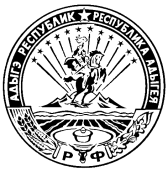 МИНИСТЕРСТВО ФИНАНСОВ РЕСПУБЛИКИ АДЫГЕЯП Р И К А Зот 29.12.2021                                                                                           № 186-А г. МайкопВ соответствии со статьей 21 Бюджетного кодекса Российской Федерации, приказом Министерства финансов Российской Федерации от 6 июня 2019 года № 85н «О Порядке формирования и применения кодов бюджетной классификации Российской Федерации, их структуре и принципах назначения»п р и к а з ы в а ю:1. Утвердить Порядок формирования перечня и кодов целевых статей расходов республиканского бюджета Республики Адыгея и бюджета Территориального фонда обязательного медицинского страхования Республики Адыгея (далее - Порядок) согласно приложению к настоящему приказу.2. Установить, что Порядок применяется к правоотношениям, возникающим при составлении и исполнении республиканского бюджета Республики Адыгея и бюджета Территориального фонда обязательного медицинского страхования Республики Адыгея, начиная с бюджетов на 2022 год и на плановый период 2023 и 2024 годов.         3.  Признать  утратившими  силу с 1 января 2022 года:          приказ Министерства финансов Республики Адыгея от 27 декабря 2019 года  № 143-А «Об утверждении Порядка формирования перечня и кодов целевых статей расходов республиканского бюджета Республики Адыгея и бюджета Территориального фонда обязательного медицинского страхования Республики Адыгея»;         приказ  Министерства финансов Республики Адыгея от 19 февраля 2020 года  № 22-А «О внесении изменений в приказ Министерства финансов Республики Адыгея от 27 декабря 2019 года № 143-А «Об утверждении Порядка формирования перечня и кодов целевых статей расходов республиканского бюджета Республики Адыгея и бюджета Территориального фонда обязательного медицинского страхования Республики Адыгея»;         приказ  Министерства финансов Республики Адыгея от 30 марта 2020 года  № 36-А «О внесении изменений в приказ Министерства финансов Республики Адыгея от 27 декабря 2019 года № 143-А «Об утверждении Порядка формирования перечня и кодов целевых статей расходов республиканского бюджета Республики Адыгея и бюджета Территориального фонда обязательного медицинского страхования Республики Адыгея»;        приказ  Министерства финансов Республики Адыгея от 13 апреля 2020 года  № 42-А «О внесении изменений в приказ Министерства финансов Республики Адыгея от 27 декабря 2019 года № 143-А «Об утверждении Порядка формирования перечня и кодов целевых статей расходов республиканского бюджета Республики Адыгея и бюджета Территориального фонда обязательного медицинского страхования Республики Адыгея»;        приказ  Министерства финансов Республики Адыгея от 4 июня 2020 года № 56-А «О внесении изменений в приказ Министерства финансов Республики Адыгея от 27 декабря 2019 года № 143-А «Об утверждении Порядка формирования перечня и кодов целевых статей расходов республиканского бюджета Республики Адыгея и бюджета Территориального фонда обязательного медицинского страхования Республики Адыгея»;       приказ  Министерства финансов Республики Адыгея от 13 июля 2020 года  № 61-А «О внесении изменений в приказ Министерства финансов Республики Адыгея от 27 декабря 2019 года № 143-А «Об утверждении Порядка формирования перечня и кодов целевых статей расходов республиканского бюджета Республики Адыгея и бюджета Территориального фонда обязательного медицинского страхования Республики Адыгея»;       приказ  Министерства финансов Республики Адыгея от 19 августа 2020 года  № 77-А «О внесении изменений в приказ Министерства финансов Республики Адыгея от 27 декабря 2019 года № 143-А «Об утверждении Порядка формирования перечня и кодов целевых статей расходов республиканского бюджета Республики Адыгея и бюджета Территориального фонда обязательного медицинского страхования Республики Адыгея»;        приказ  Министерства финансов Республики Адыгея от 10 сентября 2020 года  № 82-А «О внесении изменений в приказ Министерства финансов Республики Адыгея от 27 декабря 2019 года № 143-А «Об утверждении Порядка формирования перечня и кодов целевых статей расходов республиканского бюджета Республики Адыгея и бюджета Территориального фонда обязательного медицинского страхования Республики Адыгея»;        приказ  Министерства финансов Республики Адыгея от 3 декабря 2020 года  № 123-А «О внесении изменений в приказ Министерства финансов Республики Адыгея от 27 декабря 2019 года № 143-А «Об утверждении Порядка формирования перечня и кодов целевых статей расходов республиканского бюджета Республики Адыгея и бюджета Территориального фонда обязательного медицинского страхования Республики Адыгея»;        приказ  Министерства финансов Республики Адыгея от 29 декабря 2020 года  № 144-А «О внесении изменений в приказ Министерства финансов Республики Адыгея от 27 декабря 2019 года № 143-А «Об утверждении Порядка формирования перечня и кодов целевых статей расходов республиканского бюджета Республики Адыгея и бюджета Территориального фонда обязательного медицинского страхования Республики Адыгея»;        приказ  Министерства финансов Республики Адыгея от 29 декабря 2020 года  № 147-А «О внесении изменений в приказ Министерства финансов Республики Адыгея от 27 декабря 2019 года № 143-А «Об утверждении Порядка формирования перечня и кодов целевых статей расходов республиканского бюджета Республики Адыгея и бюджета Территориального фонда обязательного медицинского страхования Республики Адыгея»;        приказ  Министерства финансов Республики Адыгея от 5 апреля 2021 года  № 45-А «О внесении изменений в приказ Министерства финансов Республики Адыгея от 27 декабря 2019 года № 143-А «Об утверждении Порядка формирования перечня и кодов целевых статей расходов республиканского бюджета Республики Адыгея и бюджета Территориального фонда обязательного медицинского страхования Республики Адыгея»;         приказ  Министерства финансов Республики Адыгея от 29 июня 2021 года  № 95-А «О внесении изменений в приказ Министерства финансов Республики Адыгея от 27 декабря 2019 года № 143-А «Об утверждении Порядка формирования перечня и кодов целевых статей расходов республиканского бюджета Республики Адыгея и бюджета Территориального фонда обязательного медицинского страхования Республики Адыгея»;        приказ  Министерства финансов Республики Адыгея от 23 августа 2021 года  № 110-А «О внесении изменений в приказ Министерства финансов Республики Адыгея от 27 декабря 2019 года № 143-А «Об утверждении Порядка формирования перечня и кодов целевых статей расходов республиканского бюджета Республики Адыгея и бюджета Территориального фонда обязательного медицинского страхования Республики Адыгея»;        приказ  Министерства финансов Республики Адыгея от 2 сентября 2021 года  № 117-А «О внесении изменений в приказ Министерства финансов Республики Адыгея от 27 декабря 2019 года № 143-А «Об утверждении Порядка формирования перечня и кодов целевых статей расходов республиканского бюджета Республики Адыгея и бюджета Территориального фонда обязательного медицинского страхования Республики Адыгея»;        приказ  Министерства финансов Республики Адыгея от 9 ноября 2021 года  № 151-А «О внесении изменений в приказ Министерства финансов Республики Адыгея от 27 декабря 2019 года № 143-А «Об утверждении Порядка формирования перечня и кодов целевых статей расходов республиканского бюджета Республики Адыгея и бюджета Территориального фонда обязательного медицинского страхования Республики Адыгея»;        приказ  Министерства финансов Республики Адыгея от 22 декабря 2021 года  № 179-А «О внесении изменений в приказ Министерства финансов Республики Адыгея от 27 декабря 2019 года № 143-А «Об утверждении Порядка формирования перечня и кодов целевых статей расходов республиканского бюджета Республики Адыгея и бюджета Территориального фонда обязательного медицинского страхования Республики Адыгея».        4.  Контроль за исполнением настоящего приказа оставляю за собой.Министр                                                                                              В.Н. ОрловПриложение к приказу Министерства финансов                                                                      Республики Адыгея                                                         от                       №       Порядок 
формирования перечня и кодов целевых статей расходов республиканского бюджета Республики Адыгея и бюджета Территориального фонда обязательного медицинского страхования Республики АдыгеяI. Общие положенияЦелевые статьи расходов республиканского бюджета Республики Адыгея (далее - республиканский бюджет) обеспечивают привязку бюджетных ассигнований к государственным программам Республики Адыгея их подпрограммам, основным мероприятиям, и (или) не включенным в государственные программы Республики Адыгея направлениям деятельности (функциям) государственных органов Республики Адыгея, в том числе в рамках ведомственных целевых программ, не включенных в состав государственных программ Республики Адыгея, наиболее значимых учреждений науки, образования, культуры и здравоохранения, указанных в ведомственной структуре расходов республиканского бюджета, и (или) к расходным обязательствам, подлежащим исполнению за счет средств республиканского бюджета.Целевые статьи расходов бюджета Территориального фонда обязательного медицинского страхования Республики Адыгея обеспечивают привязку бюджетных ассигнований к непрограммным направлениям деятельности Территориального фонда обязательного медицинского страхования Республики Адыгея в установленной сфере деятельности.Внесение в течение финансового года изменений в наименование и (или) код целевой статьи не допускается, за исключением случаев, предусмотренных пунктом 28 раздела III Порядка формирования и применения кодов бюджетной классификации Российской Федерации, их структуре и принципах назначения, утвержденного приказом Министерства финансов Российской Федерации от 6 июня 2019 года № 85н «О Порядке формирования и применения кодов бюджетной классификации Российской Федерации, их структуре и принципах назначения».II. Структура кода целевой статьи расходов республиканского бюджета Республики Адыгея и бюджета Территориального фонда        обязательного медицинского страхования Республики Адыгея1. Структура кода целевой статьи расходов республиканского бюджета состоит из десяти разрядов (8 - 17 разряды кода классификации расходов бюджета) и включает следующие составные части (таблица 1):Таблица 11) 8 разряд кода кодирует признак разделения классификации:5 - государственные программы Республики Адыгея;6 - расходы вне государственных программ Республики Адыгея (непрограммное направление расходов);2) 9 разряд кода предназначен для кодирования бюджетных ассигнований по государственным программам Республики Адыгея, непрограммным направлениям деятельности государственных органов Республики Адыгея;3) 10 разряд кода предназначен для кодирования бюджетных ассигнований по подпрограммам государственных программ Республики Адыгея, а также непрограммным направлениям деятельности (функциям) государственных органов Республики Адыгея;4)   11 - 12 разряды кода предназначены для кодирования бюджетных ассигнований по основным мероприятиям (ведомственным целевым программам) в рамках подпрограмм государственных программ Республики Адыгея, региональным проектам, направленным на реализацию национальных (федеральных) проектов в рамках реализации Указа Президента Российской Федерации от 7 мая 2018 года № 204 «О национальных целях и стратегических задачах развития Российской Федерации на период до 2024 года», Указа Президента Российской Федерации от 21 июля 2020 года № 474 «О национальных целях развития Российской Федерации на период до 2030 года» (далее - Региональные проекты) и объектам капитального строительства государственной собственности Республики Адыгея, не включенным в Региональные проекты, с учетом следующих особенностей:а) при кодировании бюджетных ассигнований на реализацию Региональных проектов 11-12 разряды кода классификации расходов бюджета включают код, соответствующий коду федерального проекта;б) при кодировании бюджетных ассигнований по объектам капитального строительства государственной собственности Республики Адыгея, не включенным в Региональные проекты, в 11 - 12 разрядах кода бюджетной классификации используется значение 0X, где X соответствует буквенный ряд: А, Б, В, Г, Д, Е, Ж, И, К, Л, М, Н, П, Р, С, Т, У, Ф, Ц, Ч, Ш, Щ, Э, Ю, Я, A, D, E, F, G, I, J, L, N, P, Q, R, S, T, U, V, W, Y, Z.5)   13 - 17 разряды кода предназначены для кодирования бюджетных ассигнований по направлениям расходования средств, конкретизирующим (при необходимости) отдельные мероприятия, при этом:а) для обособления результатов (мероприятий) региональных проектов, направленных на достижение соответствующих результатов федеральных проектов, для достижения которых не предусмотрены межбюджетные трансферты из федерального бюджета, применяется направление расходов 900ХХ;б) при отражении расходов республиканского бюджета в целях финансового обеспечения мероприятий по достижению целей и задач федеральных проектов сверх финансирования, предусмотренного региональными проектами, значение 15-16 разряда кода должно соответствовать коду соответствующего федерального проекта.2. Структура кода целевой статьи расходов бюджета Территориального фонда обязательного медицинского страхования Республики Адыгея (таблица 1) представлена в виде четырех составных частей:1) код непрограммного направления расходов (8 - 9 разряды) предназначен для кодирования бюджетных ассигнований по непрограммным направлениям деятельности органов управления Территориального фонда обязательного медицинского страхования Республики Адыгея;2) 10 разряд кода предназначен для кодирования бюджетных ассигнований по расходам, детализирующим непрограммные направления деятельности органов управления Территориального фонда обязательного медицинского страхования Республики Адыгея;3) код основного мероприятия (11 - 12 разряды) предназначен для кодирования бюджетных ассигнований по основным мероприятиям подпрограммы;4) код направления расходов (13 - 17 разряды) предназначен для кодирования бюджетных ассигнований по направлениям расходования средств, конкретизирующим (при необходимости) отдельные мероприятия.3.  Целевым статьям расходов республиканского бюджета и бюджета Территориального фонда обязательного медицинского страхования Республики Адыгея присваиваются уникальные коды, сформированные с применением буквенно-цифрового ряда: 0, 1, 2, 3, 4, 5, 6, 7, 8, 9, А, Б, В, Г, Д, Е, Ж, И, К, Л, М, Н, П, Р, С, Т, У, Ф, Ц, Ч, Ш, Щ, Э, Ю, Я, A, D, E, F, G, I, J, L, N, P, Q, R, S, T, U, V, W, Y, Z.4.  В соответствии с Федеральным законом от 20 июля 2020 года № 216-ФЗ «О внесении изменений в Бюджетный кодекс Российской Федерации» каждому инициативному проекту, предусмотренному статьей 26.1 Федерального закона от 6 октября 2003 года № 131-ФЗ «Об общих принципах организации местного самоуправления в Российской Федерации», поддержанному органами местного самоуправления присваиваются уникальные коды классификации расходов.         Разряд 17 предназначен для кодирования финансовыми органами муниципальных образований бюджетных ассигнований, направленных на реализацию проектов инициативного бюджетирования, для конкретизации типов инициативных проектов в соответствии с таблицей 1.1.                                                                                                             Таблица 1.15.  В 13 - 17 разрядах могут применяться универсальные направления расходов, увязываемые с целевыми статьями основных мероприятий (ведомственных целевых программ), подпрограмм государственных программ Республики Адыгея, непрограммными направлениями расходов, включая расходы на финансовое обеспечение выполнения функций государственных органов Республики Адыгея, и находящихся в их ведении государственных учреждений Республики Адыгея, а также расходы в рамках ведомственных целевых программ (таблица 2).Таблица 26.  Увязка универсального направления расходов с целевой статьей устанавливается при формировании проекта закона республиканского бюджета.7. Коды направлений расходов республиканского бюджета, содержащие  в 13 - 17 разрядах кода значение 60000 - 69990, используются для отражения межбюджетных трансфертов, предоставляемых из республиканского бюджета, за исключением направления расходов 67483, 60320, используемых для отражения средств, поступивших от государственной корпорации – Фонда содействия реформированию жилищно-коммунального хозяйства.8. Перечень и коды целевых статей расходов республиканского бюджета Республики Адыгея и бюджета Территориального фонда обязательного медицинского страхования Республики Адыгея представлен в приложении к настоящему Порядку.III. Перечень и правила отнесения расходов республиканского бюджета Республики Адыгея и бюджета Территориального фонда обязательного медицинского страхования Республики Адыгея на соответствующие целевые статьи1. Государственная программа Республики Адыгея «Развитие здравоохранения» Целевые статьи государственной программы Республики Адыгея «Развитие здравоохранения» включают:51 0 00 00000 Государственная программа Республики Адыгея «Развитие здравоохранения»По данной целевой статье отражаются расходы республиканского бюджета на реализацию государственной программы Республики Адыгея «Развитие здравоохранения», разработанной в соответствии с перечнем государственных программ Республики Адыгея, утвержденным распоряжением Кабинета Министров Республики Адыгея от 13 августа 2013 года № 202-р, осуществляемые по следующим подпрограммам государственной программы.51 1 00 00000 Подпрограмма «Профилактика заболеваний и формирование здорового образа жизни. Развитие первичной медико-санитарной помощи. Совершенствование скорой, в том числе скорой специализированной, медицинской помощи, медицинской эвакуации»По данной целевой статье отражаются расходы республиканского бюджета на реализацию подпрограммы по следующим основным мероприятиям, региональным проектам и объектам капитального строительства государственной собственности Республики Адыгея:51 1 01 00000 Развитие системы медицинской профилактики неинфекционных заболеваний и формирования здорового образа жизни, в том числе у детей. Профилактика развития зависимостей, включая сокращение потребления табака, алкоголя, наркотических средств и психоактивных веществ, в том числе у детей;51 1 02 00000  Профилактика инфекционных заболеваний, включая иммунопрофилактику;51 1 03 00000  Развитие первичной медико-санитарной помощи, в том числе детям. Развитие системы раннего выявления заболеваний, патологических состояний и факторов риска их развития, включая проведение медицинских осмотров и диспансеризации населения, в том числе детей;51   1   04  00000  Профилактика ВИЧ и вирусных гепатитов В и С; 51 1 05 00000 Совершенствование механизмов обеспечения лекарственными препаратами, медицинскими изделиями, специализированными продуктами лечебного питания для детей;51 1 08 00000  Оказание медицинских услуг в области женского здоровья и материнства;51 1 09 00000 Совершенствование оказания скорой, в том числе скорой специализированной медицинской помощи, медицинской эвакуации;51 1 11 00000 Программа модернизации первичного звена здравоохранения;51  1 0А 00000 Строительство фельдшерско-акушерского пункта в хуторе Мамацев Шовгеновского района;51  1 0Б 00000 Строительство фельдшерско-акушерского пункта в хуторе Красный Фарс Кошехабльского района;51   1   N1   00000  Региональный проект «Развитие системы оказания первичной медико-санитарной помощи»;51 1 N2 00000 Региональный проект «Борьба с сердечно-сосудистыми заболеваниями»;51 1 N4 00000 Региональный проект «Развитие детского здравоохранения, включая создание современной инфраструктуры оказания медицинской помощи детям»;51  1   N9  00000 Региональный проект «Модернизация первичного звена здравоохранения Республики Адыгея»; 51 1  P3 00000 Региональный проект «Разработка и реализация программы системной поддержки и повышения качества жизни граждан старшего поколения «Старшее поколение»;51 1  P4 00000 Региональный проект «Формирование системы мотивации граждан к здоровому образу жизни, включая здоровое питание и отказ от вредных привычек».              51 2 00 00000 Подпрограмма «Совершенствованиеоказания специализированной медицинской помощи, в том числе высокотехнологичной, паллиативной и медицинской реабилитации»По данной целевой статье отражаются расходы республиканского бюджета на реализацию подпрограммы по следующим основным мероприятиям, региональным проектам и объектам капитального строительства государственной собственности Республики Адыгея:51 2 01 00000 Совершенствование системы оказания медицинской помощи больным туберкулезом;51 2 02 00000 Совершенствование оказания медицинской помощи лицам, инфицированным вирусом иммунодефицита человека, гепатитами В и С;51 2 03 00000 Совершенствование системы оказания медицинской помощи наркологическим больным;51 2 04 00000 Совершенствование системы оказания медицинской помощи больным с психическими расстройствами и расстройствами поведения;51 2 05 00000 Совершенствование системы оказания медицинской помощи больным прочими заболеваниями;51 2 06 00000 Совершенствование высокотехнологичной медицинской помощи, развитие новых эффективных методов лечения;51 2 07  00000 Совершенствование оказания трансфузиологической помощи населению в медицинских организациях;51 2 08  00000 Развитие медицинской реабилитации и санаторно-курортного лечения, в том числе детей;51   2   09  00000  Оказание паллиативной помощи;51 2 10 00000 Развитие специализированной помощи в области материнства и детства;51 2 N2 00000 Региональный проект «Борьба с сердечно-сосудистыми заболеваниями»;51 2 N3 00000 Региональный проект «Борьба с онкологическими заболеваниями»;51 3 00 00000 Подпрограмма «Развитие кадровых ресурсов в здравоохранении»По данной целевой статье отражаются расходы республиканского бюджета на реализацию подпрограммы по следующим основным мероприятиям, региональным проектам:               51 3 01 00000 Аккредитация медицинских работников медицинских организаций государственной системы здравоохранения Республики Адыгея;          51  3   02   00000   Постоянное повышение профессионального уровня и расширение квалификации медицинских работников;          51  3  03  00000     Подготовка руководящих работников медицинских организаций государственной системы здравоохранения Республики Адыгея;          51 3 04 00000 Развитие государственных образовательных организаций;          51 3  05   00000   Повышение престижа медицинских специальностей;          51 3  06  00000  Социальная поддержка работников медицинских организаций государственной системы здравоохранения Республики Адыгея;          51  3  N5  00000   Региональный проект «Обеспечение медицинских организаций системы здравоохранения квалифицированными кадрами».51  4  00   00000   Подпрограмма «Совершенствование системы территориального планирования здравоохранения и развитие информатизации в здравоохранении Республики Адыгея»           По данной целевой статье отражаются расходы республиканского бюджета на реализацию подпрограммы по следующим основным мероприятиям, региональным проектам:          51  4 01 00000 Обеспечение реализации государственной программы;          51 4 02 00000 Развитие системы независимой оценки качества условий оказания услуг медицинскими организациями;          51 4 03 00000 Поддержка создания и деятельности негосударственных, в том числе социально ориентированных некоммерческих организаций (СОНКО), оказывающих услуги в сфере охраны здоровья граждан;              51 4 05 00000 Обеспечение технической поддержки защищенных каналов связи, проведение работ по аттестации информационных систем персональных данных и автоматизированных рабочих мест;         51  4 N 7 00000   Региональный проект «Создание единого цифрового контура в здравоохранении на основе единой государственной информационной системы здравоохранения (ЕГИСЗ)».2. Государственная программа Республики Адыгея «Развитие образования»Целевые статьи государственной программы Республики Адыгея «Развитие образования» включают:52 0 00 00000 Государственная программа Республики Адыгея «Развитие образования»По данной целевой статье отражаются расходы республиканского бюджета на реализацию государственной программы Республики Адыгея «Развитие образования», разработанной в соответствии с перечнем государственных программ Республики Адыгея, утвержденным распоряжением Кабинета Министров Республики Адыгея от 13 августа 2013 года № 202-р, осуществляемые по следующим подпрограммам государственной программы.52 1 00 00000 Подпрограмма «Модернизация образования и развитие науки»По данной целевой статье отражаются расходы республиканского бюджета на реализацию подпрограммы по следующим основным мероприятиям, региональным проектам:          52 1 01 00000 Повышение доступности и качества дошкольного образования;          52 1 02 00000 Повышение доступности и качества начального общего, основного общего и среднего общего образования, в том числе развитие национально-региональной системы независимой оценки качества общего образования через реализацию пилотных региональных проектов и создание национальных механизмов оценки качества;         52 1 03 00000 Повышение доступности и качества профессионального образования;         52 1 04 00000  Повышение доступности и качества дополнительного профессионального образования и переподготовки кадров;         52 1 05 00000 Развитие системы воспитания и дополнительного образования детей и молодежи, поддержка талантливых детей и молодежи;         52  1  06  00000  Создание условий для функционального развития языков народов Республики Адыгея;         52   1   07   00000  Развитие научного потенциала Республики Адыгея;         52  1  08 00000  Обеспечение государственных гарантий для получения образования и социальной поддержки детьми с ограниченными возможностями здоровья, детьми-сиротами и детьми, оставшимися без попечения родителей;         52   1   09   00000  Модернизация материально-технической и учебной базы образовательных организаций и организаций науки;         52   1   10   00000   Подготовка муниципальных образовательных организаций Республики Адыгея к новому учебному году;        52   1  11  00000  Повышение качества образования в школах с низкими результатами обучения и в школах, функционирующих в неблагоприятных социальных условиях, путем реализации регионального проекта и распространения его результатов;        52 1 12 00000 Поддержка социально ориентированных некоммерческих организаций;        52  1  13  00000  Организация образовательного процесса в образовательных организациях в условиях профилактики и предотвращения распространения новой коронавирусной инфекции (COVID-19);        52   1  14   00000   Развитие кадрового потенциала педагогов по вопросам изучения русского языка;        52  1  15  00000  Приобретение мебели для общеобразовательных организаций в соответствии с требованиями санитарно-эпидемиологических правил и нормативов;        52  1 16 00000 Обеспечение внедрения модели персонифицированного финансирования дополнительного образования детей;        52 1 17 00000 Государственная поддержка некоммерческих организаций в целях оказания психолого-педагогической, методической и консультативной помощи гражданам, имеющим детей;        52 1 18 00000 Организация бесплатного горячего питания обучающихся, получающих начальное общее образование в образовательных организациях;        52   1  Е1  00000  Региональный проект «Современная школа»;        52  1  Е2  00000 Региональный проект «Успех каждого ребенка»;        52 1 E3 00000 Региональный проект «Поддержка семей, имеющих детей»;        52 1 E4 00000 Региональный проект «Цифровая образовательная среда»;         52  1  Е5  00000   Региональный проект «Учитель будущего»;        52  1 Е6  00000   Региональный проект «Молодые профессионалы» (Повышение конкурентоспособности профессионального образования);        52  1  Е7  00000   Региональный проект «Новые возможности для каждого»;        52   1  Е8  00000    Региональный проект «Социальная активность».52 2 00 00000 Подпрограмма «Организационное и методическое обеспечение реализации государственной программы Республики Адыгея «Развитие образования»По данной целевой статье отражаются расходы республиканского бюджета на реализацию подпрограммы по следующим основным мероприятиям:52 2 01 00000 Обеспечение функций Министерства образования и науки Республики Адыгея;52  2 02 00000 Обеспечение деятельности государственных казенных учреждений Республики Адыгея, подведомственных Министерству образования и науки Республики Адыгея.            52 3 00 00000 Подпрограмма «Создание дополнительных мест     для детей дошкольного возраста, в том числе в возрасте от двух месяцев до трех лет, в дошкольных образовательных организациях»По данной целевой статье отражаются расходы республиканского бюджета на реализацию подпрограммы по следующим основным мероприятиям, региональным проектам:52 3 E1 00000 Региональный проект «Современная школа»;52 3 Р2 00000 Региональный проект «Содействие занятости».3. Государственная программа Республики Адыгея «Социальная поддержка граждан»Целевые статьи государственной программы Республики Адыгея «Социальная поддержка граждан» включают:53 0 00 00000 Государственная программа Республики Адыгея «Социальная поддержка граждан»По данной целевой статье отражаются расходы республиканского бюджета на реализацию государственной программы Республики Адыгея «Социальная поддержка граждан», разработанной в соответствии с перечнем государственных программ Республики Адыгея, утвержденным распоряжением Кабинета Министров Республики Адыгея от 13 августа 2013 года №  202-р, осуществляемые по следующим подпрограммам государственной программы.53 1 00 00000 Подпрограмма «Развитие социального обслуживания населения»По данной целевой статье отражаются расходы республиканского бюджета на реализацию подпрограммы по следующим основным мероприятиям, региональным проектам и объектам капитального строительства государственной собственности Республики Адыгея:53 1 01 00000 Укрепление материально-технической базы учреждений социального обслуживания населения Республики Адыгея;53 1 02 00000 Обеспечение деятельности государственных учреждений социального обслуживания населения Республики Адыгея для социального обслуживания граждан пожилого возраста и инвалидов;53 1 03 00000 Обеспечение деятельности государственных учреждений социального обслуживания населения Республики Адыгея для социального обслуживания семьи и детей;53 1 04 00000 Осуществление комплекса мероприятий по предотвращению возможных проявлений терроризма и укрепление пожарной безопасности на объектах социального обслуживания населения;53 1 05 00000 Осуществление комплекса мероприятий, направленных на поддержание и стимулирование старшего поколения;53 1 06 00000 Мероприятия, реализуемые за счет межбюджетных трансфертов, предоставляемых из федерального бюджета республиканскому бюджету Республики Адыгея;53 1 09 00000 Мероприятия по созданию службы «Социальное такси»;53 1  11 00000 Проведение независимой оценки качества оказания социальных услуг организациями в сфере социального обслуживания;53 1 13 00000 Организация деятельности приемных семей для граждан пожилого возраста и инвалидов на территории Республики Адыгея;53 1 0И 00000 Строительство комплексного реабилитационного центра для инвалидов;53 1 P3 00000 Региональный проект «Разработка и реализация программы системной поддержки и повышения качества жизни граждан старшего поколения «Старшее поколение».53 2 00 00000 Подпрограмма «Совершенствование социальной поддержки семьи и детей»По данной целевой статье отражаются расходы республиканского бюджета на реализацию подпрограммы по следующим основным мероприятиям, региональным проектам:53 2 01 00000 Организация предоставления мер социальной поддержки в соответствии с Законом Республики Адыгея от 30 декабря 2004 года № 277 «О пособии на ребенка»;53 2 02 00000 Организация предоставления мер социальной поддержки в соответствии с Законом Республики Адыгея от 28 сентября 1994 года № 117-1 «Об охране семьи, материнства, отцовства и детства»;53 2 03 00000 Осуществление комплекса мероприятий по поддержанию престижа материнства и отцовства, развитию и сохранению семейных отношений;53  2 04 00000 Осуществление социальной реабилитации и комплекса мероприятий для детей и семей с детьми;53   2   05  00000  Организация отдыха и оздоровления детей;53  2  06 00000 Мероприятия, реализуемые за счет межбюджетных трансфертов, предоставляемых из федерального бюджета республиканскому бюджету Республики Адыгея;53  2  07 00000 Оказание поддержки гражданам на период действия режима повышенной готовности, ограничительных мероприятий на территории Республики Адыгея, направленных на снижение рисков распространения новой коронавирусной инфекции (COVID-2019), в виде единовременной выплаты малоимущим гражданам, имеющим детей и являющимися получателями пособия на ребенка в соответствии с Законом Республики Адыгея от 30 декабря 2004 года N 277 «О пособии на ребенка»;53  2  P1 00000 Региональный проект «Финансовая поддержка семей при рождении детей».53 3 00 00000 Подпрограмма «Улучшение условий и охраны труда»По данной целевой статье отражаются расходы республиканского бюджета на реализацию подпрограммы по следующим основным мероприятиям:53 3 01 00000 Специальная оценка условий труда работников организаций, расположенных на территории Республики Адыгея;53  3  03  00000 Непрерывная подготовка работников по охране труда на основе современных технологий обучения;53 3 05 00000 Информационное обеспечение и пропаганда охраны труда;53 3 06 00000 Осуществление комплекса мероприятий по улучшению условий и охраны труда в Республике Адыгея.53 4 00 00000 Подпрограмма «Развитие мер социальной поддержки граждан»По данной целевой статье отражаются расходы республиканского бюджета на реализацию подпрограммы по следующим основным мероприятиям, региональным проектам:53 4 01 00000 Организация предоставления мер социальной поддержки в соответствии с постановлением Правительства Российской Федерации от 14 декабря 2005 года № 761 «О предоставлении субсидий на оплату жилого помещения и коммунальных услуг»;53 4 02 00000 Организация предоставления мер социальной поддержки в соответствии с Законом Республики Адыгея от 30 декабря 2004 года № 278 «О мерах социальной поддержки отдельных категорий жителей Республики Адыгея»;53 4 03 00000 Организация предоставления мер социальной поддержки в соответствии с постановлением Кабинета Министров Республики Адыгея от 29 марта 2005 года № 53 «О мерах по обеспечению транспортными услугами отдельных категорий граждан»;53 4 04 00000 Организация предоставления мер социальной поддержки в соответствии с постановлением Кабинета Министров Республики Адыгея от 9 июля 2009 года № 155 «О мерах по реализации Федерального закона «О погребении и похоронном деле»;53 4 06 00000 Организация предоставления мер социальной поддержки в соответствии с Законом Республики Адыгея от 1 декабря 2008 года № 220 «О предоставлении ежемесячной денежной выплаты на проезд лицам, страдающим хронической почечной недостаточностью, получающим постоянное диализное лечение»;53 4 07 00000 Организация предоставления мер социальной поддержки в соответствии с Законом Республики Адыгея от 5 февраля 2001 года № 221 «О государственной социальной помощи в Республике Адыгея»;53 4 09 00000 Организация предоставления мер социальной поддержки в соответствии с Законом Республики Адыгея от 30 декабря 2004 года № 276 «О предоставлении компенсаций на оплату жилья и коммунальных услуг отдельным категориям граждан в Республике Адыгея»;53 4 10 00000 Организация предоставления мер социальной поддержки в соответствии с Законом Республики Адыгея от 30 октября 2012 года № 128 «О реализации права граждан на получение бесплатной юридической помощи»;53 4 11 00000 Организация предоставления мер социальной поддержки в соответствии с Законом Республики Адыгея от 24 июля 2009 года № 281 «О дополнительном ежемесячном материальном обеспечении за особые заслуги перед Республикой Адыгея», Законом Республики Адыгея от 6 июля 2007 года № 103 «О статусе депутата Государственного Совета-Хасэ Республики Адыгея», Законом Республики Адыгея от 9 августа 2010 года № 374 «О пенсии за выслугу лет», Законом Республики Адыгея от 6 июля 2007 года № 102 «О Главе Республики Адыгея», Указом Президента Республики Адыгея от 21 октября 2010 года № 111 «О ежемесячной доплате к страховой пенсии»;53 4 12 00000 Осуществление комплекса мероприятий по социальной реабилитации и адаптации граждан, отбывших наказание в виде лишения свободы;53 4 13 00000 Мероприятия, реализуемые за счет субвенций, предоставляемых из федерального бюджета республиканскому бюджету Республики Адыгея;53 4 15 00000 Единовременная денежная выплата отдельным категориям жителей Республики Адыгея, пострадавшим от воздействия радиации;53 4 16 00000 Компенсация расходов на уплату взноса на капитальный ремонт;53 4 17 00000 Организация предоставления мер социальной поддержки в соответствии с Указом Главы Республики Адыгея от 31 августа 2017 года № 133 «О Порядке выплаты гражданам компенсации за счет средств республиканского бюджета Республики Адыгея, в случае если фактическое увеличение размера платы за коммунальные услуги, вносимой гражданином, потребляющим коммунальные услуги при использовании жилого помещения и (или) жилого дома, превышает размер установленного для соответствующего муниципального образования предельного (максимального) индекса изменения размера вносимой гражданами платы за коммунальные услуги»;53 4 N5 00000 Региональный проект «Обеспечение медицинских организаций системы здравоохранения квалифицированными кадрами».53 5 00 00000 Подпрограмма «Повышение качества оказания услуг на базе многофункциональных центров предоставления государственных и муниципальных услуг в Республике Адыгея»По данной целевой статье отражаются расходы республиканского бюджета на реализацию подпрограммы по следующим основным мероприятиям:53 5 01 00000 Обеспечение деятельности государственного бюджетного учреждения Республики Адыгея «Многофункциональный центр предоставления государственных и муниципальных услуг».53 6 00 00000 Подпрограмма «Обеспечение условий реализации государственной программы Республики Адыгея «Социальная поддержка граждан»По данной целевой статье отражаются расходы республиканского бюджета на реализацию подпрограммы по следующим основным мероприятиям:53  6  01 00000 Выполнение функций Министерства труда и социального развития Республики Адыгея;53  6 02 00000 Обеспечение деятельности государственного казенного учреждения Республики Адыгея «Централизованная бухгалтерия учреждений труда и социального развития Республики Адыгея»;53  6 04 00000 Программное и техническое обеспечение деятельности Министерства труда и социального развития Республики Адыгея и подведомственных государственных учреждений Республики Адыгея;53    6   05   00000   Прочие программные мероприятия;53 6 06 00000 Предоставление неисключительного права пользования автоматизированной системой «Адресная социальная помощь» в государственных и муниципальных учреждениях Республики Адыгея, осуществляющих расчет и выплату компенсации на оплату жилья и коммунальных услуг отдельным категориям граждан в Республике Адыгея, в том числе в соответствии с Законом Республики Адыгея «О наделении органов местного самоуправления отдельными государственными полномочиями Республики Адыгея по предоставлению компенсаций на оплату жилья и коммунальных услуг отдельным категориям граждан в Республике Адыгея»;53  6  07 00000 Обеспечение мероприятий по проведению ремонта административных зданий и помещений, закрепленных на праве оперативного управления за государственным казенным учреждением Республики Адыгея «Центр труда и социальной защиты населения»;53 6 08 00000 Укрепление материально-технической базы Министерства труда и социального развития Республики Адыгея;53  6 09 00000 Обеспечение деятельности государственного казенного учреждения Республики Адыгея «Центр труда и социальной защиты населения».53 7 00 00000 Подпрограмма «Повышение эффективности государственной поддержки социально ориентированных некоммерческих организаций»По данной целевой статье отражаются расходы республиканского бюджета на реализацию подпрограммы по следующим основным мероприятиям:53 7 02 00000 Предоставление субсидий (грантов), имущественной, информационной и консультационной поддержки, а также поддержки в области подготовки и переподготовки кадров социально ориентированным некоммерческим организациям;53 7 03 00000 Обеспечение предоставления социальных услуг через социально ориентированные некоммерческие организации.53 8 00 00000 Подпрограмма «Комплексные меры по социальной              реабилитации и ресоциализации потребителей наркотиков»По данной целевой статье отражаются расходы республиканского бюджета на реализацию подпрограммы по следующим основным мероприятиям:53 8 01 00000 Мероприятия по комплексной реабилитации и ресоциализации наркозависимых, включая возмещение расходов организациям, осуществляющим деятельность в сфере социальной реабилитации больных наркоманией, по оказанию гражданам, больным наркоманией и прошедшим лечение от наркомании, услуг по социальной реабилитации с использованием сертификата;53 8 02 00000 Обучение специалистов комплексных центров социального обслуживания населения для осуществления деятельности в сфере комплексной реабилитации и ресоциализации наркопотребителей.4. Государственная программа Республики Адыгея «Доступная среда»Целевые статьи государственной программы Республики Адыгея «Доступная среда» включают:54 0 00 00000 Государственная программа Республики Адыгея «Доступная среда»По данной целевой статье отражаются расходы республиканского бюджета на реализацию государственной программы Республики Адыгея «Доступная среда», разработанной в соответствии с перечнем государственных программ Республики Адыгея, утвержденным распоряжением Кабинета Министров Республики Адыгея от 13 августа 2013 года № 202-р, осуществляемые по следующим основным мероприятиям государственной программы:54 0 01 00000 Осуществление комплекса мероприятий, направленных на обеспечение доступности приоритетных объектов и услуг в сферах жизнедеятельности инвалидов и других маломобильных групп населения, а также реализации спортивных, информационных, просветительских и общественных мероприятий.5. Государственная программа Республики Адыгея «Обеспечение доступным и комфортным жильем и коммунальными услугами»Целевые статьи государственной программы Республики Адыгея «Обеспечение доступным и комфортным жильем и коммунальными услугами» включают:55 0 00 00000 Государственная программа Республики Адыгея «Обеспечение доступным и комфортным жильем и коммунальными услугами»По данной целевой статье отражаются расходы республиканского бюджета на реализацию государственной программы Республики Адыгея «Обеспечение доступным и комфортным жильем и коммунальными услугами» на, разработанной в соответствии с перечнем государственных программ Республики Адыгея, утвержденным распоряжением Кабинета Министров Республики Адыгея от 13 августа 2013 года № 202-р, осуществляемые по следующим подпрограммам государственной программы.55 1 00 00000 Подпрограмма «Стимулирование развития жилищного   строительства»По данной целевой статье отражаются расходы республиканского бюджета на реализацию подпрограммы по следующим основным мероприятиям:55 1 03 00000 Обеспечение инженерной инфраструктурой земельных участков, выделяемых семьям, имеющим трех и более детей.55 2 00 00000 Подпрограмма «Обеспечение жильем молодых семей»По данной целевой статье отражаются расходы республиканского бюджета на реализацию подпрограммы по следующим основным мероприятиям:55 2 01 00000 Организация работы по предоставлению молодым семьям социальных выплат на приобретение жилого помещения или строительство индивидуального жилого дома.55 3 00 00000 Подпрограмма «Создание условий для обеспечения граждан доступным жильем и качественными услугами жилищно-коммунального хозяйства»По данной целевой статье отражаются расходы республиканского бюджета на реализацию подпрограммы по следующим основным мероприятиям:55  3 01 00000 Взносы в специализированную некоммерческую организацию «Адыгейский республиканский фонд капитального ремонта общего имущества в многоквартирных домах» для обеспечения текущей деятельности;55 3 03 00000 Государственная поддержка муниципальных предприятий, осуществляющих эксплуатацию объектов коммунальной инфраструктуры регионального значения;55  3  04 00000 Реализация полномочий по обеспечению жильем отдельных категорий граждан;55  3  F3 00000 Региональный проект «Обеспечение устойчивого сокращения непригодного для проживания жилищного фонда».55 4 00 00000 Подпрограмма «Модернизация объектов коммунальной инфраструктуры»По данной целевой статье отражаются расходы республиканского бюджета на реализацию подпрограммы по следующим основным мероприятиям, региональным проектам:55 4 02 00000 Строительство и реконструкция объектов водоотведения и очистки сточных вод;55  4  05  00000 Обеспечение устойчивого сокращения непригодного для проживания жилищного фонда;55 4 F3 00000 Региональный проект «Обеспечение устойчивого сокращения непригодного для проживания жилищного фонда»;55  4   F5  00000  Региональный проект «Чистая вода».55 5 00 00000 Подпрограмма «Обеспечение жилыми помещениями детей-сирот, детей, оставшихся без попечения родителей, лиц из числа детей-сирот и детей, оставшихся без попечения родителей»По данной целевой статье отражаются расходы республиканского бюджета на реализацию подпрограммы по следующим основным мероприятиям и объектам капитального строительства государственной собственности Республики Адыгея:55  5  01  00000  Предоставление жилых помещений детям-сиротам и детям, оставшимся без попечения родителей, лицам из числа детей-сирот и детей, оставшихся без попечения родителей, по договорам найма специализированных жилых помещений;55 5  02 00000 Обеспечение временного проживания детей-сирот и детей, оставшихся без попечения родителей, лиц из числа детей-сирот и детей, оставшихся без попечения родителей, в благоустроенных жилых помещениях;55 5 03 00000 Содержание жилых помещений, предоставляемых детям-сиротам и детям, оставшимся без попечения родителей, лицам из числа детей-сирот и детей, оставшихся без попечения родителей, по договорам найма специализированных жилых помещений.55 6 00 00000 Подпрограмма «Обращение с отходами, в том числе с твердыми коммунальными отходами»По данной целевой статье отражаются расходы республиканского бюджета на реализацию подпрограммы по следующим основным мероприятиям: 55 6  01 00000 Создание системы экологического информирования населения по вопросам обращения с отходами, в том числе вторичными материальными ресурсами;55 6 02 00000 Организация и внедрение в городских округах, городских и сельских поселениях системы раздельного сбора твердых коммунальных отходов.55 7 00 00000 Подпрограмма «Энергосбережение и повышение энергетической эффективности Республики Адыгея»По данной целевой статье отражаются расходы республиканского бюджета на реализацию подпрограммы по следующим основным мероприятиям:55 7  01 00000 Мероприятия по энергосбережению и повышению энергетической эффективности в государственном и муниципальном секторах.55 9 00 00000 Подпрограмма «Развитие рынка газомоторного топлива»По данной целевой статье отражаются расходы республиканского бюджета на реализацию подпрограммы по следующим основным мероприятиям:55 9 01 00000 Развитие инфраструктуры компримированного природного газа;55 9 02 00000 Поддержка переоборудования существующей автомобильной техники, включая общественный транспорт и коммунальную технику, для использования природного газа в качестве топлива.6. Государственная программа Республики Адыгея «Содействие занятости населения»Целевые статьи государственной программы Республики Адыгея «Содействие занятости населения» включают:56 0 00 00000 Государственная программа Республики Адыгея «Содействие занятости населения»По данной целевой статье отражаются расходы республиканского бюджета на реализацию государственной программы Республики Адыгея «Содействие занятости населения», разработанной в соответствии с перечнем государственных программ Республики Адыгея, утвержденным распоряжением Кабинета Министров Республики Адыгея от 13 августа 2013 года № 202-р, осуществляемые по следующим подпрограммам государственной программы.56 1 00 00000 Подпрограмма «Активная политика занятости населения, дополнительные мероприятия в области занятости населения и социальная поддержка безработных граждан»По данной целевой статье отражаются расходы республиканского бюджета на реализацию подпрограммы по следующим основным мероприятиям, региональным проектам:56 1 01 00000 Реализация мероприятий в области содействия занятости населения;56   1   02   00000  Социальные выплаты безработным гражданам;56 1 03 00000 Реализация дополнительных мероприятий, направленных на снижение напряженности на рынке труда Республики Адыгея;56 1 L3 00000 Региональный проект «Поддержка занятости и повышение эффективности рынка труда для обеспечения роста производительности труда»;56   1   P2  00000  Региональный проект «Содействие занятости»;56 1 P3 00000 Региональный проект «Разработка и реализация программы системной поддержки и повышения качества жизни граждан старшего поколения «Старшее поколение».56 3 00 00000 Подпрограмма «Создание условий для реализации государственной программы Республики Адыгея «Содействие занятости населения»По данной целевой статье отражаются расходы республиканского бюджета на реализацию подпрограммы по следующим основным мероприятиям:56 3 01 00000 Обеспечение деятельности Управления государственной службы занятости населения Республики Адыгея;56  3 02 00000 Обеспечение деятельности государственного казенного учреждения Республики Адыгея «Адыгейский республиканский центр занятости населения». 56 5 00 00000 Подпрограмма «Сопровождение инвалидов молодого возраста при получении ими профессионального образования и содействие в последующем трудоустройстве»По данной целевой статье отражаются расходы республиканского бюджета на реализацию подпрограммы по следующим основным мероприятиям:56 5 01 00000 Сопровождение при трудоустройстве (в том числе при организации самозанятости) инвалидов молодого возраста в целях адаптации на рабочем месте.7. Государственная программа Республики Адыгея «Охрана окружающей среды, воспроизводство и использование природных ресурсов»Целевые статьи государственной программы Республики Адыгея «Охрана окружающей среды, воспроизводство и использование природных ресурсов» включают:57 0 00 00000 Государственная программа Республики Адыгея«Охрана окружающей среды, воспроизводство и использование природных ресурсов»По данной целевой статье отражаются расходы республиканского бюджета на реализацию государственной программы Республики Адыгея «Охрана окружающей среды, воспроизводство и использование природных ресурсов», разработанной в соответствии с перечнем государственных программ Республики Адыгея, утвержденным распоряжением Кабинета Министров Республики Адыгея от 13 августа 2013 года № 202-р, осуществляемые по следующим подпрограммам государственной программы:57 1 00 00000 Подпрограмма «Развитие водохозяйственного комплекса Республики Адыгея»По данной целевой статье отражаются расходы республиканского бюджета на реализацию подпрограммы по следующим основным мероприятиям и объектам капитального строительства государственной собственности Республики Адыгея:57 1 02 00000 Капитальный ремонт гидротехнических сооружений, разработка проектно-сметной и технической документации;57  1 03 00000 Эксплуатация гидротехнических сооружений;57 1 04 00000 Мониторинг состояния дна и берегов водных объектов;57 1 05 00000 Обеспечение безопасности бесхозяйных гидротехнических сооружений;57 1 07 00000 Картирование зон возможного  затопления территории Республики Адыгея при паводках различной обеспеченности;57 1 G8 00000 Региональный проект «Сохранение уникальных водных объектов».57 2 00 00000 Подпрограмма «Охрана окружающей среды»По данной целевой статье отражаются расходы республиканского бюджета на реализацию подпрограммы по следующим основным мероприятиям:57  2 01 00000 Развитие природного парка Республики Адыгея «Большой Тхач»;57 2 02 00000 Сохранение биологического разнообразия, обеспечение охраны и развития особо охраняемых природных территорий регионального значения;  57  2  03  00000 Обеспечение радиационной безопасности Республики Адыгея;57  2  04  00000 Обеспечение реализации государственной программы Республики Адыгея «Охрана окружающей среды, воспроизводство и использование природных ресурсов»;57 2 05 00000 Организация и проведение государственной экологической экспертизы объектов регионального уровня;57  2  06 00000 Развитие природного парка Республики Адыгея «Горная Адыгея»;57 2  07 00000 Развитие природного парка Республики Адыгея «Верховье реки Цица».57 3 00 00000 Подпрограмма «Обеспечение использования, охраны, защиты и воспроизводства лесов» По данной целевой статье отражаются расходы республиканского бюджета на реализацию подпрограммы по следующим основным мероприятиям:57 3 01 00000 Выполнение работ по охране, защите и воспроизводству лесов;57  3  02 00000 Обеспечение исполнения переданных полномочий Российской Федерации в области лесных отношений;57 3 03 00000 Выполнение мероприятий по содержанию государственного имущества Республики Адыгея, закрепленного на праве оперативного управления за Управлением лесами Республики Адыгея;57 3 04 00000 Обеспечение деятельности специализированного автономного учреждения Республики Адыгея «Адыгейская лесопожарная охрана»;57 3 06 00000 Мероприятия по созданию лесопаркового зеленого пояса;57 3 GA 00000 Региональный проект «Сохранение лесов».8. Государственная программа Республики Адыгея «Профилактика правонарушений и предупреждение чрезвычайных ситуаций»Целевые статьи государственной программы Республики Адыгея «Профилактика правонарушений и предупреждение чрезвычайных ситуаций» включают:58 0 00 00000 Государственная программа Республики Адыгея «Профилактика правонарушений и предупреждение чрезвычайных ситуаций»По данной целевой статье отражаются расходы республиканского бюджета на реализацию государственной программы Республики Адыгея «Профилактика правонарушений и предупреждение чрезвычайных ситуаций», разработанной в соответствии с перечнем государственных программ Республики Адыгея, утвержденным распоряжением Кабинета Министров Республики Адыгея от 13 августа 2013 года № 202-р, осуществляемые по следующим подпрограммам государственной программы:58 1 00 00000 Подпрограмма «Обеспечение реализации государственной программы Республики Адыгея «Профилактика правонарушений и предупреждения чрезвычайных ситуаций»По данной целевой статье отражаются расходы республиканского бюджета на реализацию подпрограммы по следующим основным мероприятиям:58 1 01 00000 Создание условий для реализации полномочий Комитета Республики Адыгея по делам гражданской обороны и чрезвычайным ситуациям;58  1  02   00000  Обслуживание системы оповещения.58 2 00 00000 Подпрограмма «Построение и развитие сегментов аппаратно-программного комплекса «Безопасный город»По данной целевой статье отражаются расходы республиканского бюджета на реализацию подпрограммы по следующим основным мероприятиям:58  2  01 00000 Эксплуатация технических средств;58 2 02 00000 Развитие и обеспечение работоспособности системы обеспечения вызова экстренных оперативных служб по единому номеру «112»;58 2 03 00000 Организация своевременного оповещения населения об угрозе возникновения или о возникновении чрезвычайных ситуаций;58  2  04  00000 Обслуживание системы оповещения;58 2 06 00000 Создание вычислительной платформы системы видеонаблюдения с функциями видеоаналитики.58 3 00 00000 Подпрограмма «Профилактика правонарушений»По данной целевой статье отражаются расходы республиканского бюджета на реализацию подпрограммы по следующим основным мероприятиям:58 3 01 00000 Профилактика дорожно-транспортных происшествий среди детей и молодежи;58 3 02 00000 Совершенствование системы организации дорожного движения;58 3 03 00000 Финансовое стимулирование добровольной сдачи гражданами незаконно хранящегося оружия, боеприпасов, взрывчатых веществ и взрывных устройств;58 3 04 00000 Создание условий для обеспечения безопасности граждан и общественного порядка при проведении публичных и массовых мероприятий;58  3 05  00000 Создание условий для охраны общественного порядка и обеспечения общественной безопасности.     58 4 00 00000 Подпрограмма «Профилактика терроризма»По данной целевой статье отражаются расходы республиканского бюджета на реализацию подпрограммы по следующим основным мероприятиям:58 4 01 00000 Создание условий для охраны и обеспечения безопасности на объектах культуры и объектах образования в сфере культуры; 58 4 02 00000 Создание условий для охраны и обеспечения безопасности на объектах спорта;58 4 03 00000 Обучение сотрудников исполнительных органов государственной власти Республики Адыгея и органов местного самоуправления по работе в государственной информационной системе мониторинга в сфере межнациональных, межконфессиональных отношений и раннего предупреждения конфликтных ситуаций;58 4 04 00000 Распространение информационных материалов антитеррористического характера на электронных и печатных носителях (в том числе среди иностранных граждан, прибывших из стран Центрально-Азиатского региона);58 4 05 00000 Создание условий для охраны и обеспечения безопасности на объектах здравоохранения;58 4 06 00000 Создание условий для охраны и обеспечения безопасности в учреждениях социального обслуживания населения Республики Адыгея.9. Государственная программа Республики Адыгея «Развитие культуры» Целевые статьи государственной программы Республики Адыгея «Развитие культуры» включают:59 0 00 00000 Государственная программа Республики Адыгея «Развитие культуры»По данной целевой статье отражаются расходы республиканского бюджета на реализацию государственной программы Республики Адыгея «Развитие культуры», разработанной в соответствии с перечнем государственных программ Республики Адыгея, утвержденным распоряжением Кабинета Министров Республики Адыгея от 13 августа 2013 года № 202-р, осуществляемые по следующим подпрограммам государственной программы:59 1 00 00000 Подпрограмма «Развитие культуры, искусства, художественного образования»По данной целевой статье отражаются расходы республиканского бюджета на реализацию подпрограммы по следующим основным мероприятиям, региональным проектам и объектам капитального строительства государственной собственности Республики Адыгея:59    1   01   00000   Сохранение и развитие культурного наследия;59  1  03 00000  Поддержка профессионального искусства, народного творчества, развитие международных культурных связей;59 1 04 00000 Модернизация организаций, подведомственных Министерству культуры Республики Адыгея;59 1 06 00000 Поддержка молодых дарований, системы художественного образования, дополнительного образования в сфере культуры, укрепление кадрового потенциала;59  1  07  00000  Поддержка муниципальных учреждений культуры и детских школ искусств по видам искусств;59  1  14 00000 Сохранение и развитие народных художественных промыслов и ремесел Республики Адыгея;59 1 17 00000 Производство национальных фильмов (частей национальных фильмов) на территории Республики Адыгея;59 1 A1 00000 Региональный проект «Обеспечение качественно нового уровня развития инфраструктуры культуры» («Культурная среда»);59 1 A2 00000 Региональный проект «Создание условий для реализации творческого потенциала нации» («Творческие люди»);59 1 A3 00000 Региональный проект «Цифровизация услуг и формирование информационного пространства в сфере культуры» («Цифровая культура»).59 2 00 00000 Подпрограмма «Обеспечение условий реализации государственной программы Республики Адыгея «Развитие культуры»По данной целевой статье отражаются расходы республиканского бюджета на реализацию подпрограммы по следующим основным мероприятиям:59 2 01 00000 Обеспечение функций Министерства культуры Республики Адыгея;59 2 02 00000 Обеспечение деятельности подведомственных Министерству культуры Республики Адыгея государственных казенных учреждений Республики Адыгея;59 2 03 00000 Обеспечение деятельности подведомственных Министерству культуры Республики Адыгея государственных бюджетных учреждений культуры  Республики Адыгея;59 2 04 00000 Развитие государственных учреждений образования в сфере культуры.59 3 00 00000 Подпрограмма «Сохранение объектов культурного наследия (памятников истории и культуры) народов Российской Федерации на территории Республики Адыгея»По данной целевой статье отражаются расходы республиканского бюджета на реализацию подпрограммы по следующим основным мероприятиям:59 3 01 00000 Сохранение объектов культурного наследия, расположенных на территории Республики Адыгея;59  3  02  00000  Обеспечение деятельности Управления по охране и использованию объектов культурного наследия Республики Адыгея.10. Государственная программа Республики Адыгея «Развитие туризма»Целевые статьи государственной программы Республики Адыгея «Развитие туризма» включают:5Б 0 00 00000 Государственная программа Республики Адыгея «Развитие туризма»По данной целевой статье отражаются расходы республиканского бюджета на реализацию государственной программы Республики Адыгея «Развитие туризма», разработанной в соответствии с перечнем государственных программ Республики Адыгея, утвержденным распоряжением Кабинета Министров Республики Адыгея от 13 августа 2013 года № 202-р, осуществляемые по следующим подпрограммам государственной программы:5Б 1 00 00000 Подпрограмма «Развитие туристской инфраструктуры и обеспечивающей инфраструктуры туризма»По данной целевой статье отражаются расходы республиканского бюджета на реализацию подпрограммы по следующим основным мероприятиям региональным проектам и объектам капитального строительства государственной собственности Республики Адыгея:5Б 1 01 00000 Развитие транспортного сообщения: повышение уровня транспортной доступности ключевых рекреационных территорий Республики Адыгея;5Б 1 04 00000 Формирование и продвижение инвестиционных предложений, направленных на создание туристских объектов и развитие инфраструктуры в Республике Адыгея;5Б 1 J1 00000 Региональный проект «Развитие туристической инфраструктуры Республики Адыгея».5Б 2 00 00000 Подпрограмма «Продвижение туристского продукта Республики Адыгея»По данной целевой статье отражаются расходы республиканского бюджета на реализацию подпрограммы по следующим основным мероприятиям:5Б 2 01 00000 Обеспечение деятельности Комитета Республики Адыгея по туризму и курортам;5Б   2  02   00000 Проведение событийных мероприятий;5Б 2 03 00000 Продвижение туристского продукта Республики Адыгея на внутреннем и мировом туристских рынках;5Б 2 04 00000 Обеспечение деятельности подведомственных Комитету Республики Адыгея по туризму и курортам государственных учреждений Республики Адыгея.11. Государственная программа Республики Адыгея «Развитие физической культуры и спорта»Целевые статьи государственной программы Республики Адыгея «Развитие физической культуры и спорта» включают:5Г 0 00 00000 Государственная программа Республики Адыгея «Развитие физической культуры и спорта»По данной целевой статье отражаются расходы республиканского бюджета на реализацию государственной программы Республики Адыгея «Развитие физической культуры и спорта», разработанной в соответствии с перечнем государственных программ Республики Адыгея, утвержденным распоряжением Кабинета Министров Республики Адыгея от 13 августа 2013 года № 202-р, осуществляемые по следующим подпрограммам государственной программы:5Г 1 00 00000 Подпрограмма «Развитие физической культуры и массового спорта»По данной целевой статье отражаются расходы республиканского бюджета на реализацию подпрограммы по следующим основным мероприятиям, региональным проектам и объектам капитального строительства государственной собственности Республики Адыгея:5Г 1 01 00000 Обеспечение организации и проведения физкультурных мероприятий и массовых спортивных мероприятий;5Г  1  02  00000 Развитие спортивной инфраструктуры и материально-технической базы для занятий физической культурой и массовым спортом;5Г 1 03 00000 Финансовое обеспечение деятельности государственных бюджетных учреждений Республики Адыгея в сфере физической культуры и массового спорта;5Г 1 04 00000 Проведение мероприятий Всероссийского физкультурно-спортивного комплекса «Готов к труду и обороне» (ГТО);5Г 1 05 00000 Предоставление субсидий некоммерческим организациям, являющимся региональными спортивными федерациями, в целях возмещения затрат на проведение физкультурных и спортивных мероприятий, включенных в единый календарный план спортивных мероприятий Республики Адыгея;5Г  1  09  00000 Развитие спортивной инфраструктуры;5Г 1 10 00000 Строительство и реконструкция в Республике Адыгея (в том числе в образовательных организациях, реализующих основные общеобразовательные программы) малобюджетных физкультурно-спортивных объектов шаговой доступности, стоимость строительства и реконструкции (строительно-монтажных работ) каждого из которых составляет не более 100 миллионов рублей, а также плоскостных сооружений, стоимость строительства и реконструкции каждого из которых составляет не более 25 миллионов рублей, по проектам, рекомендованным Министерством спорта Российской Федерации для повторного применения и (или) включенным в реестр типовой проектной документации, обеспечивающим, в частности, доступность этих объектов для лиц с ограниченными возможностями здоровья и инвалидов;5Г  1  P5  00000  Региональный проект «Создание для всех категорий и групп населения условий для занятий физической культурой и спортом, массовым спортом, в том числе повышение уровня обеспеченности населения объектами спорта, а также подготовка спортивного резерва».5Г 2 00 00000 Подпрограмма «Развитие спорта высших достижений и системы подготовки спортивного резерва»По данной целевой статье отражаются расходы республиканского бюджета на реализацию подпрограммы по следующим основным мероприятиям, региональным проектам:5Г 2 01 00000 Проведение спортивных мероприятий различного уровня, обеспечение подготовки спортсменов высокого класса и спортивного резерва;5Г 2 02 00000 Дополнительное материальное обеспечение спортсменов и тренеров Республики Адыгея за выдающиеся заслуги либо в целях стимулирования;5Г 2 03 00000 Организация летних спортивных лагерей и тренировочных сборов для учащихся государственных бюджетных учреждений Республики Адыгея, подведомственных Комитету Республики Адыгея по физической культуре и спорту;5Г 2 04 00000 Финансовое обеспечение деятельности государственных бюджетных учреждений Республики Адыгея, реализующих программы спортивной подготовки;5Г   2   05   00000     Совершенствование спортивной инфраструктуры и развитие материально-технической базы для подготовки спортивного резерва;5Г 2 06 00000 Предоставление субсидий из республиканского бюджета Республики Адыгея некоммерческим организациям, не являющимся государственными (муниципальными) учреждениями, для обеспечения подготовки и участия спортивных сборных команд Республики Адыгея во всероссийских и международных соревнованиях, а также организации и проведения спортивных соревнований в Республике Адыгея;5Г  2  0Б  00000 Строительство регионального центра спортивной гимнастики и прыжков на батуте;5Г  2  P5  00000  Региональный проект «Создание для всех категорий и групп населения условий для занятий физической культурой и спортом, массовым спортом, в том числе повышение уровня обеспеченности населения объектами спорта, а также подготовка спортивного резерва».5Г 3 00 00000 Подпрограмма «Реализация государственной политики в сфере физической культуры и спорта в Республике Адыгея»По данной целевой статье отражаются расходы республиканского бюджета на реализацию подпрограммы по следующим основным мероприятиям:5Г  3  01 00000 Обеспечение функций Комитета Республики Адыгея по физической культуре и спорту;5Г 3 02 00000 Обеспечение деятельности государственного казенного учреждения Республики Адыгея «Централизованная бухгалтерия учреждений физической культуры и спорта Республики Адыгея»;5Г 3 03 00000 Информационное сопровождение программных мероприятий.12. Государственная программа Республики Адыгея «Развитие экономики» Целевые статьи государственной программы Республики Адыгея «Развитие экономики» включают:5Е 0 00 00000 Государственная программа Республика Адыгея «Развитие экономики»По данной целевой статье отражаются расходы республиканского бюджета на реализацию государственной программы Республики Адыгея «Развитие экономики», разработанной в соответствии с перечнем государственных программ Республики Адыгея, утвержденным распоряжением Кабинета Министров Республики Адыгея от 13 августа 2013 года № 202-р, осуществляемые по следующим подпрограммам государственной программы:5Е 1 00 00000 Подпрограмма «Развитие реального сектора экономики»По данной целевой статье отражаются расходы республиканского бюджета на реализацию подпрограммы по следующим основным мероприятиям:5Е 1 01 00000 Организация участия Республики Адыгея в выставочно-конгрессных мероприятиях;5Е  1  02  00000  Подготовка управленческих кадров для организаций народного хозяйства в Республике Адыгея;5Е 1 03 00000 Продвижение новых методов и инструментов инвестиционного развития;          5E   1  04  00000	Обеспечение доступности  газовой  инфраструктур;          5Е 1 05 00000 Содействие развитию электросетевого комплекса Республики Адыгея;          5E 1 07 00000 Создание  инфраструктуры для новых инвестиционных проектов;          5Е 1 08 00000 Формирование и обучение управленческой команды Республики Адыгея;          5E  1  L2  00000 Региональный проект «Адресная поддержка повышения производительности труда на предприятиях».	5Е 2 00 00000 Подпрограмма «Развитие малого и среднего предпринимательства»По данной целевой статье отражаются расходы республиканского бюджета на реализацию подпрограммы по следующим основным мероприятиям, региональным проектам и объектам капитального строительства государственной собственности Республики Адыгея:5Е 2 01 00000 Создание, развитие и обеспечение деятельности инфраструктуры поддержки субъектов малого и среднего предпринимательства;5Е 2 02 00000 Обеспечение доступа субъектов малого и среднего предпринимательства к источникам финансирования;5Е 2 03 00000 Обеспечение деятельности инфраструктуры поддержки малого и среднего предпринимательства;5Е 2 I1 00000 Региональный проект «Поддержка самозанятых Республики Адыгея»;5Е 2 I2 00000 Региональный проект «Создание благоприятных условий для осуществления деятельности самозанятых граждан»;5Е  2  I4 00000 Региональный проект «Создание условий для легкого старта и комфортного ведения бизнеса в Республике Адыгея»;5Е  2  I5 00000 Региональный проект «Акселерация субъектов малого и среднего предпринимательства Республики Адыгея»;5Е 2 I8 00000 Региональный проект «Популяризация предпринимательства в Республике Адыгея».5E 3 00 00000 Подпрограмма «Реализация государственной политики в сфере экономического развития Республики Адыгея»5Е  3  01  00000 Развитие стратегического планирования и проектного управления;5Е 3 02 00000 Реализация полномочий Министерства экономического развития и торговли Республики Адыгея.5E 4 00 00000 Подпрограмма «Развитие промышленности»          5E 4 01 00000  Поддержка проектов развития промышленности, развитие инфраструктуры и поддержка инвестиционных проектов.13. Государственная программа Республики Адыгея «Цифровое развитие»Целевые статьи государственной программы Республики Адыгея «Развитие информатизации» включают:5И 0 00 00000 Государственная программа Республики Адыгея «Цифровое развитие»По данной целевой статье отражаются расходы республиканского бюджета на реализацию государственной программы Республики Адыгея «Цифровое развитие», разработанной в соответствии с перечнем государственных программ Республики Адыгея, утвержденным распоряжением Кабинета Министров Республики Адыгея от 13 августа 2013 года № 202-р, осуществляемые по следующим подпрограммам государственной программы:5И 1 00 00000 Подпрограмма «Формирование инфраструктуры электронного правительства в Республике Адыгея»По данной целевой статье отражаются расходы республиканского бюджета на реализацию подпрограммы по следующим основным мероприятиям, региональным проектам:5И 1 01 00000  Внедрение системы электронного документооборота в Администрации Главы Республики Адыгея и Кабинета Министров Республики Адыгея и исполнительных органах государственной власти Республики Адыгея;5И 1 02 00000  Обеспечение работы инфраструктуры электронного правительства в Республике Адыгея;5И  1 03  00000	Создание и развитие инфраструктуры хранения, обработки и передачи данных для обеспечения деятельности Администрации Главы Республики Адыгея и Кабинета Министров Республики Адыгея, исполнительных органов государственной власти Республики Адыгея;5И  1  04  00000	Цифровая трансформация контрольно-надзорной деятельности;5И  1  05  00000	Поддержка региональных проектов в сфере информационных технологий;5И 1 08 00000 Обеспечение функционирования системы корпоративной интерактивной связи;5И  1 09  00000  Программно-техническое обеспечение деятельности Управления по обеспечению деятельности мировых судей Республики Адыгея и судебных участков мировых судей Республики Адыгея;5И 1 10  00000  Обеспечение условий для защиты конфиденциальной информации в Министерстве цифрового развития, информационных и телекоммуникационных технологий Республики Адыгея;5И 1 11 00000 Закупка средств вычислительной техники и программного обеспечения для передачи в безвозмездное пользование военным комиссариатам Республики Адыгея;5И 1 D2 00000 Реализация регионального проекта «Информационная инфраструктура (Республика Адыгея (Адыгея))»;5И 1 D6 00000	Региональный проект «Цифровое государственное управление (Республики Адыгея (Адыгея))».5И 2 00 00000 Подпрограмма «Обеспечение функции по выработке государственной политики в области цифровизации»По данной целевой статье отражаются расходы республиканского бюджета на реализацию подпрограммы по следующим основным мероприятиям:5И 2 01 00000 Обеспечение деятельности Министерства цифрового развития, информационных и телекоммуникационных технологий Республики Адыгея и подведомственных учреждений;5И 2 02 00000 Обеспечение деятельности государственного бюджетного учреждения Республики Адыгея «Центр программно-технического обеспечения»;5И 2 03 00000 Разработка концепции цифрового развития Республики Адыгея.14. Государственная программа Республики Адыгея «Комплексное развитие сельских территорий»Целевые статьи государственной программы Республики Адыгея «Комплексное развитие сельских территорий» включают:5К 0 00 00000 Государственная программа Республики Адыгея «Комплексное развитие сельских территорий»По данной целевой статье отражаются расходы республиканского бюджета на реализацию государственной программы Республики Адыгея «Комплексное развитие сельских территорий», разработанной в соответствии с перечнем государственных программ Республики Адыгея, утвержденным распоряжением Кабинета Министров Республики Адыгея от 13 августа 2013 года № 202-р, осуществляемые по следующим подпрограммам государственной программы:5К 1 00 00000 Подпрограмма «Создание условий для обеспечения доступным и комфортным жильем сельского населения»По данной целевой статье отражаются расходы республиканского бюджета на реализацию подпрограммы по следующим основным мероприятиям, региональным проектам и объектам капитального строительства государственной собственности Республики Адыгея:5К 1 01 00000 Улучшение жилищных условий граждан, проживающих в сельской местности;5К 1 04 00000 Обустройство объектами инженерной инфраструктуры и благоустройство площадок, расположенных в сельской местности, под компактную жилищную застройку;5К 2 00 00000	Подпрограмма «Создание и развитие инфраструктуры на сельских территориях»; 5К 2 01 00000  Развитие газификации в сельской местности;5К 2 02 00000  Развитие водоснабжения в сельской местности;5К 2 03 00000 Реализация проектов комплексного обустройства площадок под компактную жилищную застройку в сельской местности;5К 2 04 00000  Благоустройство сельских территорий;5К 2 05 00000  Развитие транспортной инфраструктуры в сельской местности;          5К 2 06 00000 Основное мероприятие «Реализация проектов комплексного развития муниципального образования (сельского поселения, сельских населенных пунктов (агломераций));         5К 2 07 00000 Реализация мероприятий по развитию первичной медико-санитарной помощи;         5К 2 N1 00000 Региональный проект «Развитие системы оказания первичной медико-санитарной помощи».5К 3 00 00000 Подпрограмма «Развитие рынка труда (кадрового потенциала) на сельских территориях»По данной целевой статье отражаются расходы республиканского бюджета на реализацию подпрограммы по следующим основным мероприятиям:5К 3 01 00000 Оказание содействия сельскохозяйственным товаропроизводителям (кроме граждан, ведущих личные подсобные хозяйства), осуществляющим деятельность на сельских территориях, в обеспечении квалифицированными специалистами.15. Государственная программа Республики Адыгея «Развитие транспортной системы»Целевые статьи государственной программы Республики Адыгея «Развитие транспортной системы» включают:5Л 0 00 00000 Государственная программа Республики Адыгея «Развитие транспортной системы»По данной целевой статье отражаются расходы республиканского бюджета на реализацию государственной программы Республики Адыгея «Развитие транспортной системы», разработанной в соответствии с перечнем государственных программ Республики Адыгея, утвержденным распоряжением Кабинета Министров Республики Адыгея от 13 августа 2013 года № 202-р, осуществляемые по следующим подпрограммам государственной программы:5Л 1 00 00000 Подпрограмма «Развитие дорожного хозяйства Республики Адыгея»По данной целевой статье отражаются расходы республиканского бюджета на реализацию подпрограммы по следующим основным мероприятиям, региональным проектам и объектам капитального строительства государственной собственности Республики Адыгея:5Л 1 02 00000 Повышение уровня транспортно-эксплуатационного состояния сети автомобильных дорог;5Л 1 03 00000 Обеспечение деятельности государственного казенного учреждения Республики Адыгея «Центр безопасности дорожного движения Республики Адыгея»;5Л 1 0П 00000 Строительство автомобильной дороги Черниговская - Дагомыс в Майкопском районе Республики Адыгея;5Л 1 0Т 00000 Строительство автомобильной дороги Обход города Майкопа в Республике Адыгея (3-я очередь), в том числе проектно-изыскательские работы и авторский надзор;5Л 1 0У 00000 Строительство транспортной развязки на автомобильной дороге Энем - Новобжегокай в Тахтамукайском районе Республики Адыгея, в том числе проектно-изыскательские работы и авторский надзор;5Л  1  0J  00000  Строительство автомобильной дороги Обход города Майкопа в Республике Адыгея (3-я очередь, 2 этап), в том числе проектно-изыскательские работы;          5Л 1  R1 00000 Региональная программа дорожной деятельности федерального проекта «Дорожная сеть»;5Л 1 R2 00000 Региональный проект «Общесистемные меры развития дорожного хозяйства (Республика Адыгея (Адыгея))».5Л 2 00 00000 Подпрограмма «Развитие пассажирского транспорта»По данной целевой статье отражаются расходы республиканского бюджета на реализацию подпрограммы по следующим основным мероприятиям:5Л 2 01 00000 Развитие железнодорожного транспорта пригородного сообщения;5Л 2 02 00000 Развитие автомобильного транспорта общего пользования;5Л 2 03 00000 Развитие городского наземного электрического транспорта.15.1. Государственная программа Республики Адыгея «Формирование системы комплексной реабилитации и абилитации инвалидов, в том числе детей-инвалидов»Целевые статьи государственной программы Республики Адыгея «Формирование системы комплексной реабилитации и абилитации инвалидов, в том числе детей-инвалидов» включают:5М 0 00 00000 Государственная программа Республики Адыгея «Формирование системы комплексной реабилитации и абилитации инвалидов, в том числе детей-инвалидов»По данной целевой статье отражаются расходы республиканского бюджета на реализацию государственной программы Республики Адыгея «Формирование системы комплексной реабилитации и абилитации инвалидов, в том числе детей-инвалидов», разработанной в соответствии с перечнем государственных программ Республики Адыгея, утвержденным распоряжением Кабинета Министров Республики Адыгея от 13 августа 2013 года N 202-р, осуществляемые по следующим подпрограммам государственной программы:5М 0 01 00000 Осуществление комплекса мероприятий по определению потребности инвалидов, в том числе детей-инвалидов, в реабилитационных и абилитационных услугах, услугах ранней помощи, получении услуг в рамках сопровождающего проживания в Республике Адыгея;5М 0 02 00000 Осуществление комплекса мероприятий по формированию условий для повышения уровня профессионального развития и занятости, включая сопровождаемое содействие занятости инвалидов, в том числе детей-инвалидов, в Республике Адыгея;5М 0 03 00000 Осуществление комплекса мероприятий по формированию и поддержанию в актуальном состоянии нормативной правовой и методической базы по организации системы комплексной реабилитации и абилитации инвалидов, в том числе детей-инвалидов, а также ранней помощи, сопровождаемого проживания инвалидов в Республике Адыгея;5М 0 04 00000 Осуществление комплекса мероприятий по формированию условий для развития системы комплексной реабилитации и абилитации инвалидов, в том числе детей-инвалидов, а также ранней помощи, сопровождаемого проживания инвалидов в Республике Адыгея.16. Государственная программа Республики Адыгея «Развитие сельского хозяйства и регулирование рынков сельскохозяйственной продукции, сырья и продовольствия» Целевые статьи государственной программы Республики Адыгея «Развитие сельского хозяйства и регулирование рынков сельскохозяйственной продукции, сырья и продовольствия» включают:5П 0 00 00000 Государственная программа Республики Адыгея «Развитие сельского хозяйства и регулирование рынков сельскохозяйственной продукции, сырья и продовольствия»По данной целевой статье отражаются расходы республиканского бюджета на реализацию государственной программы Республики Адыгея «Развитие сельского хозяйства и регулирование рынков сельскохозяйственной продукции, сырья и продовольствия», разработанной в соответствии с перечнем государственных программ Республики Адыгея, утвержденным распоряжением Кабинета Министров Республики Адыгея от 13 августа 2013 года № 202-р, осуществляемые по следующим подпрограммам государственной программы:5П 1 00 00000 Подпрограмма «Развитие отраслей агропромышленного комплекса»По данной целевой статье отражаются расходы республиканского бюджета на реализацию подпрограммы по следующим основным мероприятиям, региональным проектам:5П 1 01 00000 Возмещение части затрат на проведение агротехнологических работ, повышение уровня экологической безопасности сельскохозяйственного производства, а также на повышение плодородия и качества почв;5П 1 02 00000 Возмещение части затрат на поддержку собственного производства молока на 1 кг реализованного и (или) отгруженного на собственную переработку коровьего и (или) козьего молока;5П 1 03 00000	Возмещение части затрат на поддержку элитного семеноводства;5П 1 04 00000 Возмещение части затрат, связанных с содержанием племенного маточного поголовья сельскохозяйственных животных;5П 1 05 00000 Возмещение части затрат на приобретение племенного молодняка сельскохозяйственных животных;5П 1 06 00000 Возмещение части затрат на развитие мясного скотоводства;5П 1 07 00000 Возмещение части затрат на развитие овцеводства и козоводства;5П 1 08 00000 Возмещение части затрат на уплату страховых премий, начисленных по договорам сельскохозяйственного страхования в области растениеводства и (или) животноводства;5П 1 09 00000 Поддержка научных и образовательных организаций в связи  с производством и (или) реализацией сельскохозяйственной продукции собственного производства;5П 1 10 00000 Поддержка начинающих фермеров;5П 1 11 00000 Развитие семейных ферм;5П 1 12 00000 Поддержка сельскохозяйственных потребительских кооперативов на развитие материально-технической базы; 5П 1 14 00000 Возмещение части затрат, связанных с закладкой и (или) уходом за многолетними насаждениями, включая питомники;5П 1 16 00000 Возмещение части затрат, связанных с приростом маточного поголовья овец и коз;5П 1 17 00000 Возмещение части затрат, связанных с приростом производства молока;5П 1 20 00000 Стимулирование производства зерновых и зернобобовых культур;5П  1  21 00000 Стимулирование производства масличных культур;5П 1 22 00000 Стимулирование производства овощей открытого грунта;5П 1 23 00000 Стимулирование производства льноволокна и пеньковолокна;5П  1  24  00000 Стимулирование производства скота и птицы на убой в живом весе;5П  1 25 00000 Возмещение части затрат на приобретение импортного племенного поголовья коз;5П 1 26 00000 Профилактика массового размножения и распространения особо опасных вредителей сельскохозяйственных культур в Республике Адыгея;5П 1 27 00000 Проведение агрохимических обследований земель сельскохозяйственного назначения;5П 1 28 00000 Возмещение части затрат, связанных с приобретением крупного рогатого скота молочного направления;5П 1 30 00000 Проведение противоградовых мероприятий;5П 1 32 00000 Участие сельскохозяйственных предприятий в выставочных форумах, проведение смотров-конкурсов;5П 1 33 00000 Перепрофилирование личных подсобных и крестьянских (фермерских) хозяйств и хозяйств, занимающихся содержанием и разведением свиней, на альтернативные свиноводству направления животноводства;5П 1 34 00000 Возмещение части капитальных затрат на строительство цехов по переработке козьего молока;5П 1 35 00000 Возмещение части капитальных затрат на приобретение оборудования по переработке козьего молока;5П  1  36   00000  Развития виноградарства и виноделия;5П 1 37 00000 Развитие семейных ферм и реализация проекта «Агропрогресс»;5П 1 38 00000 Возмещение части затрат, связанных с производством собственного винограда, реализованного и (или) отгруженного на переработку;5П 1 39 00000 Возмещение части затрат, связанных с реализацией овец и коз на убой (в живом весе);5П   1   41   00000   Развитие хлебопекарной промышленности;5П 1 42 00000 Возмещение части затрат сельскохозяйственным товаропроизводителям, связанных с приростом молока;5П 1 43 00000 Возмещение части затрат на обеспечение прироста объема молока сырого крупного рогатого скота, козьего и овечьего, переработанного на пищевую продукцию;5П  1   44  00000  Развитие сельского туризма «Агротуризм»;5П  1  45  00000  Возмещение производителям зерновых культур части затрат на производство и реализацию зерновых культур;5П 1 46 00000 Возмещение производителям, осуществляющим разведение и (или) содержание молочного крупного рогатого скота, части затрат на приобретение кормов для молочного крупного рогатого скота.5П 2 00 00000 Подпрограмма «Стимулирование инвестиционной деятельности в агропромышленном комплексе»По данной целевой статье отражаются расходы республиканского бюджета на реализацию подпрограммы по следующим основным мероприятиям, региональным проектам:5П  2  01  00000   Возмещение части затрат на уплату процентов по инвестиционным кредитам (займам) в агропромышленном комплексе;5П  2  02  00000  	Компенсация прямых понесенных затрат на строительство и модернизацию объектов агропромышленного комплекса.5П 3 00 00000 Подпрограмма «Развитие мелиорации земель сельскохозяйственного назначения»По данной целевой статье отражаются расходы республиканского бюджета на реализацию подпрограммы по следующим основным мероприятиям, региональным проектам:5П 3 01 00000 Возмещение затрат, связанных с созданием мелиоративных систем общего и индивидуального пользования и отдельно расположенных гидротехнических сооружений.5П 4 00 00000 Подпрограмма «Создание системы поддержки фермеров и развитие сельской кооперации в Республике Адыгея»По данной целевой статье отражаются расходы республиканского бюджета на реализацию подпрограммы по следующим основным мероприятиям, региональным проектам:5П 4 I5 00000 Региональный проект «Акселерация субъектов малого и среднего предпринимательства Республики Адыгея».5П 5 00 00000 Подпрограмма «Экспорт продукции АПК в Республике Адыгея»По данной целевой статье отражаются расходы республиканского бюджета на реализацию подпрограммы по следующим основным мероприятиям, региональным проектам:5П 5 T2 00000 Региональный проект «Экспорт продукции АПК в Республике Адыгея».5П 8 00 00000 Подпрограмма «Обеспечение реализации государственной программы Республики Адыгея «Развитие сельского хозяйства и регулирование рынков сельскохозяйственной продукции, сырья и продовольствия»По данной целевой статье отражаются расходы республиканского бюджета на реализацию подпрограммы по следующим основным мероприятиям:5П  8  01 00000 Обеспечение деятельности Министерства сельского хозяйства Республики Адыгея;5П 8 02 00000 Мероприятия по обеспечению гидрометеорологических работ регионального уровня;5П 8 03 00000 Обеспечение деятельности подведомственного Министерству сельского хозяйства Республики Адыгея бюджетного учреждения;5П  8  04 00000 Финансовое обеспечение мероприятий по развитию сельского хозяйства и регулированию рынков сельскохозяйственной продукции, сырья и продовольствия.16.1. Государственная программа Республики Адыгея «Социально-экономическое развитие Республики Адыгея»Целевые статьи государственной программы Республики Адыгея «Социально-экономическое развитие Республики Адыгея» включают:5Р 0 00 00000 Государственная программа Республики Адыгея «Социально-экономическое развитие Республики Адыгея»По данной целевой статье отражаются расходы республиканского бюджета на реализацию государственной программы Республики Адыгея «Социально-экономическое развитие Республики Адыгея», разработанной в соответствии с перечнем государственных программ Республики Адыгея, утвержденным распоряжением Кабинета Министров Республики Адыгея от 13 августа 2013 года N 202-р, осуществляемые по следующим подпрограммам государственной программы:5Р 1 00 00000 Подпрограмма «Создание условий для экономического роста Республики Адыгея»По данной целевой статье отражаются расходы республиканского бюджета на реализацию подпрограммы по следующим основным мероприятиям:5Р 1 01 00000 Создание на территории промышленной зоны «Яблоновская» Тахтамукайского района Республики Адыгея специальных преференциальных режимов осуществления предпринимательской деятельности, в том числе разработка проектной документации;5Р  1 02  00000  Реконструкция автомобильной дороги Даховская - плато Лаго-Наки;5Р 1 03 00000 Реконструкция автоматизированной газораспределительной станции поселка Краснооктябрьского Майкопского района Республики Адыгея, в том числе разработка проектной документации;5Р 1 04 00000 Компенсация инвестору платы за технологическое присоединение к электрическим сетям объектов горнолыжного курорта «Лагонаки» на основании заключенного договора технологического присоединения;5Р  1 05 00000 Берегоукрепление правого и левого берегов реки Белой в городе Майкопе Республики Адыгея.5Р 2 00 00000 Подпрограмма «Развитие социальной сферы и систем жизнеобеспечения населения»По данной целевой статье отражаются расходы республиканского бюджета на реализацию подпрограммы по следующим основным мероприятиям:5Р 2 01 00000 Обеспечение инженерной инфраструктурой земельных участков, предоставленных семьям, имеющим трех и более детей, под жилищное строительство, в том числе разработка проектной документации;5Р  2  02 00000 Приобретение готового здания детской поликлиники с мебелью и оборудованием, город Майкоп;5Р 2 03 00000 Приобретение здания медицинского центра (для размещения в его составе реабилитационного центра и стоматологической поликлиники) и здания зуботехнической лаборатории в городе Майкопе;5Р  2 04 00000 Капитальный ремонт здания дома культуры «Факел», поселок городского типа Яблоновский муниципального образования «Тахтамукайский район»;5Р 2 05 00000 Капитальный ремонт здания культурно-спортивного досугового центра, поселок городского типа Энем муниципального образования «Тахтамукайский район»;5Р 2 06 00000 Капитальный ремонт здания «Пушкинский дом» (филармония);5Р 2 07 00000 Реконструкция инфраструктуры государственного бюджетного учреждения Республики Адыгея «Спортивная школа по вольной борьбе».17. Государственная программа Республики Адыгея «Формирование современной городской среды»Целевые статьи государственной программы Республики Адыгея «Формирование современной городской среды» включают:5С 0 00 00000 Государственная программа Республики Адыгея «Формирование современной городской среды»По данной целевой статье отражаются расходы республиканского бюджета на реализацию государственной программы Республики Адыгея «Формирование современной городской среды», разработанной в соответствии с перечнем государственных программ Республики Адыгея, утвержденным распоряжением Кабинета Министров Республики Адыгея от 13 августа 2013 года № 202-р, осуществляемые по следующим основным мероприятиям, региональным проектам государственной программы:5С 0 05 00000 Реализация мероприятий по благоустройству административных центров муниципальных районов и городских округов с численностью населения до 150 тысяч человек;5С 0 06 00000 Реализация мероприятий по благоустройству территории городских округов с численностью населения свыше 150 тысяч человек;5С 0 09 00000 Внедрение современных архитектурно-строительных систем, объемно-планировочных и конструктивных решений;5С 0 F2 00000 Региональный проект «Формирование комфортной городской среды».18. Государственная программа Республики Адыгея «Повышение уровня финансовой грамотности населения в Республике Адыгея»Целевые статьи государственной программы Республики Адыгея «Повышение уровня финансовой грамотности населения в Республике Адыгея» включают:5У 0 00 00000 Государственная программа Республики Адыгея «Повышение уровня финансовой грамотности населения в Республике Адыгея»По данной целевой статье отражаются расходы республиканского бюджета на реализацию государственной программы Республики Адыгея «Повышение уровня финансовой грамотности населения в Республике Адыгея», разработанной в соответствии с перечнем государственных программ Республики Адыгея, утвержденным распоряжением Кабинета Министров Республики Адыгея от 13 августа 2013 года № 202-р, осуществляемые по следующим основным мероприятиям государственной программы:5У 0 01 00000 Создание институционального и кадрового потенциала в Республике Адыгея в области повышения финансовой грамотности населения;5У 0 02 00000 Проведение информационно-просветительской кампании с участием средств массовой информации;5У 0 03 00000 Проведение региональных исследований в сфере повышения финансовой грамотности, защиты прав потребителей и финансового образования.19. Государственная программа Республики Адыгея «Оказание содействия добровольному переселению в Республику Адыгея соотечественников, проживающих за рубежом»Целевые статьи государственной программы Республики Адыгея «Оказание содействия добровольному переселению в Республику Адыгея соотечественников, проживающих за рубежом» включают:5Т 0 00 00000 Государственная программа Республики Адыгея «Оказание содействия добровольному переселению в Республику Адыгея соотечественников, проживающих за рубежом»По данной целевой статье отражаются расходы республиканского бюджета на реализацию государственной программы Республики Адыгея «Оказание содействия добровольному переселению в Республику Адыгея соотечественников, проживающих за рубежом», разработанной в соответствии с перечнем государственных программ Республики Адыгея, утвержденным распоряжением Кабинета Министров Республики Адыгея от 13 августа 2013 года № 202-р, осуществляемые по следующим основным мероприятиям государственной программы:5Т 0 01 00000 Нормативное правовое обеспечение реализации Программы;5Т 0 02 00000 Информационное обеспечение реализации Программы;5Т  0  03  00000 Содействие социальному и жилищному обустройству участников Государственной программы и членов их семей;5Т 0 04 00000 Содействие в трудоустройстве и самозанятости участников Государственной программы и членов их семей.20. Государственная программа Республики Адыгея «Управление государственными финансами»Целевые статьи государственной программы Республики Адыгея «Управление государственными финансами» включают:5Ф 0 00 00000 Государственная программа Республики Адыгея «Управление государственными финансами»По данной целевой статье отражаются расходы республиканского бюджета на реализацию государственной программы Республики Адыгея «Управление государственными финансами», разработанной в соответствии с перечнем государственных программ Республики Адыгея, утвержденным распоряжением Кабинета Министров Республики Адыгея от 13 августа 2013 года № 202-р, осуществляемые по следующим подпрограммам государственной программы:5Ф 1 00 00000 Подпрограмма «Долгосрочное финансовоепланирование и повышение эффективности управления государственными финансами»По данной целевой статье отражаются расходы республиканского бюджета на реализацию подпрограммы по следующим основным мероприятиям:5Ф  1 01 00000 Прогнозирование основных бюджетных параметров республиканского бюджета Республики Адыгея;5Ф 1 02 00000 Развитие автоматизированных информационных систем управления государственными финансами Республики Адыгея.5Ф 2 00 00000 Подпрограмма «Управление государственным долгом Республики Адыгея»По данной целевой статье отражаются расходы республиканского бюджета на реализацию подпрограммы по следующим основным мероприятиям:5Ф  2  01 00000 Обслуживание государственного долга Республики Адыгея;5Ф 2 02 00000 Повышение эффективности управления государственным долгом Республики Адыгея;5Ф 3 00 00000 Подпрограмма «Совершенствование системы межбюджетных отношений и содействие повышению уровня бюджетной обеспеченности муниципальных образований»По данной целевой статье отражаются расходы республиканского бюджета на реализацию подпрограммы по следующим основным мероприятиям:5Ф 3 01 00000 Выравнивание бюджетной обеспеченности муниципальных образований;5Ф  3  02 00000  Поддержка мер по обеспечению сбалансированности местных бюджетов;5Ф 4 03 00000 Частичная компенсация расходов на повышение оплаты труда работников бюджетной сферы;5Ф 3 04 00000 Поощрение достижения наилучших показателей деятельности органов местного самоуправления муниципальных районов (городских округов).5Ф 4 00 00000 Подпрограмма «Организация и осуществление бюджетного процесса в Республике Адыгея»По данной целевой статье отражаются расходы республиканского бюджета на реализацию подпрограммы по следующим основным мероприятиям:5Ф  4  01 00000 Обеспечение деятельности и выполнение функций Министерства финансов Республики Адыгея;5Ф 4 02 00000 Обеспечение бюджетных полномочий государственного казенного учреждения Республики Адыгея «Централизованная бухгалтерия».21. Государственная программа Республики Адыгея «Укрепление межнациональных отношений и патриотическое воспитание»Целевые статьи государственной программы Республики Адыгея «Укрепление межнациональных отношений и патриотическое воспитание» включают:5Ю 0 00 00000 Государственная программа Республики Адыгея «Укрепление межнациональных отношенийи патриотическое воспитание»По данной целевой статье отражаются расходы республиканского бюджета направленные на реализацию государственной программы Республики Адыгея «Укрепление межнациональных отношений и патриотическое воспитание», разработанной в соответствии с перечнем государственных программ Республики Адыгея, утвержденным распоряжением Кабинета Министров Республики Адыгея от 13 августа 2013 года № 202-р, осуществляемые по следующим подпрограммам государственной программы:5Ю 1 00 00000 Подпрограмма «Укрепление единства многонационального народа Республики Адыгея и этнокультурное развитие народов Республики Адыгея»По данной целевой статье отражаются расходы республиканского бюджета на реализацию подпрограммы по следующим основным мероприятиям:5Ю 1 01 00000 Мероприятия по формированию толерантного сознания молодежи, противодействие проявлениям ксенофобии;5Ю 1 02 00000 Содействие этнокультурному развитию народов Республики Адыгея;5Ю 1 03 00000 Информационная пропаганда взаимоуважения, веротерпимости и толерантности в Республике Адыгея;5Ю 1 04 00000 Исследование общественно-политической ситуации в Республике Адыгея;5Ю 1 05 00000 Оказание государственной поддержки некоммерческим организациям.5Ю 2 00 00000 Подпрограмма «Патриотическое воспитание жителей Республики Адыгея»По данной целевой статье отражаются расходы республиканского бюджета на реализацию подпрограммы по следующим основным мероприятиям:5Ю 2 01 00000 Организация и проведение мероприятий, посвященных праздничным дням и памятным датам, в Республике Адыгея;5Ю  2  02 00000 Пропаганда здорового образа жизни среди молодежи;5Ю 2 03 00000 Информационная поддержка патриотического воспитания граждан Республики Адыгея;5Ю 2 07 00000 Увековечение памяти погибших при защите Отечества.5Ю 3 00 00000 Подпрограмма «Развитие и укрепление связей с соотечественниками, проживающими за рубежом, содействие социально-культурной адаптации соотечественников, прибывших на постоянное место жительства в Республику Адыгея»По данной целевой статье отражаются расходы республиканского бюджета на реализацию подпрограммы по следующим основным мероприятиям:5Ю 3 01 00000 Содействие консолидации соотечественников в сохранении языковой и культурной среды в диаспорах, развитие образовательных, культурных и иных связей с соотечественниками;5Ю 3 02 00000 Социальная поддержка соотечественников, прибывших на постоянное место жительства в Республику Адыгея.5Ю 4 00 00000 Подпрограмма «Поддержка и развитие средств массовой информации и книгоиздания»По данной целевой статье отражаются расходы республиканского бюджета на реализацию подпрограммы по следующим основным мероприятиям, региональным проектам:5Ю 4 01 00000 Обеспечение выполнения государственного задания на оказание государственных услуг государственными бюджетными учреждениями Республики Адыгея, подведомственными Комитету Республики Адыгея по делам национальностей, связям с соотечественниками и средствам массовой информации;5Ю 4 02 00000 Информационное обеспечение населения Республики Адыгея;5Ю  4  03  00000  Проведение общественно значимых мероприятий;5Ю 4 04 00000 Укрепление материально-технической базы государственных учреждений Республики Адыгея, подведомственных Комитету Республики Адыгея по делам национальностей, связям с соотечественниками и средствам массовой информации.5Ю 5 00 00000 Подпрограмма «Обеспечение реализации государственной программы Республики Адыгея«Укрепление межнациональных отношений и патриотическое воспитание»По данной целевой статье отражаются расходы республиканского бюджета на реализацию подпрограммы по следующим основным мероприятиям:5Ю 5 01 00000 Обеспечение деятельности Комитета Республики Адыгея по делам национальностей, связям с соотечественниками и средствам массовой информации.22. Расходы вне государственных программ Республики Адыгея (непрограммные направления расходов)Целевые статьи непрограммного направления расходов республиканского бюджета включают:60 0 00 00000 Расходы вне государственных программ Республики Адыгея (непрограммные направления расходов);67 0 00 00000 Руководство и управление в сфере установленных функций;67 0 06 00000 Хранение книг государственной регистрации актов гражданского состояния (актовых книг) в органах записи актов гражданского состояния;67 1 00 00000 Обеспечение функционирования Главы Республики Адыгея и его администрации;67 2 00 00000 Обеспечение деятельности законодательного (представительного) органа государственной власти Республики Адыгея;67 3 00 00000 Реализация функций государственной судебной власти;67 4 00 00000 Обеспечение деятельности Контрольно-счетной палаты Республики Адыгея;67 5 00 00000 Обеспечение деятельности Центральной избирательной комиссии Республики Адыгея;67  6  00 00000 Реализация функций государственной исполнительной власти Республики Адыгея;67 7 00 00000 Реализация функций государственными органами Республики Адыгея, не относящимися к органам государственной власти Республики Адыгея;67 8 00 00000 Реализация государственных функций по мобилизационной подготовке экономики Республики Адыгея;67 9 00 00000 Реализация полномочий Республики Адыгея, переданных для осуществления органам местного самоуправления, осуществляемых за счет средств республиканского бюджета Республики Адыгея;68 0 00 00000 Реализация иных мероприятий в рамках непрограммных расходов Республики Адыгея;68  0  01 00000 Резервный фонд Кабинета Министров Республики Адыгея;68 0 02 00000 Резервные средства на реализацию отдельных мероприятий и оплату социально значимых затрат;68  0 03 00000  Прочие непрограммные расходы государственных органов Республики Адыгея;68    0   04  00000 Прочие непрограммные направления расходов;68    0   05  00000 Расходы на уплату налогов и пошлин;68 0 06 00000 Премии в области литературы и искусства, образования, печатных средств массовой информации, науки и техники и иные поощрения за особые заслуги перед государством;68  0  07 00000 Прочие расходы в области социально-экономического развития Республики Адыгея;68  0  08  00000 Расходы на иные цели;68 0 09 00000 Комплексные программы Республики Адыгея, не включенные в состав государственных программ Республики Адыгея;68 0 31 00000 Строительство ветеринарного участка в ауле Хакуринохабль Шовгеновского района;68 1 00 00000 Развитие инициативного бюджетирования в Республике Адыгея;69  0  00  00000 Ведомственные целевые программы, не включенные в состав государственных программ Республики Адыгея;69 0 20 00000 Ведомственная целевая программа «Обеспечение деятельности Министерства строительства, транспорта, жилищно-коммунального и дорожного хозяйства Республики Адыгея и подведомственных учреждений в 2020 - 2023 годах»;69 0 21 00000 Ведомственная целевая программа «Градостроительное развитие Республики Адыгея» на 2020 - 2023 годы;69 0 22 00000 Ведомственная целевая программа «Обеспечение деятельности Гостехнадзора Республики Адыгея на 2020 - 2023 годы»;69 0 23 00000 Ведомственная целевая программа «Осуществление функций по государственному строительному надзору, а также по государственному жилищному надзору Управлением государственных инспекций по надзору за строительством зданий, сооружений и эксплуатацией жилищного фонда Республики Адыгея в 2021 - 2023 годах»;69 0 24 00000 Ведомственная целевая программа «Поддержание и развитие системы государственного регулирования тарифов (цен) и контроля за соблюдением порядка ценообразования на территории Республики Адыгея на 2021 - 2023 годы»;69 0 25 00000 Ведомственная целевая программа «Обеспечение деятельности Управления по делам архивов Республики Адыгея и государственного казенного учреждения Республики Адыгея «Национальный архив Республики Адыгея» в 2021 - 2023 годах»;69 0 26 00000 Ведомственная целевая программа «Организация обеспечения деятельности мировых судей Республики Адыгея» на 2021 - 2023 годы;69 0 27 00000 Ведомственная целевая программа «Мониторинг закупок и организация проведения закупок для обеспечения нужд Республики Адыгея» на 2021 - 2023 годы;69  0  28 00000 Ведомственная целевая программа «Охрана объектов животного мира и водных биологических ресурсов Республики Адыгея на 2020 - 2023 годы»;69 0 29 00000 Ведомственная целевая программа «Управление государственным имуществом Республики Адыгея» на 2020 - 2023 годы;69 0 30 00000 Ведомственная целевая программа «Обеспечение деятельности государственных казенных учреждений Республики Адыгея, подведомственных Администрации Главы Республики Адыгея и Кабинета Министров Республики Адыгея»;69 0 31 00000 Ведомственная целевая программа «Обеспечение деятельности Управления ветеринарии Республики Адыгея и подведомственных бюджетных учреждений на 2020 - 2023 годы»;69 0 32 00000 Ведомственная целевая программа «Обеспечение деятельности Комитета Республики Адыгея по взаимодействию с органами местного самоуправления в 2021 - 2025 годах»;69 0 33 00000 Ведомственная целевая программа «Развитие муниципальной службы в Республике Адыгея» на 2021 - 2025 годы;69 0 34 00000 Ведомственная целевая программа «Обучение государственных гражданских служащих Республики Адыгея по программам дополнительного профессионального образования» на 2020 - 2022 годы;69 0 35 00000 Ведомственная целевая программа «Укрепление института семьи, популяризация семейных ценностей» на 2020 - 2022 годы;69 0 36 00000 Ведомственная целевая программа «Обучение государственных гражданских служащих Республики Адыгея по программам дополнительного профессионального образования» на 2023 - 2025 годы;69 0 37 00000 Ведомственная целевая программа «Укрепление института семьи, популяризация семейных ценностей» на 2023 - 2025 годы»;69  0 Т2  00000 Региональный проект «Экспорт продукции АПК в Республике Адыгея».23. Непрограммные направления деятельности Территориального фонда обязательного медицинского страхования Республики Адыгея73 0 00 00000 Непрограммные направления деятельности органов управления государственных внебюджетных фондов Российской ФедерацииЦелевые статьи непрограммного направления расходов бюджетов государственных внебюджетных фондов Российской Федерации включают:73 1 00 00000 Реализация государственных функций в области социальной политики.          По данной целевой статье отражаются расходы бюджета Территориального фонда обязательного медицинского страхования Республики Адыгея на реализацию государственных функций в области социальной политики по соответствующим направлениям расходов, в том числе:- 50930 Финансовое обеспечение организации обязательного медицинского страхования на территориях субъектов Российской ФедерацииПо данному направлению расходов отражаются расходы Территориального фонда обязательного медицинского страхования Республики Адыгея на выполнение переданных полномочий Российской Федерации в сфере обязательного медицинского страхования;- 50931 Финансовое обеспечение организации обязательного медицинского страхования на территориях субъектов Российской Федерации (софинансирование расходов медицинских организаций на оплату врачей и среднего медицинского персонала)По данному направлению расходов отражаются средства нормированного страхового запаса Территориального фонда обязательного медицинского страхования Республики Адыгея на софинансирование расходов медицинских организаций на оплату труда врачей и среднего медицинского персонала, предоставляемые Территориальным фондом обязательного медицинского страхования Республики Адыгея медицинским организациям государственной системы здравоохранения, оказывающим первичную медико-санитарную помощь в соответствии с Территориальной программой обязательного медицинского страхования Республики Адыгея;-   52570 Финансовое обеспечение формирования нормированного страхового запаса территориального фонда обязательного медицинского страхованияПо данному направлению расходов отражаются расходы бюджета Территориального фонда обязательного медицинского страхования Республики Адыгея на софинансирование расходов медицинских организаций на оплату труда врачей и среднего медицинского персонала;-   52580 Финансовое обеспечение осуществления денежных выплат стимулирующего характера медицинским работникам за выявление онкологических заболеваний в ходе проведения диспансеризации и профилактических медицинских осмотров населенияПо данному направлению расходов отражаются расходы бюджета Территориального фонда обязательного медицинского страхования Республики Адыгея на осуществление денежных выплат стимулирующего характера медицинским работникам за выявление онкологических заболеваний в ходе проведения диспансеризации и профилактических медицинских осмотров населения;- 58410 Финансовое обеспечение медицинских организаций в условиях чрезвычайной ситуации и (или) при возникновении угрозы распространения заболеваний, представляющих опасность для окружающихПо данному направлению расходов отражаются расходы бюджета Территориального фонда обязательного медицинского страхования Республики Адыгея на дополнительное финансовое обеспечение медицинских организаций в условиях чрезвычайной ситуации и (или) при возникновении угрозы распространения заболеваний, представляющих опасность для окружающих;- 99991 Финансовое обеспечение мероприятий по организации дополнительного профессионального образования медицинских работников по программам повышения квалификации, а также по приобретению и проведению ремонта медицинского оборудованияПо данному направлению расходов отражаются расходы Территориального фонда обязательного медицинского страхования Республики Адыгея на финансовое обеспечение мероприятий по организации дополнительного профессионального образования медицинских работников по программам повышения квалификации, а также по приобретению и проведению ремонта медицинского оборудования, осуществляемые за счет средств нормированного страхового Территориального фонда обязательного медицинского страхования Республики Адыгея;- 99999 Реализация направления расходов в рамках реализации государственных функций в области социальной политики по непрограммным направлениям деятельности органов управления государственных внебюджетных фондов Российской ФедерацииПо данному направлению расходов отражаются расходы Территориального фонда обязательного медицинского страхования Республики Адыгея на:- финансовое обеспечение организации обязательного медицинского страхования на территориях субъектов Российской Федерации (в части оплаты за медицинскую помощь, оказанную застрахованным лицам за пределами субъекта Российской Федерации, на территории которого выдан полис обязательного медицинского страхования), осуществляемое за счет прочих межбюджетных трансфертов;- межбюджетные трансферты бюджетам территориальных фондов обязательного медицинского страхования (в части межтерриториальных расчетов), осуществляемые за счет налоговых и неналоговых доходов бюджета территориального фонда обязательного медицинского страхования.73 2 00 00000 Выполнение функций аппаратами государственных внебюджетных фондов Российской ФедерацииПо данной целевой статье отражаются расходы бюджета Территориального фонда обязательного медицинского страхования Республики Адыгея на финансовое обеспечение выполнения функций аппаратом Территориального фонда обязательного медицинского страхования Республики Адыгея по соответствующим направлениям расходов, в том числе:- 50930 Финансовое обеспечение организации обязательного медицинского страхования на территориях субъектов Российской Федерации.24. Универсальные направления расходов, увязываемые с целевыми статьями основных мероприятий (ведомственных целевых программ), подпрограмм государственных программ Республики Адыгея, непрограммными направлениями расходов00400 Обеспечение функций государственных органовПо данному направлению расходов отражаются расходы республиканского бюджета на финансовое обеспечение выполнения функций государственными органами Республики Адыгея;00500 Обеспечение деятельности подведомственных государственных казенных учрежденийПо данному направлению расходов отражаются расходы республиканского бюджета на содержание и обеспечение деятельности государственных казенных учреждений Республики Адыгея;00600 Обеспечение деятельности (оказание услуг) подведомственных государственных бюджетных и автономных учрежденийПо данному направлению расходов отражаются расходы республиканского бюджета на обеспечение деятельности (оказание услуг) подведомственных государственных бюджетных и автономных учреждений;61120 Субсидии на софинансирование капитальных вложений в объекты муниципальной собственностиПо данному направлению расходов отражаются расходы республиканского бюджета по предоставлению субсидий местным бюджетам на софинансирование капитальных вложений в объекты муниципальной собственности.Поступление субсидий в местные бюджеты на указанные цели отражается по соответствующим кодам вида доходов 000 2 02 20077 00 0000 150 «Субсидии бюджетам на софинансирование капитальных вложений в объекты государственной (муниципальной) собственности» классификации доходов бюджетов.Также по данному направлению расходов отражаются расходы местных бюджетов на осуществление капитальных вложений в объекты капитального строительства муниципальной собственности, источником финансового обеспечения которых являются указанные субсидии из республиканского бюджета;71110 Капитальные вложения в объекты государственной собственности Республики АдыгеяПо данному направлению расходов отражаются расходы республиканского бюджета по финансовому обеспечению капитальных вложений в объекты капитального строительства государственной собственности Республики Адыгея;72000 Материальное обеспечение детей-сиротПо данному направлению расходов отражаются расходы республиканского бюджета на материальное обеспечение детей-сирот;Ш0000 СтипендииПо данному направлению расходов отражаются расходы республиканского бюджета на выплату стипендий, обучающимся в государственных бюджетных образовательных организациях среднего профессионального образования Республики Адыгея;R1110 Софинансирование капитальных вложений в объекты государственной собственности субъектов Российской ФедерацииПо данному направлению расходов отражаются расходы республиканского бюджета на осуществление капитальных вложений в объекты государственной собственности Республики Адыгея, источником финансового обеспечения которых являются субсидии, предоставляемые из федерального бюджета на софинансирование капитальных вложений в объекты государственной собственности субъектов Российской Федерации, а также расходы республиканского бюджета, в целях софинансирования которых республиканскому бюджету предоставляются из федерального бюджета субсидии на софинансирование капитальных вложений в объекты государственной собственности субъектов Российской Федерации;R111F Софинансирование капитальных вложений в объекты государственной собственности субъектов Российской Федерации за счет средств резервного фонда Правительства Российской ФедерацииПо данному направлению расходов отражаются расходы республиканского бюджета на осуществление капитальных вложений в объекты государственной собственности Республики Адыгея, источником финансового обеспечения которых являются субсидии, предоставляемые из федерального бюджета на софинансирование капитальных вложений в объекты государственной собственности субъектов Российской Федерации за счет средств резервного фонда Правительства Российской Федерации, а также расходы республиканского бюджета, в целях софинансирования которых республиканскому бюджету предоставляются из федерального бюджета субсидии на софинансирование капитальных вложений в объекты государственной собственности субъектов Российской Федерации за счет средств резервного фонда Правительства Российской Федерации;R1120 Софинансирование капитальных вложений в объекты муниципальной собственностиПо данному направлению расходов отражаются расходы республиканского бюджета по предоставлению субсидий местным бюджетам на осуществление капитальных вложений в объекты муниципальной собственности, а также расходы республиканского бюджета по предоставлению субсидий местным бюджетам на осуществление капитальных вложений в объекты муниципальной собственности, в целях софинансирования которых республиканскому бюджету предоставляются из федерального бюджета субсидии на софинансирование капитальных вложений в объекты муниципальной собственности. Поступление субсидий на указанные цели отражается по соответствующим кодам вида доходов 000 2 02 20077 00 0000 150 «Субсидии бюджетам на софинансирование капитальных вложений в объекты государственной (муниципальной) собственности» классификации доходов бюджетов.Также по данному направлению расходов отражаются расходы местных бюджетов на осуществление капитальных вложений в объекты муниципальной собственности, источником финансового обеспечения которых являются указанные субсидии из республиканского бюджета, в том числе за счет субсидий, предоставляемых из федерального бюджета;R1130 Софинансирование капитальных вложений в объекты государственной (муниципальной) собственности субъектов Российской Федерации и (или) софинансирование мероприятий, не относящихся к капитальным вложениям в объекты государственной (муниципальной) собственности субъектов Российской ФедерацииПо данному направлению расходов отражаются расходы республиканского бюджета по предоставлению субсидий местным бюджетам на осуществление капитальных вложений в объекты муниципальной собственности и (или) софинансирование мероприятий, не относящихся к капитальным вложениям в объекты муниципальной собственности, источником финансового обеспечения которых являются субсидии из федерального бюджета на осуществление капитальных вложений в объекты муниципальной собственности и (или) софинансирование мероприятий, не относящихся к капитальным вложениям в объекты муниципальной собственности, а также расходы республиканского бюджета по предоставлению субсидий местным бюджетам на осуществление капитальных вложений в объекты муниципальной собственности и (или) софинансирование мероприятий, не относящихся к капитальным вложениям в объекты муниципальной собственности, в целях софинансирования которых республиканскому бюджету предоставляются из федерального бюджета субсидии на софинансирование капитальных вложений в объекты муниципальной собственности.Поступление субсидий на указанные цели отражается по соответствующим кодам вида доходов 000 2 02 25113 00 0000 150 «Субсидии бюджетам на софинансирование капитальных вложений в объекты государственной (муниципальной) собственности субъектов Российской Федерации и (или) софинансирование мероприятий, не относящихся к капитальным вложениям в объекты государственной (муниципальной) собственности субъектов Российской Федерации» классификации доходов бюджетов.Также по данному направлению расходов отражаются расходы местных бюджетов на осуществление капитальных вложений в объекты муниципальной собственности и (или) софинансирование мероприятий, не относящихся к капитальным вложениям в объекты муниципальной собственности, источником финансового обеспечения которых являются указанные субсидии из республиканского бюджета, в том числе за счет субсидий, предоставляемых из федерального бюджета;R112F Софинансирование капитальных вложений в объекты муниципальной собственности за счет средств резервного фонда Правительства Российской ФедерацииПо данному направлению расходов отражаются расходы республиканского бюджета по предоставлению субсидий местным бюджетам на осуществление капитальных вложений в объекты муниципальной собственности, источником финансового обеспечения которых являются субсидии из федерального бюджета на софинансирование капитальных вложений в объекты муниципальной собственности за счет средств резервного фонда Правительства Российской Федерации, а также расходы республиканского бюджета по предоставлению субсидий местным бюджетам на осуществление капитальных вложений в объекты муниципальной собственности, в целях софинансирования которых республиканскому бюджету предоставляются из федерального бюджета субсидии на софинансирование капитальных вложений в объекты муниципальной собственности за счет средств резервного фонда Правительства Российской Федерации.Поступление субсидий на указанные цели отражается по соответствующим кодам вида доходов 000 2 02 20077 00 0000 150 «Субсидии бюджетам на софинансирование капитальных вложений в объекты государственной (муниципальной) собственности» классификации доходов бюджетов.Также по данному направлению расходов отражаются расходы местных бюджетов на осуществление капитальных вложений в объекты муниципальной собственности, источником финансового обеспечения которых являются указанные субсидии из республиканского бюджета, в том числе за счет субсидий, предоставляемых из федерального бюджета.25. Уникальные направления расходов, увязываемые с целевыми статьями основных мероприятий (ведомственных целевых программ), подпрограмм государственных программ Республики Адыгея, непрограммными направлениями расходов60010 Дотации на выравнивание бюджетной обеспеченности муниципальных районов (городских округов)По данному направлению расходов отражаются расходы республиканского бюджета по предоставлению бюджетам муниципальных районов (городских округов) дотаций на выравнивание бюджетной обеспеченности.Поступление в бюджеты городских округов указанных дотаций отражается по коду вида доходов 000 2 02 15001 04 0000 150 «Дотации бюджетам городских округов на выравнивание бюджетной обеспеченности» классификации доходов бюджета.Поступление в бюджеты муниципальных районов указанных дотаций отражается по коду вида доходов 000 2 02 15001 05 0000 150 «Дотации бюджетам муниципальных районов на выравнивание бюджетной обеспеченности» классификации доходов бюджета;60020 Дотации на выравнивание бюджетной обеспеченности поселенийПо данному направлению расходов отражаются расходы республиканского бюджета на предоставление местным бюджетам дотаций на выравнивание бюджетной обеспеченности поселений.Поступление указанных дотаций в местные бюджеты отражается по соответствующим кодам вида доходов 000 2 02 15001 04 0000 150 «Дотации бюджетам городских округов на выравнивание бюджетной обеспеченности» классификации доходов бюджетов.Поступление указанных дотаций в бюджеты сельских поселений отражается по соответствующим кодам вида доходов 000 2 02 15001 10 0000 150 «Дотации бюджетам сельских поселений на выравнивание бюджетной обеспеченности" классификации доходов бюджетов.Поступление указанных дотаций в бюджеты городских поселений отражается по соответствующим кодам вида доходов 000 2 02 15001 13 0000 150 «Дотации бюджетам городских поселений на выравнивание бюджетной обеспеченности» классификации доходов бюджетов;60030 Субвенции муниципальным районам на осуществление государственных полномочий по расчету и предоставлению дотаций на выравнивание бюджетной обеспеченности поселенийПо данному направлению расходов отражаются расходы республиканского бюджета на предоставление субвенций бюджетам муниципальных районов на осуществление государственных полномочий по расчету и предоставлению дотаций на выравнивание бюджетной обеспеченности поселений.Поступление субвенций бюджетам муниципальных районов на указанные цели отражается по коду вида доходов 000 2 02 30024 05 0000 150 «Субвенции бюджетам муниципальных районов на выполнение передаваемых полномочий субъектов Российской Федерации» классификации доходов бюджетов;60040 Дотации бюджетам муниципальных районов (городских округов) на поддержку мер по обеспечению сбалансированности бюджетовПо данному направлению расходов отражаются расходы республиканского бюджета по предоставлению дотаций бюджетам муниципальных районов (городских округов) на поддержку мер по обеспечению сбалансированности бюджетов.Поступление в бюджеты городских округов указанных дотаций отражается по коду вида доходов 000 2 02 15002 04 0000 150 «Дотации бюджетам городских округов на поддержку мер по обеспечению сбалансированности бюджетов» классификации доходов бюджета.Поступление в бюджеты муниципальных районов указанных дотаций отражается по коду вида доходов 000 2 02 15002 05 0000 150 «Дотации бюджетам муниципальных районов на поддержку мер по обеспечению сбалансированности бюджетов» классификации доходов бюджета;60050 Дотации на поощрение достижения наилучших показателей деятельности органов местного самоуправления городских округов и муниципальных районовПо данному направлению расходов отражаются расходы республиканского бюджета по предоставлению дотаций бюджетам муниципальных районов (городских округов) в целях содействия достижению и поощрения достижения наилучших значений показателей деятельности органов местного самоуправления городских округов и муниципальных районов.Поступление в бюджеты городских округов указанных дотаций отражается по коду вида доходов 000 2 02 19999 04 0000 150 «Прочие дотации бюджетам городских округов» классификации доходов бюджета.Поступление в бюджеты муниципальных районов указанных дотаций отражается по коду вида доходов 000 2 02 19999 05 0000 150 «Прочие дотации бюджетам муниципальных районов» классификации доходов бюджета;60060 Субвенции, предоставляемые местным бюджетам для обеспечения государственных гарантий реализации прав на получение общедоступного и бесплатного дошкольного образования в муниципальных дошкольных образовательных организацияхПо данному направлению расходов отражаются расходы республиканского бюджета на предоставление субвенций из республиканского бюджета местным бюджетам для обеспечения государственных гарантий реализации прав на получение общедоступного и бесплатного дошкольного образования в муниципальных дошкольных образовательных организациях.Поступление в бюджеты городских округов указанных субвенций отражается по коду вида доходов 000 2 02 30024 04 0000 150 «Субвенции бюджетам городских округов на выполнение передаваемых полномочий субъектов Российской Федерации» классификации доходов бюджета.Поступление в бюджеты муниципальных районов указанных субвенций отражается по коду вида доходов 000 2 02 30024 05 0000 150 «Субвенции бюджетам муниципальных районов на выполнение передаваемых полномочий субъектов Российской Федерации» классификации доходов бюджета;60070 Субвенции, предоставляемые местным бюджетам для обеспечения получения дошкольного образования в частных дошкольных образовательных организацияхПо данному направлению расходов отражаются расходы по предоставлению субвенции из республиканского бюджета местным бюджетам для обеспечения получения дошкольного образования в частных дошкольных образовательных организациях.Поступление в бюджеты городских округов указанных субвенций отражается по коду вида доходов 000 2 02 30024 04 0000 150 «Субвенции бюджетам городских округов на выполнение передаваемых полномочий субъектов Российской Федерации» классификации доходов бюджета.Поступление в бюджеты муниципальных районов указанных субвенций отражается по коду вида доходов 000 2 02 30024 05 0000 150 «Субвенции бюджетам муниципальных районов на выполнение передаваемых полномочий субъектов Российской Федерации» классификации доходов бюджета;60080 Субвенции, предоставляемые местным бюджетам для осуществления выплаты компенсации родительской платы за присмотр и уход за детьми, посещающими образовательные организации, реализующие образовательную программу дошкольного образованияПо данному направлению расходов отражаются субвенции из республиканского бюджета местным бюджетам для осуществления выплаты компенсации родительской платы за присмотр и уход за детьми, посещающими образовательные организации, реализующие образовательную программу дошкольного образования.Поступление в бюджеты городских округов указанных субвенций отражается по коду вида доходов 000 2 02 30029 04 0000 150 «Субвенции бюджетам городских округов на компенсацию части платы, взимаемой с родителей (законных представителей) за присмотр и уход за детьми, посещающими образовательные организации, реализующие образовательные программы дошкольного образования» классификации доходов бюджета.Поступление в бюджеты муниципальных районов указанных субвенций отражается по коду вида доходов 000 2 02 30029 05 0000 150 «Субвенции бюджетам муниципальных районов на компенсацию части платы, взимаемой с родителей (законных представителей) за присмотр и уход за детьми, посещающими образовательные организации, реализующие образовательные программы дошкольного образования» классификации доходов бюджета;60090 Субвенции, предоставляемые местным бюджетам для обеспечения государственных гарантий реализации прав на получение общедоступного и бесплатного дошкольного, начального общего, основного общего, среднего общего образования в муниципальных общеобразовательных организациях, обеспечение дополнительного образования детей в муниципальных общеобразовательных организацияхПо данному направлению расходов отражаются субвенции из республиканского бюджета местным бюджетам для обеспечения государственных гарантий реализации прав на получение общедоступного и бесплатного дошкольного, начального общего, основного общего, среднего общего образования в муниципальных общеобразовательных организациях, обеспечение дополнительного образования детей в муниципальных общеобразовательных организациях.Поступление в бюджеты городских округов указанных субвенций отражается по коду вида доходов 000 2 02 30024 04 0000 150 «Субвенции бюджетам городских округов на выполнение передаваемых полномочий субъектов Российской Федерации» классификации доходов бюджета.Поступление в бюджеты муниципальных районов указанных субвенций отражается по коду вида доходов 000 2 02 30024 05 0000 150 «Субвенции бюджетам муниципальных районов на выполнение передаваемых полномочий субъектов Российской Федерации» классификации доходов бюджета;60100 Субвенции, предоставляемые местным бюджетам для обеспечения получения дошкольного, начального общего, основного общего, среднего общего образования в частных общеобразовательных организациях, осуществляющих образовательную деятельность по имеющим государственную аккредитацию основным общеобразовательным программамПо данному направлению расходов отражаются субвенции из республиканского бюджета местным бюджетам для обеспечения получения дошкольного, начального общего, основного общего, среднего общего образования в частных общеобразовательных организациях, осуществляющих образовательную деятельность по имеющим государственную аккредитацию основным общеобразовательным программам.Поступление в бюджеты городских округов указанных субвенций отражается по коду вида доходов 000 2 02 30024 04 0000 150 «Субвенции бюджетам городских округов на выполнение передаваемых полномочий субъектов Российской Федерации» классификации доходов бюджета.Поступление в бюджеты муниципальных районов указанных субвенций отражается по коду вида доходов 000 2 02 30024 05 0000 150 «Субвенции бюджетам муниципальных районов на выполнение передаваемых полномочий субъектов Российской Федерации» классификации доходов бюджета;60110 Иные межбюджетные трансферты на обеспечение отдыха и оздоровления детей в оздоровительных лагерях с дневным пребыванием детей на базе образовательных организацийПо данному направлению расходов отражаются иные межбюджетные трансферты из республиканского бюджета местным бюджетам на обеспечение отдыха и оздоровления детей в оздоровительных лагерях с дневным пребыванием детей на базе образовательных организаций.Поступление иных межбюджетных трансфертов в бюджеты городских округов на указанные цели осуществляется по коду вида доходов 000 2 02 49999 04 0000 150 «Прочие межбюджетные трансферты, передаваемые бюджетам городских округов» классификации доходов бюджета.Поступление иных межбюджетных трансфертов в бюджеты муниципальных районов на указанные цели осуществляется по коду вида доходов 000 2 02 49999 05 0000 150 «Прочие межбюджетные трансферты, передаваемые бюджетам муниципальных районов» классификации доходов бюджета;60120 Субвенция на предоставление ежемесячного вознаграждения и ежемесячного дополнительного вознаграждения приемным родителямПо данному направлению расходов отражаются субвенции из республиканского бюджета местным бюджетам на предоставление ежемесячного вознаграждения и ежемесячного дополнительного вознаграждения приемным родителям.Поступление в бюджеты городских округов указанных субвенций отражается по коду вида доходов 000 2 02 30027 04 0000 150 «Субвенции бюджетам городских округов на содержание ребенка в семье опекуна и приемной семье, а также вознаграждение, причитающееся приемному родителю» классификации доходов бюджета.Поступление в бюджеты муниципальных районов указанных субвенций отражается по коду вида доходов 000 2 02 30027 05 0000 150 «Субвенции бюджетам муниципальных районов на содержание ребенка в семье опекуна и приемной семье, а также вознаграждение, причитающееся приемному родителю» классификации доходов бюджета;60130 Субвенция на предоставление ежемесячной выплаты денежных средств на содержание детей, находящихся под опекой (попечительством), а также переданных на воспитание в приемную семьюПо данному направлению расходов отражаются субвенции из республиканского бюджета местным бюджетам на предоставление ежемесячной выплаты денежных средств на содержание детей, находящихся под опекой (попечительством), а также переданных на воспитание в приемную семью.Поступление в бюджеты городских округов указанных субвенций отражается по коду вида доходов 000 2 02 30027 04 0000 150 «Субвенции бюджетам городских округов на содержание ребенка в семье опекуна и приемной семье, а также вознаграждение, причитающееся приемному родителю» классификации доходов бюджета.Поступление в бюджеты муниципальных районов указанных субвенций отражается по коду вида доходов 000 2 02 30027 05 0000 150 «Субвенции бюджетам муниципальных районов на содержание ребенка в семье опекуна и приемной семье, а также вознаграждение, причитающееся приемному родителю» классификации доходов бюджета;60140 Субвенция на обеспечение бесплатным проездом детей-сирот и детей, оставшихся без попечения родителей, обучающихся в организациях, осуществляющих образовательную деятельность, на городском и пригородном транспортеПо данному направлению расходов отражаются субвенции из республиканского бюджета местным бюджетам на обеспечение бесплатным проездом детей-сирот и детей, оставшихся без попечения родителей, обучающихся в организациях, осуществляющих образовательную деятельность, на городском и пригородном транспорте.Поступление в бюджеты городских округов указанных субвенций отражается по коду вида доходов 000 2 02 30024 04 0000 150 «Субвенции бюджетам городских округов на выполнение передаваемых полномочий субъектов Российской Федерации» классификации доходов бюджета.Поступление в бюджеты муниципальных районов указанных субвенций отражается по коду вида доходов 000 2 02 30024 05 0000 150 «Субвенции бюджетам муниципальных районов на выполнение передаваемых полномочий субъектов Российской Федерации» классификации доходов бюджета;60150 Субвенция на предоставление единовременной выплаты на ремонт жилого помещения, принадлежащего на праве собственности детям-сиротам и детям, оставшимся без попечения родителей, лицам из числа детей-сирот и детей, оставшихся без попечения родителейПо данному направлению расходов отражаются субвенции из республиканского бюджета местным бюджетам на предоставление единовременной выплаты на ремонт жилого помещения, принадлежащего на праве собственности детям-сиротам и детям, оставшимся без попечения родителей, лицам из числа детей-сирот и детей, оставшихся без попечения родителей.Поступление в бюджеты городских округов указанных субвенций отражается по коду вида доходов 000 2 02 30024 04 0000 150 «Субвенции бюджетам городских округов на выполнение передаваемых полномочий субъектов Российской Федерации» классификации доходов бюджета.Поступление в бюджеты муниципальных районов указанных субвенций отражается по коду вида доходов 000 2 02 30024 05 0000 150 «Субвенции бюджетам муниципальных районов на выполнение передаваемых полномочий субъектов Российской Федерации» классификации доходов бюджета;60160 Иные межбюджетные трансферты на комплектование книжных фондов библиотек муниципальных образованийПо данному направлению расходов отражаются расходы республиканского бюджета на предоставление иных межбюджетных трансфертов местным бюджетам на комплектование книжных фондов.Поступления иных межбюджетных трансфертов на указанные цели отражаются по соответствующим кодам вида доходов 0002 02 45144 00 0000 150 «Межбюджетные трансферты, передаваемые бюджетам на комплектование книжных фондов библиотек муниципальных образований и государственных библиотек городов Москвы и Санкт-Петербурга» классификации доходов бюджетов;60210 Субсидии местным бюджетам на обеспечение инженерной инфраструктурой земельных участков, выделяемых семьям, имеющим трех и более детейПо данному направлению расходов отражаются расходы республиканского бюджета на предоставление субсидий местным бюджетам на обеспечение инженерной инфраструктурой земельных участков, выделяемых семьям, имеющим трех и более детей.Поступление в бюджеты муниципальных образований субсидий на указанные цели отражается по соответствующим кодам вида доходов 000 2 02 29999 00 0000 150 «Прочие субсидии» классификации доходов бюджетов.По данному направлению расходов также отражаются расходы местных бюджетов на указанные цели, осуществляемые за счет межбюджетных трансфертов из республиканского бюджета;60220 Субвенции, предоставляемые местным бюджетам для выплаты компенсации за работу по подготовке и проведению государственной итоговой аттестации по образовательным программам основного общего и среднего общего образования педагогическим работникам муниципальных образовательных организаций, участвующим в проведении государственной итоговой аттестации по образовательным программам основного общего и среднего общего образованияПо данному направлению расходов отражаются субвенции из республиканского бюджета, предоставляемые местным бюджетам для выплаты компенсации за работу по подготовке и проведению государственной итоговой аттестации по образовательным программам основного общего и среднего общего образования педагогическим работникам муниципальных образовательных организаций, участвующим в проведении государственной итоговой аттестации по образовательным программам основного общего и среднего общего образования.Поступление в бюджеты городских округов указанных субвенций отражается по коду вида доходов 000 2 02 30024 04 0000 150 «Субвенции бюджетам городских округов на выполнение передаваемых полномочий субъектов Российской Федерации» классификации доходов бюджета.Поступление в бюджеты муниципальных районов указанных субвенций отражается по коду вида доходов 000 2 02 30024 05 0000 150 «Субвенции бюджетам муниципальных районов на выполнение передаваемых полномочий субъектов Российской Федерации» классификации доходов бюджета;60280 Субсидии местным бюджетам на строительство (реконструкцию), капитальный ремонт и ремонт автомобильных дорог общего пользования местного значенияПо данному направлению расходов отражаются расходы республиканского бюджета на предоставление субсидий местным бюджетам на строительство (реконструкцию), капитальный ремонт и ремонт автомобильных дорог общего пользования местного значения.Поступление в бюджеты муниципальных образований субсидий на указанные цели отражается по соответствующим кодам вида доходов 000 2 02 29999 00 0000 150 «Прочие субсидии» классификации доходов бюджетов.По данному направлению расходов также отражаются расходы местных бюджетов на указанные цели, осуществляемые за счет межбюджетных трансфертов из республиканского бюджета;60310 Субсидии местным бюджетам на мероприятия по энергосбережению и повышению энергетической эффективностиПо данному направлению расходов отражаются расходы республиканского бюджета на предоставление субсидий местным бюджетам на реализацию мероприятий в области энергосбережения и повышения энергетической эффективности.Поступление в местные бюджеты субсидий на указанные цели отражается по соответствующим кодам вида доходов 000 2 02 29999 00 000 150 «Прочие субсидии» классификации доходов бюджетов.Также по данному направлению расходов отражаются расходы местных бюджетов на реализацию мероприятий в области энергосбережения и повышения энергетической эффективности, осуществляемые за счет субсидий, выделяемых из республиканского бюджета на указанные цели;60320 Субсидии местным бюджетам на проведение капитального ремонта многоквартирных домов за счет средств, поступивших от государственной корпорации - Фонда содействия реформированию жилищно-коммунального хозяйства.По данному направлению расходов отражаются расходы республиканского бюджета на предоставление субсидий местным бюджетам на проведение капитального ремонта многоквартирных домов за счет средств, поступивших от государственной корпорации - Фонда содействия реформированию жилищно-коммунального хозяйства. Поступление в местные бюджеты субсидий на указанные цели отражается по соответствующим кодам вида доходов 000 2 02 20298 00 0000 150 «Субсидии бюджетам муниципальных образований на обеспечение мероприятий по капитальному ремонту многоквартирных домов за счет средств, поступивших от государственной корпорации - Фонда содействия реформированию жилищно-коммунального хозяйства» классификации доходов бюджетов.Также по данному направлению расходов отражаются расходы местных бюджетов на проведение капитального ремонта многоквартирных домов за счет средств, поступивших от государственной корпорации - Фонда содействия реформированию жилищно-коммунального хозяйства;60360 Субсидии местным бюджетам на мероприятия по совершенствованию системы организации дорожного движенияПо данному направлению расходов отражаются расходы республиканского бюджета на предоставление субсидий местным бюджетам на мероприятия по совершенствованию системы организации дорожного движения.Поступление в бюджеты муниципальных образований субсидий на указанные цели отражается по соответствующим кодам вида доходов 000 2 02 29999 00 0000 150 «Прочие субсидии» классификации доходов бюджетов.По данному направлению расходов также отражаются расходы местных бюджетов на указанные цели, осуществляемые за счет межбюджетных трансфертов из республиканского бюджета;60370 Субсидии местным бюджетам на разработку проектно-сметной документации, приобретение (модернизацию) и установку технических средствПо данному направлению расходов отражаются расходы республиканского бюджета на предоставление субсидий местным бюджетам на разработку проектно-сметной документации, приобретение (модернизацию) и установку технических средств.Поступление в бюджеты муниципальных образований субсидий на указанные цели отражается по соответствующим кодам вида доходов 000 2 02 29999 00 0000 150 «Прочие субсидии» классификации доходов бюджетов.По данному направлению расходов также отражаются расходы местных бюджетов на указанные цели, осуществляемые за счет межбюджетных трансфертов из республиканского бюджета;60440 Субсидии местным бюджетам на реализацию мероприятий по благоустройству административных центров муниципальных районов и городских округов с численностью населения до 150 тысяч человекПо данному направлению расходов отражаются расходы республиканского бюджета на предоставление субсидий местным бюджетам на реализацию мероприятий по благоустройству административных центров муниципальных районов и городских округов с численностью населения до 150 тысяч человек.Поступление в бюджеты муниципальных образований субсидий на указанные цели отражается по соответствующим кодам вида доходов 000 2 02 29999 00 0000 150 «Прочие субсидии» классификации доходов бюджетов.По данному направлению расходов также отражаются расходы местных бюджетов на указанные цели, осуществляемые за счет межбюджетных трансфертов из республиканского бюджета;60450 Субсидии местным бюджетам на реализацию мероприятий по благоустройству территории городских округов с численностью населения свыше 150 тысяч человекПо данному направлению расходов отражаются расходы республиканского бюджета на предоставление субсидий местным бюджетам на реализацию мероприятий по благоустройству территории городских округов с численностью населения свыше 150 тысяч человек.Поступление в бюджеты муниципальных образований субсидий на указанные цели отражается по соответствующим кодам вида доходов 000 2 02 29999 00 0000 150 «Прочие субсидии» классификации доходов бюджетов.По данному направлению расходов также отражаются расходы местных бюджетов на указанные цели, осуществляемые за счет межбюджетных трансфертов из республиканского бюджета;60460 Субсидии местным бюджетам на ремонт зданий, помещений муниципальных учреждений культурыПо данному направлению расходов отражаются расходы республиканского бюджета на предоставление субсидий местным бюджетам на софинансирование мероприятий по ремонту зданий, помещений муниципальных учреждений культуры.Поступление в бюджеты муниципальных образований субсидий на указанные цели отражается по соответствующим кодам вида доходов 000 2 02 29999 00 0000 151 «Прочие субсидии» классификации доходов бюджетов.По данному направлению расходов также отражаются расходы местных бюджетов на указанные цели, осуществляемые за счет межбюджетных трансфертов из республиканского бюджета;60470 Дотации бюджетам муниципальных районов (городских округов) на частичную компенсацию дополнительных расходов на повышение оплаты труда работников бюджетной сферыПо данному направлению расходов отражаются расходы республиканского бюджета по предоставлению бюджетам муниципальных районов (городских округов) дотаций на частичную компенсацию дополнительных расходов на повышение оплаты труда работников бюджетной сферы.Поступление в бюджеты городских округов указанных дотаций отражается по коду вида доходов 000 2 02 15009 04 0000 150 «Дотации бюджетам городских округов на частичную компенсацию дополнительных расходов на повышение оплаты труда работников бюджетной сферы и иные цели» классификации доходов бюджета.Поступление в бюджеты муниципальных районов указанных дотаций отражается по коду вида доходов 000 2 02 15009 05 0000 150 «Дотации бюджетам муниципальных районов на частичную компенсацию дополнительных расходов на повышение оплаты труда работников бюджетной сферы и иные цели» классификации доходов бюджета;60480 Субсидии местным бюджетам для финансирования проектов развития территорий муниципальных образований Республики Адыгея, основанных на местных инициативахПо данному направлению расходов отражаются расходы республиканского бюджета на предоставление субсидий местным бюджетам для финансирования проектов развития территорий муниципальных образований Республики Адыгея, основанных на местных инициативах.Поступление в бюджеты муниципальных образований субсидий на указанные цели отражается по соответствующим кодам вида доходов 000 2 02 29999 00 0000 150 «Прочие субсидии» классификации доходов бюджетов.По данному направлению расходов также отражаются расходы местных бюджетов на указанные цели, осуществляемые за счет межбюджетных трансфертов из республиканского бюджета;60490 Субсидии местным бюджетам на реализацию мероприятий по благоустройству территории городских поселений с численностью населения свыше 20 тысяч человекПо данному направлению расходов отражаются расходы республиканского бюджета на предоставление субсидий местным бюджетам на реализацию мероприятий по благоустройству территории городских поселений с численностью населения свыше 20 тысяч человек.Поступление в бюджеты муниципальных образований субсидий на указанные цели отражается по соответствующим кодам вида доходов 000 2 02 29999 00 0000 150 «Прочие субсидии» классификации доходов бюджетов.По данному направлению расходов также отражаются расходы местных бюджетов на указанные цели, осуществляемые за счет межбюджетных трансфертов из республиканского бюджета;60510 Субсидии местным бюджетам на укрепление материально-технической базы муниципальных учреждений культурыПо данному направлению расходов отражаются расходы республиканского бюджета на предоставление субсидий местным бюджетам на софинансирование мероприятий по укреплению материально-технической базы муниципальных учреждений культуры.Поступление в бюджеты муниципальных образований субсидий на указанные цели отражается по соответствующим кодам вида доходов 000 2 02 29999 00 0000 150 «Прочие субсидии» классификации доходов бюджетов.По данному направлению расходов также отражаются расходы местных бюджетов на указанные цели, осуществляемые за счет межбюджетных трансфертов из республиканского бюджета;60520 Субсидии местным бюджетам на комплектование библиотечных фондов библиотек муниципальных образованийПо данному направлению расходов отражаются расходы республиканского бюджета на предоставление субсидий местным бюджетам на софинансирование мероприятий по комплектованию библиотечных фондов библиотек муниципальных образований.Поступление в бюджеты муниципальных образований субсидий на указанные цели отражается по соответствующим кодам вида доходов 000 2 02 29999 00 0000 150 «Прочие субсидии» классификации доходов бюджетов.По данному направлению расходов также отражаются расходы местных бюджетов на указанные цели, осуществляемые за счет межбюджетных трансфертов из республиканского бюджета;60540 Субсидии местным бюджетам на предоставление молодым семьям дополнительной социальной выплаты при рождении (усыновлении) 1 ребенкаПо данному направлению расходов отражаются расходы республиканского бюджета, связанные с предоставлением субсидий местным бюджетам на предоставление молодым семьям дополнительной социальной выплаты при рождении (усыновлении) 1 ребенка.Поступление в бюджеты муниципальных образований субсидий на указанные цели отражается по соответствующим кодам вида доходов 000 2 02 25497 00 0000 150 «Субсидии бюджетам на реализацию мероприятий по обеспечению жильем молодых семей» классификации доходов бюджетов.По данному направлению расходов также отражаются расходы местных бюджетов на указанные цели, осуществляемые за счет межбюджетных трансфертов из республиканского бюджета;60550 Субсидии местным бюджетам на частичную компенсацию расходов на повышение оплаты труда работников бюджетной сферыПо данному направлению расходов отражаются расходы республиканского бюджета на предоставление субсидий местным бюджетам на частичную компенсацию расходов на повышение оплаты труда работников бюджетной сферы.Поступление в бюджеты муниципальных образований субсидий на указанные цели отражается по соответствующим кодам вида доходов 000 2 02 29999 00 0000 150 «Прочие субсидии» классификации доходов бюджетов;60560 Субсидии местным бюджетам на частичную компенсацию расходов для доведения минимального размера оплаты труда до уровня, установленного федеральным законодательством в 2019 годуПо данному направлению расходов отражаются расходы республиканского бюджета на предоставление субсидий местным бюджетам на частичную компенсацию расходов для доведения минимального размера оплаты труда до уровня, установленного федеральным законодательством в 2019 году.Поступление в бюджеты муниципальных образований субсидий на указанные цели отражается по соответствующим кодам вида доходов 000 2 02 29999 00 0000 150 «Прочие субсидии» классификации доходов бюджетов;60570 Субсидии местным бюджетам на реализацию мероприятий, направленных на повышение уровня доступности приоритетных объектов и услуг в приоритетных сферах жизнедеятельности инвалидов и других маломобильных групп населенияПо данному направлению расходов отражаются расходы республиканского бюджета на предоставление субсидий местным бюджетам на реализацию мероприятий, направленных на повышение уровня доступности приоритетных объектов и услуг в приоритетных сферах жизнедеятельности инвалидов и других маломобильных групп населения.Поступление в бюджеты муниципальных образований субсидий на указанные цели отражается по соответствующим кодам вида доходов 000 2 02 29999 00 0000 150 «Прочие субсидии» классификации доходов бюджетов.По данному направлению расходов также отражаются расходы местных бюджетов на указанные цели, осуществляемые за счет межбюджетных трансфертов из республиканского бюджета;60580 Субсидии местным бюджетам в целях софинансирования расходных обязательств, возникающих при выполнении полномочий органов местного самоуправления по вопросам местного значенияПо данному направлению расходов отражаются расходы республиканского бюджета на предоставление субсидий местным бюджетам в целях софинансирования расходных обязательств, возникающих при выполнении полномочий органов местного самоуправления по вопросам местного значения.Поступление в бюджеты муниципальных образований субсидий на указанные цели отражается по соответствующим кодам вида доходов 000 2 02 29999 00 0000 150 «Прочие субсидии» классификации доходов бюджетов.По данному направлению расходов также отражаются расходы местных бюджетов на указанные цели, осуществляемые за счет межбюджетных трансфертов из республиканского бюджета;60590 Субсидии местным бюджетам на капитальный ремонт гидротехнических сооружений, находящихся в муниципальной собственности, в том числе на выполнение инженерных изысканий и подготовку проектной документацииПо данному направлению расходов отражаются расходы республиканского бюджета на предоставление субсидий местным бюджетам на капитальный ремонт гидротехнических сооружений, находящихся в муниципальной собственности, в том числе на выполнение инженерных изысканий и подготовку проектной документации.Поступление в бюджеты муниципальных образований субсидий на указанные цели отражается по соответствующим кодам вида доходов 000 2 02 29999 00 0000 150 «Прочие субсидии» классификации доходов бюджетов.По данному направлению расходов также отражаются расходы местных бюджетов на указанные цели, осуществляемые за счет межбюджетных трансфертов из республиканского бюджета;60710 Субсидии местным бюджетам на мероприятия по благоустройству территорий - обустройству детских игровых (спортивных) площадокПо данному направлению расходов отражаются расходы республиканского бюджета на предоставление субсидий местным бюджетам на мероприятия по благоустройству территорий - обустройству детских игровых (спортивных) площадок.Поступление в бюджеты муниципальных образований субсидий на указанные цели отражается по соответствующим кодам вида доходов 000 2 02 29999 00 0000 150 «Прочие субсидии» классификации доходов бюджетов.По данному направлению расходов также отражаются расходы местных бюджетов на указанные цели, осуществляемые за счет межбюджетных трансфертов из республиканского бюджета;60720   Субсидии  местным бюджетам на мероприятия по внедрению современных архитектурно-строительных систем, объемно-планировочных и конструктивных решенийПо данному направлению расходов отражаются расходы республиканского бюджета на предоставление субсидий местным бюджетам на мероприятия по внедрению современных архитектурно-строительных систем, объемно-планировочных и конструктивных решений.Поступление в бюджеты муниципальных образований субсидий на указанные цели отражается по соответствующим кодам вида доходов 000 2 02 29999 00 0000 150 «Прочие субсидии» классификации доходов бюджетов.По данному направлению расходов также отражаются расходы местных бюджетов на указанные цели, осуществляемые за счет межбюджетных трансфертов из республиканского бюджета;60730 Субсидии местным бюджетам на реализацию мероприятий, направленных на модернизацию материально-технической и учебной базы образовательных организаций и организаций наукиПо данному направлению расходов отражаются расходы республиканского бюджета на предоставление субсидий местным бюджетам на реализацию мероприятий, направленных на модернизацию материально-технической и учебной базы образовательных организаций и организаций науки.Поступление в бюджеты муниципальных образований субсидий на указанные цели отражается по соответствующим кодам вида доходов 000 2 02 29999 00 0000 150 «Прочие субсидии» классификации доходов бюджетов.По данному направлению расходов также отражаются расходы местных бюджетов на указанные цели, осуществляемые за счет межбюджетных трансфертов из республиканского бюджета;60740 Субсидии местным бюджетам на подготовку муниципальных образовательных организаций Республики Адыгея к новому учебному годуПо данному направлению расходов отражаются расходы республиканского бюджета на предоставление субсидий местным бюджетам на подготовку муниципальных образовательных организаций Республики Адыгея к новому учебному году.Поступление в бюджеты муниципальных образований субсидий на указанные цели отражается по соответствующим кодам вида доходов 000 2 02 29999 00 0000 150 «Прочие субсидии» классификации доходов бюджетов.По данному направлению расходов также отражаются расходы местных бюджетов на указанные цели, осуществляемые за счет межбюджетных трансфертов из республиканского бюджета;60750 Субсидии местным бюджетам на реализацию мероприятий, направленных на укрепление материально-технической базы муниципальных образовательных организацийПо данному направлению расходов отражаются расходы республиканского бюджета на реализацию мероприятий, направленных на укрепление материально-технической базы муниципальных образовательных организаций.Поступление в бюджеты муниципальных образований субсидий на указанные цели отражается по соответствующим кодам вида доходов 000 2 02 29999 00 0000 150 «Прочие субсидии» классификации доходов бюджетов.По данному направлению расходов также отражаются расходы местных бюджетов на указанные цели, осуществляемые за счет межбюджетных трансфертов из республиканского бюджета;60760 Субсидии местным бюджетам на реализацию мероприятий, направленных на поддержку некоммерческих организаций в целях оказания психолого-педагогической, методической и консультативной помощи гражданам, имеющим детей.По данному направлению расходов отражаются расходы республиканского бюджета на предоставление субсидий местным бюджетам на реализацию мероприятий, направленных на поддержку некоммерческих организаций в целях оказания психолого-педагогической, методической и консультативной помощи гражданам, имеющим детей. Поступление в бюджеты муниципальных образований субсидий на указанные цели отражается по соответствующим кодам вида доходов 000 2 02 29999 00 0000 150 «Прочие субсидии» классификации доходов бюджетов.По данному направлению расходов также отражаются расходы местных бюджетов на указанные цели, осуществляемые за счет межбюджетных трансфертов из республиканского бюджета;60770 Субсидии местным бюджетам на реализацию мероприятий, направленных на создание условий для функционального развития языков народов Республики Адыгея.По данному направлению расходов отражаются расходы республиканского бюджета на предоставление субсидий местным бюджетам на реализацию мероприятий, направленных на создание условий для функционального развития языков народов Республики Адыгея. Поступление в бюджеты муниципальных образований субсидий на указанные цели отражается по соответствующим кодам вида доходов 000 2 02 29999 00 0000 150 «Прочие субсидии» классификации доходов бюджетов.         По данному направлению расходов также отражаются расходы местных бюджетов на указанные цели, осуществляемые за счет межбюджетных трансфертов из республиканского бюджета;60780 Субсидии местным бюджетам на реализацию мероприятий, направленных на повышение доступности и качества дошкольного образованияПо данному направлению расходов отражаются расходы республиканского бюджета на предоставление субсидий местным бюджетам на реализацию мероприятий, направленных на повышение доступности и качества дошкольного образования. Поступление в бюджеты муниципальных образований субсидий на указанные цели отражается по соответствующим кодам вида доходов 000 2 02 29999 00 0000 150 «Прочие субсидии» классификации доходов бюджетов.По данному направлению расходов также отражаются расходы местных бюджетов на указанные цели, осуществляемые за счет межбюджетных трансфертов из республиканского бюджета;60790 Субсидии местным бюджетам на организацию образовательного процесса в образовательных организациях в условиях профилактики и предотвращения распространения новой коронавирусной инфекции (COVID-19).По данному направлению расходов отражаются расходы республиканского бюджета на предоставление субсидий местным бюджетам на организацию образовательного процесса в образовательных организациях в условиях профилактики и предотвращения распространения новой коронавирусной инфекции (COVID-19).Поступление в бюджеты муниципальных образований субсидий на указанные цели отражается по соответствующим кодам вида доходов 000 2 02 29999 00 0000 150 «Прочие субсидии» классификации доходов бюджетов.По данному направлению расходов также отражаются расходы местных бюджетов на указанные цели, осуществляемые за счет межбюджетных трансфертов из республиканского бюджета;60800 Субсидии местным бюджетам на софинансирование мероприятий по организации в муниципальных общеобразовательных организациях бесплатного питания обучающихся, относящихся к категориям обучающихся, для которых предусмотрено бесплатное питаниеПо данному направлению расходов отражаются расходы республиканского бюджета на предоставление субсидии местным бюджетам на софинансирование мероприятий по организации в муниципальных общеобразовательных организациях бесплатного питания обучающихся, относящихся к категориям обучающихся, для которых предусмотрено бесплатное питание.Поступление в бюджеты муниципальных образований субсидий на указанные цели отражается по соответствующим кодам вида доходов 000 2 02 29999 00 0000 150 «Прочие субсидии» классификации доходов бюджетов.По данному направлению расходов также отражаются расходы местных бюджетов на указанные цели, осуществляемые за счет межбюджетных трансфертов из республиканского бюджета.60810 Субсидии местным бюджетам на обеспечение организации в муниципальных общеобразовательных организациях в период действия ограничительных мер, направленных на недопущение распространения новой коронавирусной инфекции (COVID-19), бесплатного питания для обучающихся, относящихся к категориям обучающихся, которым представляется бесплатное питание.По данному направлению расходов отражаются расходы республиканского бюджета на предоставление субсидий местным бюджетам на обеспечение организации в муниципальных общеобразовательных организациях в период действия ограничительных мер, направленных на недопущение распространения новой коронавирусной инфекции (COVID-19), бесплатного питания для обучающихся, относящихся к категориям обучающихся, которым представляется бесплатное питание.Поступление в бюджеты муниципальных образований субсидий на указанные цели отражается по соответствующим кодам вида доходов 000 2 02 29999 00 0000 150 «Прочие субсидии» классификации доходов бюджетов.По данному направлению расходов также отражаются расходы местных бюджетов на указанные цели, осуществляемые за счет межбюджетных трансфертов из республиканского бюджета.61010 Субвенции местным бюджетам на осуществление государственных полномочий Республики Адыгея в сфере административных правоотношенийПо данному направлению расходов отражаются расходы республиканского бюджета по предоставлению бюджетам муниципальных районов (городских округов) субвенций на осуществление государственных полномочий Республики Адыгея в сфере административных правоотношений.Поступление в бюджеты городских округов указанных субвенций отражается по коду вида доходов 000 2 02 30024 04 0000 150 «Субвенции бюджетам городских округов на выполнение передаваемых полномочий субъектов Российской Федерации» классификации доходов бюджета.Поступление в бюджеты муниципальных районов указанных субвенций отражается по коду вида доходов 000 2 02 30024 05 0000 150 «Субвенции бюджетам муниципальных районов на выполнение передаваемых полномочий субъектов Российской Федерации» классификации доходов бюджета.Поступление в бюджеты поселений указанных субвенций отражается по коду вида доходов 000 2 02 30024 10 0000 150 «Субвенции бюджетам поселений на выполнение передаваемых полномочий субъектов Российской Федерации» классификации доходов бюджета;61020 Субвенции местным бюджетам на осуществление государственных полномочий Республики Адыгея по образованию и организации деятельности комиссий по делам несовершеннолетних и защите их правПо данному направлению расходов отражаются расходы республиканского бюджета по предоставлению бюджетам муниципальных районов (городских округов) субвенций на осуществление государственных полномочий Республики Адыгея по образованию и организации деятельности комиссий по делам несовершеннолетних и защите их прав.Поступление в бюджеты городских округов указанных субвенций отражается по коду вида доходов 000 2 02 30024 04 0000 150 «Субвенции бюджетам городских округов на выполнение передаваемых полномочий субъектов Российской Федерации» классификации доходов бюджета.Поступление в бюджеты муниципальных районов указанных субвенций отражается по коду вида доходов 000 2 02 30024 05 0000 150 «Субвенции бюджетам муниципальных районов на выполнение передаваемых полномочий субъектов Российской Федерации» классификации доходов бюджета;61030 Субвенции местным бюджетам на осуществление отдельных государственных полномочий Республики Адыгея по опеке и попечительству в отношении несовершеннолетних лицПо данному направлению расходов отражаются расходы республиканского бюджета по предоставлению бюджетам муниципальных районов (городских округов) субвенций на осуществление отдельных государственных полномочий Республики Адыгея по опеке и попечительству в отношении несовершеннолетних лиц.Поступление в бюджеты городских округов указанных субвенций отражается по коду вида доходов 000 2 02 30024 04 0000 150 «Субвенции бюджетам городских округов на выполнение передаваемых полномочий субъектов Российской Федерации» классификации доходов бюджета.Поступление в бюджеты муниципальных районов указанных субвенций отражается по коду вида доходов 000 2 02 30024 05 0000 150 «Субвенции бюджетам муниципальных районов на выполнение передаваемых полномочий субъектов Российской Федерации» классификации доходов бюджета;61040 Субвенции местным бюджетам на осуществление отдельных государственных полномочий Республики Адыгея по опеке и попечительству в отношении отдельных категорий совершеннолетних лицПо данному направлению расходов отражаются расходы республиканского бюджета по предоставлению бюджетам муниципальных районов (городских округов) субвенций на осуществление отдельных государственных полномочий Республики Адыгея по опеке и попечительству в отношении отдельных категорий совершеннолетних лиц.Поступление в бюджеты городских округов указанных субвенций отражается по коду вида доходов 000 2 02 30024 04 0000 150 «Субвенции бюджетам городских округов на выполнение передаваемых полномочий субъектов Российской Федерации» классификации доходов бюджета.Поступление в бюджеты муниципальных районов указанных субвенций отражается по коду вида доходов 000 2 02 30024 05 0000 150 «Субвенции бюджетам муниципальных районов на выполнение передаваемых полномочий субъектов Российской Федерации» классификации доходов бюджета;61050 Иные межбюджетные трансферты - денежные премии победителям республиканского смотра-конкурса по благоустройству территорий городов и районов Республики АдыгеяПо данному направлению расходов отражаются расходы республиканского бюджета на предоставление иных межбюджетных трансфертов местным бюджетам в качестве денежных премий победителям республиканского смотра-конкурса по благоустройству территорий городов и районов Республики Адыгея, проводимого в соответствии с постановлением Кабинета Министров Республики Адыгея от 16 марта 2004 года № 39 «О республиканском смотре-конкурсе работ по благоустройству территорий городов и районов Республики Адыгея».           Поступление иных межбюджетных трансфертов на указанные цели отражается по соответствующим кодам вида доходов 000 2 02 49999 00 0000 150 «Прочие межбюджетные трансферты, передаваемые бюджетам» классификации доходов бюджетов.Также по данному направлению расходов отражаются расходы местных бюджетов на развитие городского (районного) хозяйства, премирование работников предприятий, организаций и учреждений, добившихся наивысших результатов в работе по благоустройству, архитектурно-художественному оформлению и санитарному содержанию города (района), источником финансового обеспечения которых являются указанные иные межбюджетные трансферты из республиканского бюджета;61060 Субвенции бюджетам муниципальных районов на осуществление полномочий Республики Адыгея по расчету и предоставлению субвенций бюджетам городских, сельских поселений, входящих в состав территорий муниципальных районов, на осуществление государственных полномочий Республики Адыгея в сфере административных правоотношенийПо данному направлению расходов отражаются расходы республиканского бюджета по предоставлению бюджетам муниципальных районов субвенций на осуществление полномочий Республики Адыгея по расчету и предоставлению субвенций бюджетам городских, сельских поселений, входящих в состав территорий муниципальных районов, на осуществление государственных полномочий Республики Адыгея в сфере административных правоотношений.Поступление в бюджеты муниципальных районов указанных субвенций отражается по коду вида доходов 000 2 02 30024 05 0000 150 «Субвенции бюджетам муниципальных районов на выполнение передаваемых полномочий субъектов Российской Федерации» классификации доходов бюджета;61070 Субвенции местным бюджетам на организацию мероприятий при осуществлении деятельности по обращению с животными без владельцевПо данному направлению расходов отражаются расходы республиканского бюджета по предоставлению бюджетам муниципальных районов и городских округов субвенций на осуществление государственных полномочий Республики Адыгея по организации мероприятий при осуществлении деятельности по обращению с животными без владельцев.Поступление в бюджеты городских округов указанных субвенций отражается по коду вида доходов 000 2 02 30024 04 0000 150 «Субвенции бюджетам городских округов на выполнение передаваемых полномочий субъектов Российской Федерации» классификации доходов бюджета.Поступление в бюджеты муниципальных районов указанных субвенций отражается по коду вида доходов 000 2 02 30024 05 0000 150 «Субвенции бюджетам муниципальных районов на выполнение передаваемых полномочий субъектов Российской Федерации» классификации доходов бюджета;67483 Субсидии местным бюджетам на обеспечение мероприятий по переселению граждан из аварийного жилищного фонда за счет средств, поступивших от государственной корпорации - Фонда содействия реформированию жилищно-коммунального хозяйстваПо данному направлению расходов отражаются субсидии местным бюджетам на обеспечение мероприятий по переселению граждан из аварийного жилищного фонда, в том числе переселению граждан из аварийного жилищного фонда с учетом необходимости развития малоэтажного жилищного строительства, за счет средств, поступивших от государственной корпорации - Фонда содействия реформированию жилищно-коммунального хозяйства.Поступление в бюджеты муниципальных образований субсидий на указанные цели отражается по соответствующим кодам вида доходов 000 2 02 20299 00 0000 150 «Субсидии бюджетам муниципальных образований на обеспечение мероприятий по переселению граждан из аварийного жилищного фонда, в том числе переселению граждан из аварийного жилищного фонда с учетом необходимости развития малоэтажного жилищного строительства, за счет средств, поступивших от государственной корпорации - Фонда содействия реформированию жилищно-коммунального хозяйства» классификации доходов бюджетов.По данному направлению расходов также отражаются расходы местных бюджетов на указанные цели, осуществляемые за счет средств, поступивших от государственной корпорации - Фонда содействия реформированию жилищно-коммунального хозяйства;67484 Субсидии местным бюджетам на обеспечение мероприятий по переселению граждан из аварийного жилищного фонда за счет средств республиканского бюджета Республики АдыгеяПо данному направлению расходов отражаются субсидии местным бюджетам на обеспечение мероприятий по переселению граждан из аварийного жилищного фонда за счет средств республиканского бюджета Республики Адыгея.Поступление в бюджеты муниципальных образований субсидий на указанные цели отражается по соответствующим кодам вида доходов 000 2 02 20302 00 0000 150 «Субсидии бюджетам муниципальных образований на обеспечение мероприятий по переселению граждан из аварийного жилищного фонда, в том числе переселению граждан из аварийного жилищного фонда с учетом необходимости развития малоэтажного жилищного строительства, за счет средств бюджетов» классификации доходов бюджетов.По данному направлению расходов также отражаются расходы местных бюджетов на указанные цели, осуществляемые за счет межбюджетных трансфертов из республиканского бюджета;69010 Субвенции на осуществление отдельных государственных полномочий Республики Адыгея по предоставлению компенсаций на оплату жилья и коммунальных услуг отдельным категориям граждан в Республике АдыгеяПо данному направлению расходов отражаются расходы республиканского бюджета на предоставление субвенций местным бюджетам на осуществление отдельных государственных полномочий Республики Адыгея по предоставлению компенсаций на оплату жилья и коммунальных услуг отдельным категориям граждан в Республике Адыгея.Поступление в бюджеты городских округов указанных субвенций отражается по коду вида доходов 000 2 02 30024 04 0000 150 «Субвенции бюджетам городских округов на выполнение передаваемых полномочий субъектов Российской Федерации» классификации доходов бюджета.Поступление в бюджеты муниципальных районов указанных субвенций отражается по коду вида доходов 000 2 02 30024 05 0000 150 «Субвенции бюджетам муниципальных районов на выполнение передаваемых полномочий субъектов Российской Федерации» классификации доходов бюджета.23. Направления расходов, предназначенные для отражения расходов республиканского бюджета Республики Адыгея, осуществляемых за счет единой субвенции из федерального бюджета59100 Осуществление переданных полномочий Российской Федерации в области организации, регулирования и охраны водных биологических ресурсов;59200 Осуществление полномочий Российской Федерации в области охраны и использования объектов животного мира (за исключением охотничьих ресурсов и водных биологических ресурсов);59300 Осуществление переданных полномочий Российской Федерации на государственную регистрацию актов гражданского состояния;59400 Осуществление переданных полномочий Российской Федерации по осуществлению деятельности, связанной с перевозкой между субъектами Российской Федерации, а также в пределах территорий государств - участников Содружества Независимых Государств несовершеннолетних, самовольно ушедших из семей, организаций для детей-сирот и детей, оставшихся без попечения родителей, образовательных организаций и иных организаций;59500 Осуществление переданных полномочий Российской Федерации в отношении объектов культурного наследия;59700 Осуществление переданных полномочий Российской Федерации в области охраны и использования охотничьих ресурсов;59800 Осуществление переданных полномочий Российской Федерации в сфере охраны здоровья;59900 Осуществление переданных полномочий Российской Федерации в сфере образования.Приложение
к Порядку формирования перечня
и кодов целевых статей расходов
республиканского бюджета Республики
Адыгея и бюджета Территориального
фонда обязательного медицинского
страхования Республики АдыгеяПеречень и коды целевых статей расходов республиканского бюджета Республики Адыгея и бюджета Территориального фонда обязательного медицинского страхования Республики АдыгеяОб утверждении Порядка формирования перечня и кодов целевых статей расходов республиканского бюджета Республики Адыгея и бюджета Территориального фонда обязательного медицинского страхования Республики АдыгеяЦелевая статьяЦелевая статьяЦелевая статьяЦелевая статьяЦелевая статьяЦелевая статьяЦелевая статьяЦелевая статьяЦелевая статьяЦелевая статьяПрограммная (непрограммная) статьяПрограммная (непрограммная) статьяПрограммная (непрограммная) статьяПрограммная (непрограммная) статьяПрограммная (непрограммная) статьяНаправление расходовНаправление расходовНаправление расходовНаправление расходовНаправление расходовПрограммное (непрограммное) направление расходовПрограммное (непрограммное) направление расходовПодпрограммаОсновное мероприятиеОсновное мероприятиеНаправление расходовНаправление расходовНаправление расходовНаправление расходовНаправление расходов891011121314151617БОбустройство детских игровых площадокГОбъекты газоснабженияДАвтомобильные дорогиЖОбъекты культурного наследияИОбъекты водоснабженияЛОбъекты уличного освещенияПОбъекты физической культуры и массового спортаФМеста захороненияЦМеста массового отдыха населения ЧТротуары и пешеходные мостыШИные объекты благоустройстваXX X XX 00400Обеспечение функций государственных органовXX X XX 00500Обеспечение деятельности подведомственных государственных казенных учрежденийXX X XX 00600Обеспечение деятельности (оказание услуг) подведомственных государственных бюджетных и автономных учрежденийXX X XX 61120Субсидии на софинансирование капитальных вложений в объекты муниципальной собственностиXX X XX 71110Капитальные вложения в объекты государственной собственности Республики АдыгеяXX X XX 72000Материальное обеспечение детей-сиротXX X XX Ш0000СтипендииXX X XX R1110Софинансирование капитальных вложений в объекты государственной собственности субъектов Российской ФедерацииXX X XX R111FСофинансирование капитальных вложений в объекты государственной собственности субъектов Российской Федерации за счет средств резервного фонда Правительства Российской ФедерацииXX X XX R1120Софинансирование капитальных вложений в объекты муниципальной собственностиXX X XX R112FСофинансирование капитальных вложений в объекты муниципальной собственности за счет средств резервного фонда Правительства Российской ФедерацииКодНаименование целевой статьи расходов50 0 00 00000Государственные программы Республики Адыгея51 0 00 00000Государственная программа Республики Адыгея «Развитие здравоохранения» 51 1 00 00000Подпрограмма «Профилактика заболеваний и формирование здорового образа жизни. Развитие первичной медико-санитарной помощи. Совершенствование скорой, в том числе скорой специализированной, медицинской помощи, медицинской эвакуации»51 1 01 00000Развитие системы медицинской профилактики неинфекционных заболеваний и формирования здорового образа жизни, в том числе у детей. Профилактика развития зависимостей, включая сокращение потребления табака, алкоголя, наркотических средств и психоактивных веществ, в том числе у детей51 1 01 00005Мероприятия по профилактической работе с населением по формированию здорового образа жизни51 1 01 00600Обеспечение деятельности (оказание услуг) подведомственных государственных бюджетных и автономных учреждений51 1 02 00000Профилактика инфекционных заболеваний, включая иммунопрофилактику51 1 02 00001Закупка медицинских иммунобиологических препаратов для иммунизации населения Республики Адыгея по эпидемиологическим показаниям51 1 02 00002Осуществление мер по профилактике и лечению новой коронавирусной инфекции51 1 02 00003Проведение противоэпидемических мероприятий в очагах инфекционных заболеваний51 1 02 00004Мероприятия в области санитарно-эпидемиологического благополучия51 1 02 00005Осуществление выплат стимулирующего характера за особые условия труда и дополнительную нагрузку медицинским работникам, оказывающим медицинскую помощь гражданам, у которых выявлена новая коронавирусная инфекция, и лицам из групп риска заражения новой коронавирусной инфекцией51 1 02 00006Выплаты за особые условия труда и дополнительную нагрузку медицинским работникам государственных учреждений здравоохранения Республики Адыгея, участвующим в оказании медицинской помощи гражданам, у которых выявлена новая коронавирусная инфекция, и лицам из групп риска заражения новой коронавирусной инфекцией51 1 02 00007Выплаты за особые условия труда и дополнительную нагрузку немедицинским работникам, участвующим в оказании медицинской помощи гражданам, у которых выявлена новая коронавирусная инфекция, и лицам из групп риска заражения новой коронавирусной инфекцией51 1 02 00008Выплаты за особые условия труда и дополнительную нагрузку медицинским и иным работникам государственных учреждений здравоохранения Республики Адыгея, оказывающим медицинскую помощь (участвующим в оказании, обеспечивающим оказание медицинской помощи) по диагностике и лечению новой коронавирусной инфекции (COVID-19)51 1 02 00009Финансовое обеспечение расходов, связанных с оплатой отпусков и выплатой компенсации за неиспользованные отпуска медицинским и иным работникам, которым в 2020 - 2021 годах предоставлялись выплаты стимулирующего характера за особые условия труда и дополнительную нагрузку по диагностике и лечению новой коронавирусной инфекции (COVID-19)51 1 02 00010Выплаты за дополнительную нагрузку медицинским работникам государственных учреждений здравоохранения Республики Адыгея, участвующим в проведении вакцинации против новой коронавирусной инфекции51 1 02 00011Выплаты за особые условия труда и дополнительную нагрузку работникам государственных учреждений здравоохранения Республики Адыгея, обеспечивающих оказание медицинской помощи по диагностике и лечению новой коронавирусной инфекции51 1 02 54230Модернизация лабораторий медицинских организаций субъектов Российской Федерации, осуществляющих диагностику инфекционных болезней51 1 02 56670Финансовое обеспечение мероприятий и компенсации затрат, связанных с приобретением концентратов кислорода производительностью более 1000 литров в минуту каждый (при наличии основной и резервной линий концентратора производительность не менее 500 литров в минуту каждая) с учетом стоимости доставки и пусконаладочных работ, за счет средств резервного фонда Правительства Российской Федерации51 1 02 58300Осуществление выплат стимулирующего характера за особые условия труда и дополнительную нагрузку медицинским работникам, оказывающим медицинскую помощь гражданам, у которых выявлена новая коронавирусная инфекция, и лицам из групп риска заражения новой коронавирусной инфекцией, за счет средств резервного фонда Правительства Российской Федерации51 1 02 58320Оснащение (переоснащение) дополнительно создаваемого или перепрофилируемого коечного фонда медицинских организаций для оказания медицинской помощи больным новой коронавирусной инфекцией за счет средств резервного фонда Правительства Российской Федерации51 1 02 58330Осуществление выплат стимулирующего характера за выполнение особо важных работ медицинским и иным работникам, непосредственно участвующим в оказании медицинской помощи гражданам, у которых выявлена новая коронавирусная инфекция, за счет средств резервного фонда Правительства Российской Федерации51 1 02 58360Финансовое обеспечение расходов, связанных с оплатой отпусков и выплатой компенсации за неиспользованные отпуска медицинским и иным работникам, которым в 2020 году предоставлялись выплаты стимулирующего характера за выполнение особо важных работ, особые условия труда и дополнительную нагрузку, в том числе на компенсацию ранее произведенных субъектами Российской Федерации расходов на указанные цели, за счет средств резервного фонда Правительства Российской Федерации51 1 02 58430Финансовое обеспечение мероприятий по приобретению лекарственных препаратов для лечения пациентов с новой коронавирусной инфекцией (COVID-19), получающих медицинскую помощь в амбулаторных условиях, за счет средств резервного фонда Правительства Российской Федерации51 1 02 58440Финансовое обеспечение мероприятий по борьбе с новой коронавирусной инфекцией (COVID-19) за счет средств резервного фонда Правительства Российской Федерации51 1 02 58450Финансовое обеспечение мероприятий по оснащению (переоснащению) медицинскими изделиями лабораторий медицинских организаций, осуществляющих этиологическую диагностику новой коронавирусной инфекции (COVID-19) методами амплификации нуклеиновых кислот, за счет средств резервного фонда Правительства Российской Федерации51 1 02 58480На осуществление дополнительных выплат медицинским и иным работникам медицинских и иных организаций, оказывающим медицинскую помощь (участвующим в оказании, обеспечивающим оказание медицинской помощи) по диагностике и лечению новой коронавирусной инфекции, контактирующим с пациентами с установленным диагнозом новой коронавирусной инфекции, за счет средств резервного фонда Правительства Российской Федерации51 1 03 00000Развитие первичной медико-санитарной помощи, в том числе детям. Развитие системы раннего выявления заболеваний, патологических состояний и факторов риска их развития, включая проведение медицинских осмотров и диспансеризации населения, в том числе детей51 1 03 00001Укрепление материально-технической базы учреждений здравоохранения, оказывающих первичную медико-санитарную помощь51 1 04 00000Профилактика ВИЧ и вирусных гепатитов В и С51 1 04 00001Лекарственное обеспечение лиц, больных гепатитами В и С51 1 05 00000Совершенствование механизмов обеспечения лекарственными препаратами, медицинскими изделиями, специализированными продуктами лечебного питания для детей51 1 05 00001Реализация Закона Республики Адыгея от 30 декабря 2004 года № 278 «О мерах социальной поддержки отдельных категорий жителей Республики Адыгея» (лекарственное обеспечение детей в возрасте до трех лет)51 1 05 00002Реализация Закона Республики Адыгея от 30 декабря 2004 года № 278 «О мерах социальной поддержки отдельных категорий жителей Республики Адыгея» (лекарственное обеспечение лиц, страдающих определенными заболеваниями)51 1 05 00003Реализация Закона Республики Адыгея от 28 сентября 1994 года № 117-1 «Об охране семьи, материнства, отцовства и детства» (лекарственное обеспечение детей в возрасте до шести лет)51 1 05 00004Лекарственное обеспечение отдельных категорий жителей Республики Адыгея, в том числе лиц, страдающих редкими (орфанными) заболеваниями51 1 05 00005Лекарственное обеспечение лиц, больных гепатитами В и С51 1 05 00006Обеспечение лиц, больных гемофилией, муковисцидозом, гипофизарным нанизмом, болезнью Гоше, злокачественными новообразованиями лимфоидной, кроветворной и родственных им тканей, рассеянным склерозом, лиц после трансплантации органов и (или) тканей лекарственными препаратами51 1 05 00007Организационные мероприятия по лекарственному обеспечению (услуга по хранению, доставке и отпуску лекарственных препаратов)51 1 05 51610Реализация отдельных полномочий в области лекарственного обеспечения51 1 05 52160Финансовое обеспечение расходов на организационные мероприятия, связанные с обеспечением лиц лекарственными препаратами, предназначенными для лечения больных гемофилией, муковисцидозом, гипофизарным нанизмом, болезнью Гоше, злокачественными новообразованиями лимфоидной, кроветворной и родственных им тканей, рассеянным склерозом, гемолитико - уремическим синдромом, юношеским артритом с системным началом, мукополисахаридозом I, II и VI типов а также после трансплантации органов и (или) тканей51 1 05 54600Оказание отдельным категориям граждан социальной услуги по обеспечению лекарственными препаратами для медицинского применения по рецептам на лекарственные препараты, медицинскими изделиями по рецептам на медицинские изделия, а также специализированными продуктами лечебного питания для детей-инвалидов51 1 08 00000Оказание медицинских услуг в области женского здоровья и материнства51 1 08 00001Укрепление материально-технической базы учреждений здравоохранения, оказывающих медицинскую помощь женщинам51 1 08 00002Реализация Закона Республики Адыгея от 30 декабря 2004 года № 278 «О мерах социальной поддержки отдельных категорий жителей Республики Адыгея» (обеспечение полноценным питанием беременных женщин и кормящих матерей)51 1 08 00003Обследование беременных женщин на заболевания, передающиеся половым путем51 1 08 00600Обеспечение деятельности (оказание услуг) подведомственных государственных бюджетных и автономных учреждений51 1 08 54220Компенсация расходов, связанных с оказанием медицинскими организациями, подведомственными органам исполнительной власти субъектов Российской Федерации, органам местного самоуправления, гражданам Украины и лицам без гражданства медицинской помощи, а также затрат по проведению указанным лицам профилактических прививок, включенных в календарь профилактических прививок по эпидемическим показаниям51 1 09 00000Совершенствование оказания скорой, в том числе скорой специализированной медицинской помощи, медицинской эвакуации51 1 09 00001Укрепление материально-технической базы учреждений здравоохранения, оказывающих скорую, в том числе специализированную медицинскую помощь, осуществляющих медицинскую эвакуацию51 1 09 00002Обеспечение санитарным и другими видами автотранспорта учреждений здравоохранения, подведомственных Министерству здравоохранения Республики Адыгея51 1 09 00003Создание, хранение, использование и восполнение резерва средств специфической фармакотерапии51 1 09 00009Возмещение расходов, связанных с оказанием медицинской помощи в экстренной форме при внезапных острых заболеваниях, состояниях, обострении хронических заболеваний, представляющих угрозу жизни пациента, входящих в базовую программу обязательного медицинского страхования, гражданам, не застрахованным в системе обязательного медицинского страхования51 1 09 00600Обеспечение деятельности (оказание услуг) подведомственных государственных бюджетных и автономных учреждений51 1 11 00000Программа модернизации первичного звена здравоохранения51 1 0А 00000Строительство фельдшерско-акушерского пункта в хуторе Мамацев Шовгеновского района51 1 0А 71110Капитальные вложения в объекты государственной собственности Республики Адыгея51 1 0Б 00000Строительство фельдшерско-акушерского пункта в хуторе Красный Фарс Кошехабльского района51 1 0Б 71110Капитальные вложения в объекты государственной собственности Республики Адыгея51 1 N 1 00000Региональный проект «Развитие системы оказания первичной медико-санитарной помощи»51 1 N1 55540Обеспечение закупки авиационных работ органами государственной власти субъектов Российской Федерации в целях оказания медицинской помощи51 1 N1 71111Капитальные вложения в объекты государственной собственности Республики Адыгея (строительство вертолетной площадки на территории государственного бюджетного учреждения здравоохранения Республики Адыгея «Кошехабльская центральная районная больница»)51 1 N1 90002Оснащение оборудованием фельдшерских, фельдшерско-акушерских пунктов и врачебных амбулаторий51 1 N 2 00000Региональный проект «Борьба с сердечно-сосудистыми заболеваниями»51 1 N2 55860Обеспечение профилактики развития сердечно-сосудистых заболеваний и сердечно-сосудистых осложнений у пациентов высокого риска, находящихся на диспансерном наблюдении51 1 N4 00000Региональный проект «Развитие детского здравоохранения, включая создание современной инфраструктуры оказания медицинской помощи детям»51 1 N4 51700Развитие материально-технической базы детских поликлиник и детских поликлинических отделений медицинских организаций, оказывающих первичную медико-санитарную помощь51 1 N9 00000Региональный проект «Модернизация первичного звена здравоохранения Республики Адыгея»51 1 N9 53650Реализация региональных проектов модернизации первичного звена здравоохранения51 1 P3 00000Региональный проект «Разработка и реализация программы системной поддержки и повышения качества жизни граждан старшего поколения «Старшее поколение»51 1 P3 54680Проведение вакцинации против пневмококковой инфекции граждан старше трудоспособного возраста из групп риска, проживающих в организациях социального обслуживания51 1 P4 00000Региональный проект «Формирование системы мотивации граждан к здоровому образу жизни, включая здоровое питание и отказ от вредных привычек»51 1 P4 90001Мотивирование граждан к ведению здорового образа жизни посредством проведения информационно-коммуникационной кампании, а также вовлечение граждан и некоммерческих организаций в мероприятия по укреплению общественного здоровья51 2 00 00000Подпрограмма «Совершенствование оказания специализированной медицинской помощи, в том числе высокотехнологичной, паллиативной и медицинской реабилитации»51 2 01 00000Совершенствование системы оказания медицинской помощи больным туберкулезом51 2 01 00001Укрепление материально-технической базы учреждений, оказывающих противотуберкулезную помощь51 2 01 00600Обеспечение деятельности (оказание услуг) подведомственных государственных бюджетных и автономных учреждений51 2 01 R2021Реализация мероприятий по предупреждению и борьбе с социально значимыми инфекционными заболеваниями (финансовое обеспечение закупок диагностических средств для выявления, определения чувствительности микобактерии туберкулеза и мониторинга лечения лиц, больных туберкулезом с множественной лекарственной устойчивостью возбудителя, в соответствии с перечнем, утвержденным Министерством здравоохранения Российской Федерации, а также медицинских изделий в соответствии со стандартом оснащения, предусмотренным порядком оказания медицинской помощи больным туберкулезом)51 2 02 00000Совершенствование оказания медицинской помощи лицам, инфицированным вирусом иммунодефицита человека, гепатитами В и С51 2 02 00001Укрепление материально-технической базы лечебно-профилактических учреждений, оказывающих помощь лицам, инфицированным вирусом иммунодефицита человека, гепатитами В и С51 2 02 00003Осуществление расходов, связанных с проведением диагностических исследований на гепатиты В и С, необходимых для прохождения освидетельствования граждан, поступающих в мобилизационный людской резерв51 2 02 00600Обеспечение деятельности (оказание услуг) подведомственных государственных бюджетных и автономных учреждений51 2 02 R2022Реализация мероприятий по предупреждению и борьбе с социально значимыми инфекционными заболеваниями (финансовое обеспечение реализации мероприятий по профилактике ВИЧ-инфекции и гепатитов B и C, в том числе с привлечением к реализации указанных мероприятий социально ориентированных некоммерческих организаций)51 2 02 R2023Реализация мероприятий по предупреждению и борьбе с социально значимыми инфекционными заболеваниями (финансовое обеспечение закупок диагностических средств для выявления и мониторинга лечения лиц, инфицированных вирусом иммунодефицита человека, в том числе в сочетании с вирусами гепатитов B и (или) C)51 2 03 00000Совершенствование системы оказания медицинской помощи наркологическим больным51 2 03 00001Укрепление материально-технической базы учреждений здравоохранения, оказывающих наркологическую помощь51 2 03 00002Реализация информационно-профилактических мероприятий антинаркотической направленности51 2 03 00003Осуществление расходов, связанных с проведением диагностических исследований на основные группы наркотических средств, психотропных веществ и их аналогов, необходимых для прохождения освидетельствования граждан, поступающих в мобилизационный людской резерв51 2 03 00600Обеспечение деятельности (оказание услуг) подведомственных государственных бюджетных и автономных учреждений51 2 04 00000Совершенствование системы оказания медицинской помощи больным с психическими расстройствами и расстройствами поведения51 2 04 00001Укрепление материально-технической базы учреждений, оказывающих медицинскую помощь больным с психическими расстройствами и расстройствами поведения51 2 04 00600Обеспечение деятельности (оказание услуг) подведомственных государственных бюджетных и автономных учреждений51 2 04 54220Компенсация расходов, связанных с оказанием медицинскими организациями, подведомственными органам исполнительной власти субъектов Российской Федерации, органам местного самоуправления, гражданам Украины и лицам без гражданства медицинской помощи, а также затрат по проведению указанным лицам профилактических прививок, включенных в календарь профилактических прививок по эпидемическим показаниям51 2 05 00000Совершенствование системы оказания медицинской помощи больным прочими заболеваниями51 2 05 00001Укрепление материально-технической базы учреждений здравоохранения, оказывающих медицинскую помощь больным прочими заболеваниями51 2 05 00002Внедрение «бережливых технологий» в деятельность учреждений, подведомственных Министерству здравоохранения Республики Адыгея51 2 05 00009Возмещение расходов, связанных с оказанием медицинской помощи в экстренной форме при внезапных острых заболеваниях, состояниях, обострении хронических заболеваний, представляющих угрозу жизни пациента, входящих в базовую программу обязательного медицинского страхования, гражданам, не застрахованным в системе обязательного медицинского страхования51 2 05 00010Исполнение вступивших в законную силу решений судов51 2 05 00600Обеспечение деятельности (оказание услуг) подведомственных государственных бюджетных и автономных учреждений51 2 05 54220Компенсация расходов, связанных с оказанием медицинскими организациями, подведомственными органам исполнительной власти субъектов Российской Федерации, органам местного самоуправления, гражданам Украины и лицам без гражданства медицинской помощи, а также затрат по проведению указанным лицам профилактических прививок, включенных в календарь профилактических прививок по эпидемическим показаниям51 2 05 58110Приобретение аппаратов для искусственной вентиляции легких для медицинских организаций за счет средств резервного фонда Правительства Российской Федерации51 2 06 00000Совершенствование высокотехнологичной медицинской помощи, развитие новых эффективных методов лечения51 2 06 00002Оказание специализированной медицинской помощи за пределами Республики Адыгея51 2 06 R4020Оказание гражданам Российской Федерации высокотехнологичной медицинской помощи, не включенной в базовую программу обязательного медицинского страхования51 2 07 00000Совершенствование оказания трансфузиологической помощи населению в медицинских организациях51 2 07 00001Укрепление материально-технической базы учреждений, оказывающих трансфузиологическую помощь населению51 2 07 00002Денежные компенсационные выплаты на питание донорам крови и плазмы51 2 07 00600Обеспечение деятельности (оказание услуг) подведомственных государственных бюджетных и автономных учреждений51 2 08 00000Развитие медицинской реабилитации и санаторно-курортного лечения, в том числе детей51 2 08 00001Укрепление материально-технической базы учреждений, оказывающих реабилитационную помощь и санаторно-курортное лечение, в том числе детям51 2 08 00002Мероприятия по реабилитации лиц после стационарного лечения51 2 08 00600Обеспечение деятельности (оказание услуг) подведомственных государственных бюджетных и автономных учреждений51 2 09 00000Оказание паллиативной помощи51 2 09 00001Укрепление материально-технической базы учреждений, оказывающих паллиативную помощь51 2 09 00600Обеспечение деятельности (оказание услуг) подведомственных государственных бюджетных и автономных учреждений51 2 09 R2010Развитие паллиативной медицинской помощи51 2 10 00000Развитие специализированной помощи в области материнства и детства51 2 10 00001Укрепление материально-технической базы медицинских организаций, оказывающих специализированную помощь матерям и детям51 2 10 00002Мероприятия, направленные на проведение пренатальной (дородовой) диагностики нарушений развития ребенка51 2 10 00003Закупка оборудования и расходных материалов для неонатального и аудиологического скрининга51 2 10 00004Реализация Закона Республики Адыгея от 30 декабря 2004 года № 278 «О мерах социальной поддержки отдельных категорий жителей Республики Адыгея» (обеспечение полноценным питанием детей в возрасте до трех лет)51 2 10 00500Обеспечение деятельности подведомственных государственных казенных учреждений51 2 10 00600Обеспечение деятельности (оказание услуг) подведомственных государственных бюджетных и автономных учреждений51 2 10 54220Компенсация расходов, связанных с оказанием медицинскими организациями, подведомственными органам исполнительной власти субъектов Российской Федерации, органам местного самоуправления, гражданам Украины и лицам без гражданства медицинской помощи, а также затрат по проведению указанным лицам профилактических прививок, включенных в календарь профилактических прививок по эпидемическим показаниям51 2 N2 00000Региональный проект «Борьба с сердечно-сосудистыми заболеваниями»51 2 N2 51920Оснащение оборудованием региональных сосудистых центров и первичных сосудистых отделений51 2 N2 55860Обеспечение профилактики развития сердечно-сосудистых заболеваний и сердечно-сосудистых осложнений у пациентов высокого риска, находящихся на диспансерном наблюдении51 2 N3 00000Региональный проект «Борьба с онкологическими заболеваниями»51 2 N3 51900Переоснащение медицинских организаций, оказывающих медицинскую помощь больным с онкологическими заболеваниями51 3 00 00000Подпрограмма «Развитие кадровых ресурсов в здравоохранении»51 3 01 00000Аттестация медицинских и фармацевтических работников учреждений здравоохранения Республики Адыгея51 3 02 00000Постоянное повышение профессионального уровня и расширение квалификации медицинских работников51 3 03 00000Подготовка руководящих работников медицинских организаций государственной системы здравоохранения Республики Адыгея51 3 04 00000Развитие государственных образовательных организаций51 3 04 00001Укрепление материально-технической базы государственных образовательных организаций, подведомственных Министерству здравоохранения Республики Адыгея51 3 04 00002Социальные выплаты студентам государственной бюджетной профессиональной образовательной организации Республики Адыгея «Майкопский медицинский колледж», принимающим участие в оказании медицинской помощи пациентам с новой коронавирусной инфекцией (COVID-19) в рамках практической подготовки51 3 04 00600Обеспечение деятельности (оказание услуг) подведомственных государственных бюджетных и автономных учреждений51 3 04 72000Материальное обеспечение детей-сирот51 3 04 П0000Обеспечение бесплатным питанием обучающихся в образовательных организациях Республики Адыгея51 3 04 Ш0000Стипендии51 3 05 00000Повышение престижа медицинских специальностей51 3 06 00000Социальная поддержка работников медицинских организаций государственной системы здравоохранения Республики Адыгея51 3 06 00002Дополнительная социальная поддержка в виде ежемесячных денежных выплат студентам, обучающимся по целевым направлениям51 3 06 R1380Единовременные компенсационные выплаты медицинским работникам (врачам, фельдшерам, а также акушеркам и медицинским сестрам фельдшерских и фельшерско-акушерских пунктов), прибывшим (переехавшим) на работу в сельские населенные пункты, либо рабочие поселки, либо поселки городского типа, либо города с населением до 50 тысяч человек51 3 N5 00000Региональный проект «Обеспечение медицинских организаций системы здравоохранения квалифицированными кадрами»51 4 00 00000Подпрограмма «Совершенствование системы территориального планирования здравоохранения и развитие информатизации в здравоохранении Республики Адыгея»51 4 01 00000Обеспечение реализации государственной программы 51 4 01 00001Укрепление материально-технической базы Министерства здравоохранения Республики Адыгея51 4 01 00002Страховой взнос на обязательное медицинское страхование неработающего населения 51 4 01 00003Экспертиза результатов, предусмотренных государственным контрактом51 4 01 00004Приобретение медицинских свидетельств, справок и бланков строгой отчетности51 4 01 00005Укрепление материально-технической базы учреждений, подведомственных Министерству здравоохранения Республики Адыгея51 4 01 00400Обеспечение функций государственных органов51 4 01 00500Обеспечение деятельности подведомственных государственных казенных учреждений51 4 01 00600Обеспечение деятельности (оказание услуг) подведомственных государственных бюджетных и автономных учреждений51 4 01 56220Финансовое обеспечение расходных обязательств субъектов Российской Федерации и г. Байконура по предоставлению межбюджетных трансфертов бюджету соответствующего территориального фонда обязательного медицинского страхования на финансовое обеспечение проведения углубленной диспансеризации застрахованных по обязательному медицинскому страхованию лиц, перенесших новую коронавирусную инфекцию (COVID-19), в рамках реализации территориальной программы обязательного медицинского страхования за счет средств резервного фонда Правительства Российской Федерации51 4 01 58410Дополнительное финансовое обеспечение медицинских организаций в условиях чрезвычайной ситуации и (или) при возникновении угрозы распространения заболеваний, представляющих опасность для окружающих, в рамках реализации территориальных программ обязательного медицинского страхования за счет средств резервного фонда Правительства Российской Федерации51 4 01 58490Финансовое обеспечение расходных обязательств субъектов Российской Федерации и г. Байконура по предоставлению межбюджетных трансфертов бюджету соответствующего территориального фонда обязательного медицинского страхования на дополнительное финансовое обеспечение оказания медицинской помощи, в том числе лицам с заболеванием и (или) подозрением на заболевание новой коронавирусной инфекцией (COVID-19), в рамках реализации территориальных программ обязательного медицинского страхования за счет средств резервного фонда Правительства Российской Федерации51 4 02 00000Развитие системы независимой оценки качества условий оказания услуг медицинскими организациями51 4 03 00000Поддержка создания и деятельности негосударственных, в том числе социально ориентированных некоммерческих организаций (СОНКО), оказывающих услуги в сфере охраны здоровья граждан51 4 05 00000Обеспечение технической поддержки защищенных каналов связи, проведение работ по аттестации информационных систем персональных данных и автоматизированных рабочих мест51 4 05 00002Мероприятия по защите информации51 4 N7 00000Региональный проект «Создание единого цифрового контура в здравоохранении на основе единой государственной информационной системы здравоохранения (ЕГИСЗ)»51 4 N7 51140Реализация региональных проектов «Создание единого цифрового контура в здравоохранении на основе единой государственной информационной системы здравоохранения (ЕГИСЗ)»52 0 00 00000Государственная программа Республики Адыгея «Развитие образования»52 1 00 00000Подпрограмма «Модернизация образования и развитие науки»52 1 01 00000Повышение доступности и качества дошкольного образования52 1 01 01000Реализация мероприятий, направленных на повышение доступности и качества дошкольного образования52 1 01 60060Субвенции, предоставляемые местным бюджетам для обеспечения государственных гарантий реализации прав на получение общедоступного и бесплатного дошкольного образования в муниципальных дошкольных образовательных организациях52 1 01 60070Субвенции, предоставляемые местным бюджетам для обеспечения получения дошкольного образования в частных дошкольных образовательных организациях52 1 01 60080Субвенции, предоставляемые местным бюджетам для осуществления выплаты компенсации родительской платы за присмотр и уход за детьми, посещающими образовательные организации, реализующие образовательную программу дошкольного образования52 1 01 60780Субсидии местным бюджетам на реализацию мероприятий, направленных на повышение доступности и качества дошкольного образования52 1 02 00000Повышение доступности и качества начального общего, основного общего и среднего общего образования, в том числе развитие национально-региональной системы независимой оценки качества общего образования через реализацию пилотных региональных проектов и создание национальных механизмов оценки качества52 1 02 00500Обеспечение деятельности подведомственных государственных казенных учреждений52 1 02 00600Обеспечение деятельности (оказание услуг) подведомственных государственных бюджетных и автономных учреждений52 1 02 00E11Поддержка образования для детей с ограниченными возможностями здоровья (средства республиканского бюджета)52 1 02 00D31Развитие и распространение лучшего опыта в сфере формирования цифровых навыков образовательных организаций, осуществляющих образовательную деятельность по общеобразовательным программам, имеющих лучшие результаты в преподавании предметных областей «Математика», «Информатика» и «Технология»52 1 02 01000Реализация мероприятий, направленных на повышение доступности и качества общего образования52 1 02 02000Реализация мероприятий, необходимых для организации работы государственных организаций Республики Адыгея в условиях сохранения рисков распространения новой коронавирусной инфекции (COVID-19)52 1 02 03000Реализация мероприятий, направленных на обеспечение питания обучающихся в общеобразовательных организациях52 1 02 53030Ежемесячное денежное вознаграждение за классное руководство педагогическим работникам государственных и муниципальных общеобразовательных организаций52 1 02 60090Субвенции, предоставляемые местным бюджетам для обеспечения государственных гарантий реализации прав на получение общедоступного и бесплатного дошкольного, начального общего, основного общего, среднего общего образования в муниципальных общеобразовательных организациях, обеспечение дополнительного образования детей в муниципальных общеобразовательных организациях52 1 02 60100Субвенции, предоставляемые местным бюджетам для обеспечения получения дошкольного, начального общего, основного общего, среднего общего образования в частных общеобразовательных организациях, осуществляющих образовательную деятельность по имеющим государственную аккредитацию основным общеобразовательным программам52 1 02 60220Субвенции, предоставляемые местным бюджетам для выплаты компенсации за работу по подготовке и проведению государственной итоговой аттестации по образовательным программам основного общего и среднего общего образования педагогическим работникам, участвующим в проведении государственной итоговой аттестации по образовательным программам основного общего и среднего общего образования52 1 02 60800Субсидии местным бюджетам на софинансирование мероприятий по организации в муниципальных общеобразовательных организациях бесплатного питания обучающихся, относящихся к категориям обучающихся, для которых предусмотрено бесплатное питание52 1 02 60810Субсидии местным бюджетам на обеспечение организации в муниципальных общеобразовательных организациях в период действия ограничительных мер, направленных на недопущение распространения новой коронавирусной инфекции (COVID-19), бесплатного питания для обучающихся, относящихся к категориям обучающихся, которым предоставляется бесплатное питание52 1 02 П0000Обеспечение бесплатным питанием обучающихся в образовательных организациях Республики Адыгея52 1 02 R2550Благоустройство зданий государственных и муниципальных общеобразовательных организаций в целях соблюдения требований к воздушно-тепловому режиму, водоснабжению и канализации 52 1 02 R2560Предоставление единовременных компенсационных выплат учителям, прибывшим (переехавшим) на работу в сельские населенные пункты, либо рабочие поселки, либо поселки городского типа, либо города с населением до 50 тысяч человек52 1 03 00000Повышение доступности и качества профессионального образования52 1 03 00600Обеспечение деятельности (оказание услуг) подведомственных государственных бюджетных и автономных учреждений52 1 03 00E61Государственная поддержка профессиональных образовательных организаций в целях обеспечения соответствия их материально-технической базы современным требованиям52 1 03 01000Реализация мероприятий, направленных на повышение доступности и качества профессионального образования52 1 03 02000Реализация мероприятий, направленных на обеспечение питания обучающихся в профессиональных образовательных учреждениях52 1 03 38930Стипендии Президента Российской Федерации и Правительства Российской Федерации для обучающихся по направлениям подготовки (специальностям), соответствующим приоритетным направлениям модернизации и технологического развития экономики Российской Федерации52 1 03 53630Ежемесячное денежное вознаграждение за классное руководство (кураторство) педагогическим работникам государственных образовательных организаций субъектов Российской Федерации и г. Байконура, муниципальных образовательных организаций, реализующих образовательные программы среднего профессионального образования, в том числе программы профессионального обучения для лиц с ограниченными возможностями здоровья52 1 03 56340Ежемесячное денежное вознаграждение за классное руководство (кураторство) педагогическим работникам государственных образовательных организаций Республики Адыгея, реализующих образовательные программы среднего профессионального образования, в том числе программы профессионального обучения для лиц с ограниченными возможностями здоровья52 1 03 П0000Обеспечение бесплатным питанием обучающихся в образовательных организациях Республики Адыгея52 1 03 Ш0000Стипендии52 1 04 00000Повышение доступности и качества дополнительного профессионального образования и переподготовки кадров52 1 04 00600Обеспечение деятельности (оказание услуг) подведомственных государственных бюджетных и автономных учреждений52 1 04 00700Обеспечение устойчивого развития кадрового потенциала и повышение эффективности органов государственной власти Республики Адыгея52 1 04 00E51Создание центров непрерывного повышения профессионального мастерства педагогических работников и аккредитационных центров системы образования (средства республиканского бюджета)52 1 04 01000Реализация мероприятий, направленных на повышение доступности и качества дополнительного профессионального образования и переподготовки кадров52 1 05 00000Развитие системы воспитания и дополнительного образования детей и молодежи, поддержка талантливых детей и молодежи52 1 05 00600Обеспечение деятельности (оказание услуг) подведомственных государственных бюджетных и автономных учреждений52 1 05 00Е21Создание и функционирование детского технопарка «Кванториум» (средства республиканского бюджета)52 1 05 00Е22Создание и функционирование центра выявления и поддержки одаренных детей (средства республиканского бюджета)52 1 05 00Е23Формирование современных управленческих и организационно-экономических механизмов в системе дополнительного образования детей (средства республиканского бюджета)52 1 05 00Е24Создание ключевых центров развития детей (Дом научной коллаборации) (средства республиканского бюджета)52 1 05 00Е25Создание мобильных технопарков «Кванториум» (средства республиканского бюджета)52 1 05 00Е26Создание новых мест дополнительного образования детей (республиканский бюджет)52 1 05 00Е41Создание центров цифрового образования детей (средства республиканского бюджета)52 1 05 01000Реализация мероприятий, направленных на развитие системы воспитания и дополнительного образования детей и молодежи, поддержка талантливых детей и молодежи52 1 05 02000Обеспечение отдыха и оздоровления детей в оздоровительных лагерях с дневным пребыванием детей на базе государственных образовательных организаций52 1 05 60110Иные межбюджетные трансферты на обеспечение отдыха и оздоровления детей в оздоровительных лагерях с дневным пребыванием детей на базе образовательных организаций52 1 06 00000Создание условий для функционального развития языков народов Республики Адыгея52 1 06 00E81Проведение Всероссийского конкурса лучших региональных практик поддержки волонтерства «Регион добрых дел» (средства республиканского бюджета)52 1 06 01000Реализация мероприятий, направленных на создание условий для функционального развития языков народов Республики Адыгея52 1 06 60770Субсидии местным бюджетам на реализацию мероприятий, направленных на создание условий для функционального развития языков народов Республики Адыгея52 1 07 00000Развитие научного потенциала Республики Адыгея52 1 07 00600Обеспечение деятельности (оказание услуг) подведомственных государственных бюджетных и автономных учреждений52 1 07 01000Реализация мероприятий, направленных на развитие научного потенциала Республики Адыгея52 1 08 00000Обеспечение государственных гарантий для получения образования и социальной поддержки детьми с ограниченными возможностями здоровья, детьми-сиротами и детьми, оставшимися без попечения родителей52 1 08 00500Обеспечение деятельности подведомственных государственных казенных учреждений52 1 08 00600Обеспечение деятельности (оказание услуг) подведомственных государственных бюджетных и автономных учреждений52 1 08 01000Реализация мероприятий, направленных на обеспечение государственных гарантий для получения образования и социальной поддержки детьми с ограниченными возможностями здоровья, детьми-сиротами и детьми, оставшимися без попечения родителей52 1 08 52600Выплата единовременного пособия при всех формах устройства детей, лишенных родительского попечения, в семью52 1 08 60120Субвенция на предоставление ежемесячного вознаграждения и ежемесячного дополнительного вознаграждения приемным родителям52 1 08 60130Субвенция на предоставление ежемесячной выплаты денежных средств на содержание детей, находящихся под опекой (попечительством), а также переданных на воспитание в приемную семью52 1 08 60140Субвенция на обеспечение бесплатным проездом детей-сирот и детей, оставшихся без попечения родителей, обучающихся в организациях, осуществляющих образовательную деятельность, на городском и пригородном транспорте52 1 08 60150Субвенция на предоставление единовременной выплаты на ремонт жилого помещения, принадлежащего на праве собственности детям-сиротам и детям, оставшимся без попечения родителей, лицам из числа детей-сирот и детей, оставшихся без попечения родителей52 1 08 72000Материальное обеспечение детей-сирот52 1 09 00000Модернизация материально-технической и учебной базы образовательных организаций и организаций науки52 1 09 01000Реализация мероприятий, направленных на модернизацию материально-технической и учебной базы образовательных организаций и организаций науки52 1 09 60730Субсидии местным бюджетам на реализацию мероприятий, направленных на модернизацию материально-технической и учебной базы образовательных организаций и организаций науки52 1 10 00000Подготовка муниципальных образовательных организаций Республики Адыгея к новому учебному году52 1 10 60740Субсидии местным бюджетам на подготовку муниципальных образовательных организаций Республики Адыгея к новому учебному году52 1 11 00000Повышение качества образования в школах с низкими результатами обучения и в школах, функционирующих в неблагоприятных социальных условиях, путем реализации регионального проекта и распространения его результатов52 1 11 01000Реализация мероприятий, направленных на развитие добровольческого (волонтерского) движения52 1 11 R5380Повышение качества образования в школах с низкими результатами обучения и в школах, функционирующих в неблагоприятных социальных условиях, путем реализации региональных проектов и распространения их результатов в субъектах Российской Федерации52 1 12 00000Поддержка социально ориентированных некоммерческих организаций52 1 12 01000Реализация мероприятий, направленных на поддержку социально ориентированных некоммерческих  организаций в сфере дополнительного образования52 1 13 00000Организация образовательного процесса в образовательных организациях в условиях профилактики и предотвращения распространения новой коронавирусной инфекции (COVID-19)52 1 13 60790Субсидии местным бюджетам на организацию образовательного процесса в образовательных организациях в условиях профилактики и предотвращения распространения новой коронавирусной инфекции (COVID-19)52 1 14 00000Развитие кадрового потенциала педагогов по вопросам изучения русского языка52 1 14 R5320Развитие кадрового потенциала педагогов по вопросам изучения русского языка52 1 15 00000Приобретение мебели для общеобразовательных организаций в соответствии с требованиями санитарно-эпидемиологических правил и нормативов52 1 15 01000Реализация мероприятий, направленных на укрепление материально-технической базы образовательных организаций52 1 15 60750Субсидии местным бюджетам на реализацию мероприятий, направленных на укрепление материально-технической базы муниципальных образовательных организаций52 1 16 00000Обеспечение внедрения модели персонифицированного финансирования дополнительного образования детей52 1 16 01000Поддержка некоммерческих организаций, осуществляющих деятельность в сфере дополнительного образования детей, путём возмещения расходов, связанных с оказанием услуг в рамках системы персонифицированного финансирования52 1 17 00000Государственная поддержка некоммерческих организаций в целях оказания психолого-педагогической, методической и консультативной помощи гражданам, имеющим детей52 1 17 01000Реализация мероприятий, направленных на государственную поддержку некоммерческих организаций в целях оказания психолого-педагогической, методической и консультативной помощи гражданам, имеющим детей52 1 17 60760Субсидии местным бюджетам на реализацию мероприятий, направленных на поддержку некоммерческих организаций в целях оказания психолого-педагогической, методической и консультативной помощи гражданам, имеющим детей52 1 17 60900Субсидии местным бюджетам на реализацию мероприятий, направленных на государственную поддержку некоммерческих организаций в целях оказания психолого-педагогической, методической и консультативной помощи гражданам, имеющим детей52 1 18 00000Организация бесплатного горячего питания обучающихся, получающих начальное общее образование в образовательных организациях52 1 18 R3040Организация бесплатного горячего питания обучающихся, получающих начальное общее образование в государственных и муниципальных образовательных организациях52 1 Е1 00000Региональный проект «Современная школа»52 1 Е1 51690Обновление материально-технической базы для формирования у обучающихся современных технологических и гуманитарных навыков52 1 Е1 51870Поддержка образования для детей с ограниченными возможностями здоровья52 1 Е1 52300Создание новых мест в общеобразовательных организациях, расположенных в сельской местности и поселках городского типа 52 1 E1 53050Создание новых мест в общеобразовательных организациях в связи с ростом числа обучающихся, вызванным демографическим фактором52 1 Е1 55200Создание новых мест в общеобразовательных организациях52 1 Е2 00000Региональный проект «Успех каждого ребенка»52 1 Е2 50970Обновление материально-технической базы для занятий детей физической культурой и спортом в общеобразовательных организациях, расположенных в сельской местности и малых городах52 1 Е2 51730Создание детских технопарков «Кванториум»52 1 Е2 51750Создание ключевых центров развития детей52 1 Е2 51890Создание центров выявления и поддержки одаренных детей52 1 Е2 52470Создание мобильных технопарков «Кванториум»52 1 E2 54910Создание новых мест в образовательных организациях различных типов для реализации дополнительных общеразвивающих программ всех направленностей52 1 Е2 55370Формирование современных управленческих и организационно-экономических механизмов в системе дополнительного образования детей52 1 E3 00000Региональный проект «Поддержка семей, имеющих детей»52 1 E4 00000Региональный проект «Цифровая образовательная среда»52 1 E4 52100Обеспечение образовательных организаций материально-технической базой для внедрения цифровой образовательной среды52 1 E4 52190Создание центров цифрового образования детей52 1 Е5 00000Региональный проект «Учитель будущего»52 1 Е5 51620Создание центров непрерывного повышения профессионального мастерства педагогических работников и аккредитационных центров системы образования52 1 Е6 00000Региональный проект «Молодые профессионалы» (Повышение конкурентоспособности профессионального образования)52 1 Е6 51770Создание и обеспечение функционирования центров опережающей профессиональной подготовки52 1 Е6 53590Субсидии на создание (обновление) материально-технической базы образовательных организаций, реализующих программы среднего профессионального образования52 1 Е7 00000Региональный проект «Новые возможности для каждого»52 1 Е8 00000Региональный проект «Социальная активность»52 1 Е8 54120Проведение Всероссийского конкурса лучших региональных практик поддержки волонтерства «Регион добрых дел»52 2 00 00000Подпрограмма «Организационное и методическое обеспечение реализации государственной программы Республики Адыгея «Развитие образования»52 2 01 00000Обеспечение функций Министерства образования и науки Республики Адыгея52 2 01 00400Обеспечение функций государственных органов52 2 02 00000Обеспечение деятельности государственных казенных учреждений Республики Адыгея, подведомственных Министерству образования и науки Республики Адыгея52 2 02 00500Обеспечение деятельности подведомственных государственных казенных учреждений52 3 00 00000Подпрограмма «Создание дополнительных мест для детей дошкольного возраста, в том числе в возрасте от двух месяцев до трех лет, в дошкольных образовательных организациях»52 3 E1 00000Региональный проект «Современная школа»52 3 E1 52300Создание новых мест в общеобразовательных организациях, расположенных в сельской местности и поселках городского типа52 3 E1 55200Создание новых мест в общеобразовательных организациях52 3 P2 00000Региональный проект «Содействие занятости»52 3 P2 52320Создание дополнительных мест для детей в возрасте от 1,5 до 3 лет в образовательных организациях, осуществляющих образовательную деятельность по образовательным программам дошкольного образования52 3 P2 52530Создание дополнительных мест для детей в возрасте от 1,5 до 3 лет любой направленности в организациях, осуществляющих образовательную деятельность (за исключением государственных, муниципальных), и у индивидуальных предпринимателей, осуществляющих образовательную деятельность по образовательным программам дошкольного образования, в том числе адаптированным, и присмотр и уход за детьми53 0 00 00000Государственная программа Республики Адыгея «Социальная поддержка граждан»53 1 00 00000Подпрограмма «Развитие социального обслуживания населения»53 1 01 00000Укрепление материально-технической базы учреждений социального обслуживания населения Республики Адыгея53 1 01 R2090Социальная программа Республики Адыгея, связанная с укреплением материально-технической базы учреждений социального обслуживания населения, оказанием адресной социальной помощи неработающим пенсионерам, обучением компьютерной грамотности неработающих пенсионеров53 1 02 00000Обеспечение деятельности государственных учреждений социального обслуживания населения Республики Адыгея для социального обслуживания граждан пожилого возраста и инвалидов53 1 02 00500Обеспечение деятельности подведомственных государственных казенных учреждений53 1 02 00600Обеспечение деятельности (оказание услуг) подведомственных государственных бюджетных и автономных учреждений53 1 03 00000Обеспечение деятельности государственных учреждений социального обслуживания населения Республики Адыгея для социального обслуживания семьи и детей53 1 03 00500Обеспечение деятельности подведомственных государственных казенных учреждений53 1 03 00600Обеспечение деятельности (оказание услуг) подведомственных государственных бюджетных и автономных учреждений53 1 04 00000Осуществление комплекса мероприятий по предотвращению возможных проявлений терроризма и укрепление пожарной безопасности на объектах социального обслуживания населения53 1 05 00000Осуществление комплекса мероприятий, направленных на поддержание и стимулирование старшего поколения53 1 06 00000Мероприятия, реализуемые за счет межбюджетных трансфертов, предоставляемых из федерального бюджета республиканскому бюджету Республики Адыгея53 1 09 00000Мероприятия по созданию службы «Социальное такси»53 1 11 00000Проведение независимой оценки качества оказания социальных услуг организациями в сфере социального обслуживания53 1 13 00000Организация деятельности приемных семей для граждан пожилого возраста и инвалидов на территории Республики Адыгея53 1 0И 00000Строительство комплексного реабилитационного центра для инвалидов53 1 0И 71110Капитальные вложения в объекты государственной собственности Республики Адыгея53 1 P3 00000Региональный проект «Разработка и реализация программы системной поддержки и повышения качества жизни граждан старшего поколения «Старшее поколение»53 1 P3 51210Финансовое обеспечение программ, направленных на обеспечение безопасных и комфортных условий предоставления социальных услуг в сфере социального обслуживания53 1 P3 52930Приобретение автотранспорта53 1 P3 71110Капитальные вложения в объекты государственной собственности Республики Адыгея53 2 00 00000Подпрограмма «Совершенствование социальной поддержки семьи и детей»53 2 01 00000Организация предоставления мер социальной поддержки в соответствии с Законом Республики Адыгея от 30 декабря 2004 года № 277 «О пособии на ребенка»53 2 01 00001Выплата пособия на ребенка53 2 02 00000Организация предоставления мер социальной поддержки в соответствии с Законом Республики Адыгея от 28 сентября 1994 года № 117-1 «Об охране семьи, материнства, отцовства и детства»53 2 02 00001Выплата дополнительного единовременного пособия при рождении ребенка, выплата дополнительного ежемесячного пособия по уходу за ребенком-инвалидом, денежная выплата многодетной семье в размере тридцати процентов оплаты коммунальных услуг и бесплатный проезд для учащихся из многодетной семьи на транспорте общего пользования городского сообщения, а также пригородного и междугородного сообщения53 2 03 00000Осуществление комплекса мероприятий по поддержанию престижа материнства и отцовства, развитию и сохранению семейных отношений53 2 04 00000Осуществление социальной реабилитации и комплекса мероприятий для детей и семей с детьми53 2 05 00000Организация отдыха и оздоровления детей53 2 06 00000Мероприятия, реализуемые за счет межбюджетных трансфертов, предоставляемых из федерального бюджета республиканскому бюджету Республики Адыгея53 2 06 52700Выплата единовременного пособия беременной жене военнослужащего, проходящего военную службу по призыву, а также ежемесячного пособия на ребенка военнослужащего, проходящего военную службу по призыву, в соответствии с Федеральным законом от 19 мая 1995 года № 81-ФЗ «О государственных пособиях гражданам, имеющим детей»53 2 06 53800Выплата государственных пособий лицам, не подлежащим обязательному социальному страхованию на случай временной нетрудоспособности и в связи с материнством, и лицам, уволенным в связи с ликвидацией организаций (прекращением деятельности, полномочий физическими лицами), в соответствии с Федеральным законом от 19 мая 1995 года № 81-ФЗ «О государственных пособиях гражданам, имеющим детей»53 2 06 5380FВыплата государственных пособий лицам, не подлежащим обязательному социальному страхованию на случай временной нетрудоспособности и в связи с материнством, и лицам, уволенным в связи с ликвидацией организаций (прекращением деятельности, полномочий физическими лицами), в соответствии с Федеральным законом от 19 мая 1995 года N 81-ФЗ «О государственных пособиях гражданам, имеющим детей», за счет средств резервного фонда Правительства Российской Федерации53 2 06 59400Осуществление переданных полномочий Российской Федерации по осуществлению деятельности, связанной с перевозкой между субъектами Российской Федерации, а также в пределах территорий государств - участников Содружества Независимых Государств несовершеннолетних, самовольно ушедших из семей, организаций для детей-сирот и детей, оставшихся без попечения родителей, образовательных организаций и иных организаций53 2 06 R3020Осуществление ежемесячных выплат на детей в возрасте от 3 до 7 лет включительно53 2 06 R302FОсуществление ежемесячных выплат на детей в возрасте от трех до семи лет включительно за счет средств резервного фонда Правительства Российской Федерации53 2 07 00000Оказание поддержки гражданам на период действия режима повышенной готовности, ограничительных мероприятий на территории Республики Адыгея, направленных на снижение рисков распространения новой коронавирусной инфекции (COVID-2019), в виде единовременной выплаты малоимущим гражданам, имеющим детей и являющимися получателями пособия на ребенка в соответствии с Законом Республики Адыгея от 30 декабря 2004 года N 277 «О пособии на ребенка»53 2 07 00001Единовременная выплата малоимущим гражданам, имеющим детей и являющимися получателями пособия на ребенка (на период действия режима повышенной готовности, ограничительных мероприятий на территории Республики Адыгея, направленных на снижение рисков распространения новой коронавирусной инфекции (COVID-2019))53 2 P1 00000Региональный проект «Финансовая поддержка семей при рождении детей»53 2 P1 50840Осуществление ежемесячной денежной выплаты, назначаемой в случае рождения третьего ребенка или последующих детей до достижения ребенком возраста трех лет53 2 P1 5084FОсуществление ежемесячной денежной выплаты, назначаемой в случае рождения третьего ребенка или последующих детей до достижения ребенком возраста трех лет, за счет средств резервного фонда Правительства Российской Федерации53 2 P1 55730Осуществление ежемесячной выплаты в связи с рождением (усыновлением) первого ребенка53 2 P1 90001Единовременная выплата в размере 50000 рублей на третьего ребенка или последующих детей, родившихся (усыновленных) начиная с 1 января 2012 года, если ранее многодетная семья не воспользовалась правом на получение единовременной выплаты53 2 P1 90002Демонстрация информационных материалов в эфире телевещания, периодических изданиях в целях популяризации системы мер финансовой поддержки семей в зависимости от очередности рождения детей 53 2 P1 R0840Осуществление ежемесячной денежной выплаты, назначаемой в случае рождения третьего ребенка или последующих детей до достижения ребенком возраста трех лет53 3 00 00000Подпрограмма «Улучшение условий и охраны труда»53 3 01 00000Специальная оценка условий труда работников организаций, расположенных на территории Республики Адыгея53 3 03 00000Непрерывная подготовка работников по охране труда на основе современных технологий обучения53 3 05 00000Информационное обеспечение и пропаганда охраны труда53 3 06 00000Осуществление комплекса мероприятий по улучшению условий и охраны труда в Республике Адыгея53 4 00 00000Подпрограмма «Развитие мер социальной поддержки граждан»53 4 01 00000Организация предоставления мер социальной поддержки в соответствии с постановлением Правительства Российской Федерации от 14 декабря 2005 года № 761 «О предоставлении субсидий на оплату жилого помещения и коммунальных услуг»53 4 01 00001Предоставление субсидий на оплату жилого помещения и коммунальных услуг53 4 02 00000Организация предоставления мер социальной поддержки в соответствии с Законом Республики Адыгея от 30 декабря 2004 года № 278 «О мерах социальной поддержки отдельных категорий жителей Республики Адыгея»53 4 02 00001Ежемесячная денежная выплата ветеранам труда и лицам, к ним приравненным53 4 02 00002Ежемесячная денежная выплата труженикам тыла53 4 02 00003Ежемесячная денежная выплата реабилитированным лицам и лицам, признанным пострадавшими от политических репрессий53 4 02 00004Бесплатное обеспечение протезно-ортопедическими изделиями53 4 02 00005Предоставление денежной выплаты на приобретение жилья нуждающимся в улучшении жилищных условий реабилитированным лицам и лицам, признанным пострадавшими от политических репрессий53 4 02 00006Бесплатное изготовление и ремонт зубных протезов ветеранам труда и лицам, к ним приравненным53 4 02 00007Бесплатное изготовление и ремонт зубных протезов труженикам тыла53 4 02 00008Бесплатное изготовление и ремонт зубных протезов реабилитированным лицам и лицам, признанным пострадавшими от политических репрессий53 4 03 00000Организация предоставления мер социальной поддержки в соответствии с постановлением Кабинета Министров Республики Адыгея от 29 марта 2005 года № 53 «О мерах по обеспечению транспортными услугами отдельных категорий граждан»53 4 03 00001Денежная выплата на оплату проезда отдельным категориям граждан53 4 04 00000Организация предоставления мер социальной поддержки в соответствии с постановлением Кабинета Министров Республики Адыгея от 9 июля 2009 года № 155 «О мерах по реализации Федерального закона "О погребении и похоронном деле»53 4 04 00001Социальное пособие на погребение и оплата услуг по погребению53 4 06 00000Организация предоставления мер социальной поддержки в соответствии с Законом Республики Адыгея от 1 декабря 2008 года № 220 «О предоставлении ежемесячной денежной выплаты на проезд лицам, страдающим хронической почечной недостаточностью, получающим постоянное диализное лечение»53 4 06 00001Денежная выплата на проезд лицам, страдающим хронической почечной недостаточностью, получающим постоянное диализное лечение53 4 07 00000Организация предоставления мер социальной поддержки в соответствии с Законом Республики Адыгея от 5 февраля 2001 года № 221 «О государственной социальной помощи в Республике Адыгея»53 4 07 00001Оказание государственной социальной помощи малоимущим семьям (одиноко проживающим гражданам) и семьям, оказавшимся в экстремальной жизненной ситуации53 4 09 00000Организация предоставления мер социальной поддержки в соответствии с Законом Республики Адыгея от 30 декабря 2004 года № 276 «О предоставлении компенсаций на оплату жилья и коммунальных услуг отдельным категориям граждан в Республике Адыгея»53 4 09 00001Компенсационные выплаты на оплату жилья и коммунальных услуг53 4 09 69010Субвенции на осуществление отдельных государственных полномочий Республики Адыгея по предоставлению компенсаций на оплату жилья и коммунальных услуг отдельным категориям граждан в Республике Адыгея53 4 10 00000Организация предоставления мер социальной поддержки в соответствии с Законом Республики Адыгея от 30 октября 2012 года № 128 «О реализации права граждан на получение бесплатной юридической помощи»53 4 10 00001Предоставление бесплатной юридической помощи53 4 11 00000Организация предоставления мер социальной поддержки в соответствии с Законом Республики Адыгея от 24 июля 2009 года № 281 «О дополнительном ежемесячном материальном обеспечении за особые заслуги перед Республикой Адыгея», Законом Республики Адыгея от 6 июля 2007 года № 103 «О статусе депутата Государственного Совета-Хасэ Республики Адыгея», Законом Республики Адыгея от 9 августа 2010 года № 374 «О пенсии за выслугу лет», Законом Республики Адыгея от 6 июля 2007 года № 102 «О Главе Республики Адыгея», Указом Президента Республики Адыгея от 21 октября 2010 года № 111 «О ежемесячной доплате к страховой пенсии»53 4 11 00001Выплата пенсии за выслугу лет, ежемесячное дополнительное материальное обеспечение, пособия, надбавки, доплаты к пенсиям53 4 11 00002Возмещение жилищно-коммунальных расходов экс-Главе Республики Адыгея53 4 12 00000Осуществление комплекса мероприятий по социальной реабилитации и адаптации граждан, отбывших наказание в виде лишения свободы53 4 13 00000Мероприятия, реализуемые за счет субвенций, предоставляемых из федерального бюджета республиканскому бюджету Республики Адыгея53 4 13 51340Осуществление полномочий по обеспечению жильем отдельных категорий граждан, установленных Федеральным законом от 12 января 1995 года № 5-ФЗ «О ветеранах», в соответствии с Указом Президента Российской Федерации от 7 мая 2008 года № 714 «Об обеспечении жильем ветеранов Великой Отечественной войны 1941 - 1945 годов»53 4 13 5134F53 4 13 51350Осуществление полномочий по обеспечению жильем отдельных категорий граждан, установленных Федеральным законом от 12 января 1995 года № 5-ФЗ «О ветеранах»53 4 13 51370Осуществление переданных полномочий Российской Федерации по предоставлению отдельных мер социальной поддержки граждан, подвергшихся воздействию радиации53 4 13 51760Осуществление полномочий по обеспечению жильем отдельных категорий граждан, установленных Федеральным законом от 24 ноября 1995 года № 181-ФЗ «О социальной защите инвалидов в Российской Федерации»53 4 13 51980Социальная поддержка Героев Социалистического Труда, Героев Труда Российской Федерации и полных кавалеров ордена Трудовой Славы53 4 13 52200Осуществление переданного полномочия Российской Федерации по осуществлению ежегодной денежной выплаты лицам, награжденным нагрудным знаком «Почетный донор России»53 4 13 52400Выплата государственного единовременного пособия и ежемесячной денежной компенсации гражданам при возникновении поствакцинальных осложнений в соответствии с Федеральным законом от 17 сентября 1998 года № 157-ФЗ «Об иммунопрофилактике инфекционных болезней»53 4 13 52500Оплата жилищно-коммунальных услуг отдельным категориям граждан53 4 13 52800Выплаты инвалидам компенсаций страховых премий по договорам обязательного страхования гражданской ответственности владельцев транспортных средств в соответствии с Федеральным законом от 25 апреля 2002 года № 40-ФЗ «Об обязательном страховании гражданской ответственности владельцев транспортных средств»53 4 13 53300Единовременные денежные компенсации реабилитированным лицам53 4 13 54850Осуществление полномочий по обеспечению жильем граждан, уволенных с военной службы (службы), и приравненных к ним лиц53 4 13 R4040Оказание государственной социальной помощи на основании социального контракта отдельным категориям граждан53 4 13 R4620Компенсация отдельным категориям граждан оплаты взноса на капитальный ремонт общего имущества в многоквартирном доме53 4 15 00000Единовременная денежная выплата отдельным категориям жителей Республики Адыгея, пострадавшим от воздействия радиации53 4 16 00000Компенсация расходов на уплату взноса на капитальный ремонт53 4 17 00000Организация предоставления мер социальной поддержки в соответствии с Указом Главы Республики Адыгея от 31 августа 2017 года  № 133 «О Порядке выплаты гражданам компенсации за счет средств республиканского бюджета Республики Адыгея, в случае если фактическое увеличение размера платы за коммунальные услуги, вносимой гражданином, потребляющим коммунальные услуги при использовании жилого помещения и (или) жилого дома, превышает размер установленного для соответствующего муниципального образования предельного (максимального) индекса изменения размера вносимой гражданами платы за коммунальные услуги»53 4 17 00001Предоставление выплаты гражданам компенсации за счет средств республиканского бюджета Республики Адыгея, в случае если фактическое увеличение размера платы за коммунальные услуги, вносимой гражданином, потребляющим коммунальные услуги при использовании жилого помещения и (или) жилого дома, превышает размер установленного для соответствующего муниципального образования предельного (максимального) индекса изменения размера вносимой гражданами платы за коммунальные услуги53 4 N5 00000Региональный проект «Обеспечение медицинских организаций системы здравоохранения квалифицированными кадрами»53 4 N5 90001Компенсационные выплаты на оплату жилья и коммунальных услуг53 5 00 00000Подпрограмма «Повышение качества оказания услуг на базе многофункциональных центров предоставления государственных и муниципальных услуг в Республике Адыгея»53 5 01 00000Обеспечение деятельности государственного бюджетного учреждения Республики Адыгея «Многофункциональный центр предоставления государственных и муниципальных услуг»53 5 01 00001Материально-техническое оснащение, программное обеспечение и развитие механизмов предоставления услуг на базе многофункциональных центров53 5 01 00002Организация выпуска, выдачи и обслуживания универсальных электронных карт53 5 01 00600Обеспечение деятельности (оказание услуг) подведомственных государственных бюджетных и автономных учреждений53 6 00 00000Подпрограмма «Обеспечение условий реализации государственной программы Республики Адыгея «Социальная поддержка граждан»53 6 01 00000Выполнение функций Министерства труда и социального развития Республики Адыгея53 6 01 00400Обеспечение функций государственных органов53 6 02 00000Обеспечение деятельности государственного казенного учреждения Республики Адыгея «Централизованная бухгалтерия учреждений труда и социального развития Республики Адыгея»53 6 02 00500Обеспечение деятельности подведомственных государственных казенных учреждений53 6 04 00000Программное и техническое обеспечение деятельности Министерства труда и социального развития Республики Адыгея и подведомственных государственных учреждений Республики Адыгея53 6 05 00000Прочие программные мероприятия53 6 06 00000Предоставление неисключительного права пользования автоматизированной системой «Адресная социальная помощь» в государственных и муниципальных учреждениях Республики Адыгея, осуществляющих расчет и выплату компенсации на оплату жилья и коммунальных услуг отдельным категориям граждан в Республике Адыгея, в том числе в соответствии с Законом Республики Адыгея «О наделении органов местного самоуправления отдельными государственными полномочиями Республики Адыгея по предоставлению компенсаций на оплату жилья и коммунальных услуг отдельным категориям граждан в Республике Адыгея»53 6 07 00000Обеспечение мероприятий по проведению ремонта административных зданий и помещений, закрепленных на праве оперативного управления за государственным казенным учреждением Республики Адыгея «Центр труда и социальной защиты населения»53 6 08 00000Укрепление материально-технической базы Министерства труда и социального развития Республики Адыгея53 6 09 00000Обеспечение деятельности государственного казенного учреждения Республики Адыгея «Центр труда и социальной защиты населения»53 6 09 00500Обеспечение деятельности подведомственных государственных казенных учреждений53 7 00 00000Подпрограмма «Повышение эффективности государственной поддержки социально ориентированных некоммерческих организаций»53 7 02 00000Предоставление субсидий (грантов), имущественной, информационной и консультационной поддержки, а также поддержки в области подготовки и переподготовки кадров социально ориентированным некоммерческим организациям53 7 02 00001Предоставление целевой поддержки социально ориентированным некоммерческим организациям на проведение общественно значимых мероприятий53 7 02 00002Поддержка некоммерческих неправительственных организаций, участвующих в развитии институтов гражданского общества53 7 03 00000Обеспечение предоставления социальных услуг через социально ориентированные некоммерческие организации53 8 00 00000Подпрограмма «Комплексные меры по социальной реабилитации и ресоциализации потребителей наркотиков»53 8 01 00000Мероприятия по комплексной реабилитации и ресоциализации наркозависимых, включая возмещение расходов организациям, осуществляющим деятельность в сфере социальной реабилитации больных наркоманией, по оказанию гражданам, больным наркоманией и прошедшим лечение от наркомании, услуг по социальной реабилитации с использованием сертификата53 8 02 00000Обучение специалистов комплексных центров социального обслуживания населения для осуществления деятельности в сфере комплексной реабилитации и ресоциализации наркопотребителей54 0 00 00000Государственная программа Республики Адыгея «Доступная среда»54 0 01 00000Осуществление комплекса мероприятий, направленных на обеспечение доступности приоритетных объектов и услуг в сферах жизнедеятельности инвалидов и других маломобильных групп населения, а также реализации спортивных, информационных, просветительских и общественных мероприятий54 0 01 60570Субсидии местным бюджетам на реализацию мероприятий, направленных на повышение уровня доступности приоритетных объектов и услуг в приоритетных сферах жизнедеятельности инвалидов и других маломобильных групп населения54 0 01 R0270Мероприятия государственной программы Российской Федерации «Доступная среда»54 0 01 R5140Реализация мероприятий в сфере реабилитации и абилитации инвалидов55 0 00 00000Государственная программа Республики Адыгея «Обеспечение доступным и комфортным жильем и коммунальными услугами»55 1 00 00000Подпрограмма «Стимулирование развития жилищного строительства»55 1 03 00000Обеспечение инженерной инфраструктурой земельных участков, выделяемых семьям, имеющим трех и более детей55 1 03 60210Субсидии местным бюджетам на обеспечение инженерной инфраструктурой земельных участков, выделяемых семьям, имеющим трех и более детей55 2 00 00000Подпрограмма «Обеспечение жильем молодых семей»55 2 01 00000Организация работы по предоставлению молодым семьям социальных выплат на приобретение жилого помещения или строительство индивидуального жилого дома55 2 01 60540Субсидии местным бюджетам на предоставление молодым семьям дополнительной социальной выплаты при рождении (усыновлении) 1 ребенка55 2 01 R4970Реализация мероприятий по обеспечению жильем молодых семей55 3 00 00000Подпрограмма «Создание условий для обеспечения граждан доступным жильем и качественными услугами жилищно-коммунального хозяйства»55 3 01 00000Взносы в специализированную некоммерческую организацию «Адыгейский республиканский фонд капитального ремонта общего имущества в многоквартирных домах» для обеспечения текущей деятельности55 3 01 60210Субсидии местным бюджетам на обеспечение инженерной инфраструктурой земельных участков, выделяемых семьям, имеющим трех и более детей55 3 03 00000Государственная поддержка муниципальных предприятий, осуществляющих эксплуатацию объектов коммунальной инфраструктуры регионального значения55 3 03 60380Субсидии местным бюджетам на государственную поддержку муниципальных предприятий, осуществляющих эксплуатацию объектов коммунальной инфраструктуры регионального значения55 3 04 00000Реализация полномочий по обеспечению жильем отдельных категорий граждан55 3 04 54850Обеспечение жильем граждан, уволенных с военной службы (службы), и приравненных к ним лиц55 3 F3 00000Региональный проект «Обеспечение устойчивого сокращения непригодного для проживания жилищного фонда»55 3 F3 67483Обеспечение мероприятий по переселению граждан из аварийного жилищного фонда за счет средств, поступивших от государственной корпорации - Фонда содействия реформированию жилищно-коммунального хозяйства55 3 F3 67484Субсидии местным бюджетам на обеспечение мероприятий по переселению граждан из аварийного жилищного фонда за счет средств республиканского бюджета Республики Адыгея55 4 00 00000Подпрограмма «Модернизация объектов коммунальной инфраструктуры»55 4 02 00000Строительство и реконструкция объектов водоотведения и очистки сточных вод55 4 02 R1130Софинансирование капитальных вложений в объекты государственной (муниципальной) собственности субъектов Российской Федерации и (или) софинансирование мероприятий, не относящихся к капитальным вложениям в объекты государственной (муниципальной) собственности субъектов Российской Федерации55 4 F3 00000Региональный проект «Обеспечение устойчивого сокращения непригодного для проживания жилищного фонда»55 4 F3 00005Обеспечение устойчивого сокращения непригодного для проживания жилищного фонда55 4 F3 67483Обеспечение мероприятий по переселению граждан из аварийного жилищного фонда за счет средств, поступивших от государственной корпорации - Фонда содействия реформированию жилищно-коммунального хозяйства55 4 F3 67484Субсидии местным бюджетам на обеспечение мероприятий по переселению граждан из аварийного жилищного фонда за счет средств республиканского бюджета Республики Адыгея55 4 F5 00000Региональный проект «Чистая вода»55 4 F5 52430Строительство и реконструкция (модернизация) объектов питьевого водоснабжения55 4 G5 52430Строительство и реконструкция (модернизация) объектов питьевого водоснабжения55 5 00 00000Подпрограмма «Обеспечение жилыми помещениями детей-сирот, детей, оставшихся без попечения родителей, лиц из числа детей-сирот и детей, оставшихся без попечения родителей»55 5 01 00000Предоставление жилых помещений детям-сиротам и детям, оставшимся без попечения родителей, лицам из числа детей-сирот и детей, оставшихся без попечения родителей, по договорам найма специализированных жилых помещений55 5 01 R0820Предоставление жилых помещений детям-сиротам и детям, оставшимся без попечения родителей, лицам из их числа по договорам найма специализированных жилых помещений55 5 02 00000Обеспечение временного проживания детей-сирот и детей, оставшихся без попечения родителей, лиц из числа детей-сирот и детей, оставшихся без попечения родителей, в благоустроенных жилых помещениях55 5 03 00000Содержание жилых помещений, предоставляемых детям-сиротам и детям, оставшимся без попечения родителей, лицам из числа детей-сирот и детей, оставшихся без попечения родителей, по договорам найма специализированных жилых помещений55 6 00 00000Подпрограмма «Обращение с отходами, в том числе с твердыми коммунальными отходами»55 6 01 00000Создание системы экологического информирования населения по вопросам обращения с отходами, в том числе вторичными материальными ресурсами55 6 02 00000Организация и внедрение в городских округах, городских и сельских поселениях системы раздельного сбора твердых коммунальных отходов55 7 00 00000Подпрограмма «Энергосбережение и повышение энергетической эффективности Республики Адыгея»55 7 01 00000Мероприятия по энергосбережению и повышению энергетической эффективности в государственном и муниципальном секторах55 9 00 00000Подпрограмма «Подпрограмма «Развитие рынка газомоторного топлива»55 9 01 00000Развитие инфраструктуры компримированного природного газа55 9 01 R2610Мероприятия по развитию рынка газомоторного топлива55 9 02 00000Поддержка переоборудования существующей автомобильной техники, включая общественный транспорт и коммунальную технику, для использования природного газа в качестве топлива55 9 02 R2760Поддержка переоборудования существующей автомобильной техники, включая общественный транспорт и коммунальную технику, для использования природного газа в качестве топлива56 0 00 00000Государственная программа Республики Адыгея «Содействие занятости населения»56 1 00 00000Подпрограмма «Активная политика занятости населения, дополнительные мероприятия в области занятости населения и социальная поддержка безработных граждан»56 1 01 00000Реализация мероприятий в области содействия занятости населения56 1 01 00001Организация проведения оплачиваемых общественных работ и временного трудоустройства граждан, обратившихся в органы службы занятости за содействием в поиске подходящей работы56 1 01 00002Осуществление мероприятий в области содействия занятости населения в целях содействия трудоустройству граждан56 1 01 00003Профессиональное обучение и дополнительное профессиональное образование граждан по направлению органов службы занятости56 1 01 00004Возмещение части затрат работодателей по содействию в трудоустройстве граждан, особо нуждающихся в социальной защите и испытывающих трудности в поиске работы56 1 01 00005Содействие самозанятости безработных граждан, а также содействие безработным гражданам в переезде и безработным гражданам и членам их семей в переселении в другую местность для трудоустройства по направлению органов службы занятости56 1 01 52900Социальные выплаты безработным гражданам в соответствии с Законом Российской Федерации от 19 апреля 1991 года № 1032-1 «О занятости населения в Российской Федерации»56 1 01 5290FСоциальные выплаты безработным гражданам в соответствии с Законом Российской Федерации от 19 апреля 1991 года N 1032-1 «О занятости населения в Российской Федерации» за счет средств резервного фонда Правительства Российской Федерации56 1 01 98706Реализация мероприятий по информационному освещению деятельности органов государственной службы занятости населения Республики Адыгея56 1 02 00000Социальные выплаты безработным гражданам56 1 02 52900Социальные выплаты безработным гражданам в соответствии с Законом Российской Федерации от 19 апреля 1991 года N 1032-1 «О занятости населения в Российской Федерации»56 1 03 00000Реализация дополнительных мероприятий, направленных на снижение напряженности на рынке труда Республики Адыгея56 1 03 58520Реализация дополнительных мероприятий в сфере занятости населения, направленных на снижение напряженности на рынке труда субъектов Российской Федерации, за счет средств резервного фонда Правительства Российской Федерации56 1 L3 00000Региональный проект «Поддержка занятости и повышение эффективности рынка труда для обеспечения роста производительности труда»56 1 L3 52910 Повышение эффективности службы занятости56 1 L3 55690Переобучение, повышение квалификации работников предприятий в целях поддержки занятости и повышения эффективности рынка труда56 1 P2 00000Региональный проект «Содействие занятости»56 1 P2 52910Повышение эффективности службы занятости56 1 P2 54610Переобучение и повышение квалификации женщин в период отпуска по уходу за ребенком в возрасте до трех лет 56 1 P3 00000Региональный проект «Разработка и реализация программы системной поддержки и повышения качества жизни граждан старшего поколения «Старшее поколение»56 1 P3 52940Организация профессионального обучения и дополнительного профессионального образования лиц предпенсионного возраста56 3 00 00000Подпрограмма «Создание условий для реализации государственной программы Республики Адыгея «Содействие занятости населения»56 3 01 00000Обеспечение деятельности Управления государственной службы занятости населения Республики Адыгея56 3 01 00400Обеспечение функций государственных органов56 3 02 00000Обеспечение деятельности государственного казенного учреждения Республики Адыгея «Адыгейский республиканский центр занятости населения»56 3 02 00500Обеспечение деятельности подведомственных государственных казенных учреждений56 5 00 00000Подпрограмма «Сопровождение инвалидов молодого возраста при получении ими профессионального образования и содействие в последующем трудоустройстве»56 5 01 00000Сопровождение при трудоустройстве (в том числе при организации самозанятости) инвалидов молодого возраста в целях адаптации на рабочем месте57 0 00 00000Государственная программа Республики Адыгея «Охрана окружающей среды, воспроизводство и использование природных ресурсов»57 1 00 00000Подпрограмма «Развитие водохозяйственного комплекса Республики Адыгея»57 1 02 00000Капитальный ремонт гидротехнических сооружений, разработка проектно-сметной и технической документации57 1 02 R0653Реализация государственных программ субъектов Российской Федерации в области использования и охраны водных объектов (Капитальный ремонт защитной дамбы на реке Лабе в Красногвардейском районе Республики Адыгея)57  1 02 R0654Реализация государственных программ субъектов Российской Федерации в области использования и охраны водных объектов (Капитальный ремонт защитной дамбы левого берега реки Лабы в районе села Натырбово Кошехабльского района Республики Адыгея)57  1 02 R0655Реализация государственных программ субъектов Российской Федерации в области использования и охраны водных объектов (Капитальный  ремонт защитной дамбы левого берега реки Лабы в районе аула Егерухай Кошехабльского района Республики Адыгея)57 1 03 00000Эксплуатация гидротехнических сооружений57 1 03 00600Обеспечение деятельности (оказание услуг) подведомственных государственных бюджетных и автономных учреждений57 1 04 00000Мониторинг состояния дна и берегов водных объектов57 1 05 00000Обеспечение безопасности бесхозяйных гидротехнических сооружений57 1 07 00000Картирование зон возможного  затопления территории Республики Адыгея при паводках различной обеспеченности57 1 G8 00000Региональный проект «Сохранение уникальных водных объектов»57 1 G8 50900Улучшение экологического состояния гидрографической сети57 2 00 00000Подпрограмма «Охрана окружающей среды»57 2 01 00000Развитие природного парка республики Адыгея «Большой Тхач»57 2 01 00500Обеспечение деятельности подведомственных государственных казенных учреждений57 2 02 00000Сохранение биологического разнообразия, обеспечение охраны и развития особо охраняемых природных территорий регионального значения  57 2 02 00001Сохранение биологического разнообразия, обеспечение охраны и развития особо охраняемых природных территорий республиканского значения57 2 02 00002Выполнение научно-исследовательских работ по ведению мониторинга видов растений, грибов и животных, включенных в Красную книгу Республики Адыгея57 2 02 00003Издание Красной книги Республики Адыгея, включающее подготовку перечня редких и исчезающих видов животных, растений и грибов Республики Адыгея, а также очерков по каждому из них, разработку макета Красной книги Республики Адыгея, издание Красной книги Республики Адыгея тиражом 1000 экземпляров57 2 03 00000Обеспечение радиационной безопасности Республики Адыгея57 2 04 00000Подпрограмма «Обеспечение реализации государственной программы Республики Адыгея «Охрана окружающей среды, воспроизводство и использование природных ресурсов»57 2 04 00400Обеспечение функций государственных органов57 2 05 00000Организация и проведение государственной экологической экспертизы объектов регионального уровня57 2 06 00000Развитие природного парка Республики Адыгея «Горная Адыгея»57 2 06 00500Обеспечение деятельности подведомственных государственных казенных учреждений57 2 07 00000Развитие природного парка Республики Адыгея «Верховье реки Цица»57 2 07 00500Обеспечение деятельности подведомственных государственных казенных учреждений57 3 00 00000Подпрограмма «Обеспечение использования, охраны, защиты и воспроизводства лесов»57 3 01 00000Выполнение работ по охране, защите и воспроизводству лесов57 3 01 00500Обеспечение деятельности подведомственных государственных казенных учреждений57 3 01 51290Осуществление отдельных полномочий в области лесных отношений57 3 01 51291Выполнение работ по охране, защите и воспроизводству лесов (осуществление отдельных полномочий в области лесных отношений)57 3 01 5129FОсуществление отдельных полномочий в области лесных отношений за счет средств резервного фонда Правительства Российской Федерации57 3 01 53450Осуществление мер пожарной безопасности и тушение лесных пожаров57 3 02 00000Обеспечение исполнения переданных полномочий Российской Федерации в области лесных отношений57 3 02 51290Осуществление отдельных полномочий в области лесных отношений57 3 02 51292Обеспечение деятельности Управления лесами Республики Адыгея (осуществление отдельных полномочий в области лесных отношений)57 3 02 51293Обеспечение деятельности подразделений Управления лесами Республики Адыгея и реализация иных мероприятий в области лесных отношений (осуществление отдельных полномочий в области лесных отношений)57 3 03 00000Выполнение мероприятий по содержанию государственного имущества Республики Адыгея, закрепленного на праве оперативного управления за Управлением лесами Республики Адыгея57 3 04 00000Обеспечение деятельности специализированного автономного учреждения Республики Адыгея «Адыгейская лесопожарная охрана»57 3 04 00100Прочие расходы по обеспечению деятельности специализированного автономного учреждения Республики Адыгея «Адыгейская лесопожарная охрана»57 3 04 00600Обеспечение деятельности (оказание услуг) подведомственных государственных бюджетных и автономных учреждений57 3 06 00000Мероприятия по созданию лесопаркового зеленого пояса57 3 06 00100Проведение работ по установлению и изменению границ лесопаркового зеленого пояса Республики Адыгея57 3 06 00400Обеспечение функций государственных органов57 3 GA 00000Региональный проект «Сохранение лесов»57 3 GA 54290Увеличение площади лесовосстановления57 3 GA 54300Оснащение учреждений, выполняющих мероприятия по воспроизводству лесов, специализированной лесохозяйственной техникой и оборудованием для проведения комплекса мероприятий по лесовосстановлению и лесоразведению57 3 GA 54320Оснащение специализированных учреждений органов государственной власти субъектов Российской Федерации лесопожарной техникой и оборудованием для проведения комплекса мероприятий по охране лесов от пожаров58 0 00 00000Государственная программа Республики Адыгея «Профилактика правонарушений и предупреждение чрезвычайных ситуаций»58 1 00 00000Подпрограмма «Обеспечение реализации государственной программы Республики Адыгея «Профилактика правонарушений и предупреждения чрезвычайных ситуаций»58 1 01 00000Создание условий для реализации полномочий Комитета Республики Адыгея по делам гражданской обороны и чрезвычайным ситуациям  58 1 01 00400Обеспечение функций государственных органов58 1 01 00500Обеспечение деятельности подведомственных государственных казенных учреждений58 1 01 00510Обеспечение деятельности работников подведомственного казенного учреждения Республики Адыгея58 1 01 00520Обеспечение деятельности Адыгейского поисково-спасательного отряда Республики Адыгея58 1 01 00530Обеспечение деятельности противопожарной службы Республики Адыгея58 1 01 00540Обеспечение деятельности центра обработки вызовов системы обеспечения вызова экстренных оперативных служб по единому номеру «112»58 1 01 00600Обеспечение деятельности (оказание услуг) подведомственных государственных бюджетных и автономных учреждений58 1 02 00000Обслуживание системы оповещения 58 2 00 00000Подпрограмма «Построение и развитие сегментов аппаратно-программного комплекса «Безопасный город»58 2 01 00000Эксплуатация технических средств58 2 01 00010Финансовое обеспечение мероприятий по техническому обслуживанию и эксплуатации автоматизированных комплексов фото-, видеофиксации нарушений правил дорожного движения58 2 01 00020Финансовое обеспечение мероприятий по рассылке постановлений по делам об административных правонарушениях в области дорожного движения, зафиксированных автоматизированными комплексами фото-, видеофиксации нарушений правил дорожного движения, в том числе по отправке за пределы Республики Адыгея копий материалов о нарушениях правил дорожного движения, зафиксированных в автоматическом режиме, в подразделения Федеральной службы судебных приставов для принудительного взыскания административных штрафов58 2 01 60330Субсидии местным бюджетам на эксплуатацию технических средств58 2 01 60340Субсидии местным бюджетам на эксплуатацию технических средств (обеспечение предпочтовых и почтовых расходов)58 2 02 00000Развитие и обеспечение работоспособности системы обеспечения вызова экстренных оперативных служб по единому номеру «112»58 2 02 00100Эксплуатационное техническое обслуживание, оплата электрической энергии и прочие эксплуатационные мероприятия по бесперебойному обеспечению работы системы – 11258 2 02 00200Создание условий по обеспечению передачи информации по оптоволоконным каналам связи для системы - 11258 2 03 00000Организация своевременного оповещения населения об угрозе возникновения или о возникновении чрезвычайных ситуаций 58 2 04 00000Обслуживание системы оповещения58 2 06 00000Создание вычислительной платформы системы видеонаблюдения с функциями видеоаналитики58 3 00 00000Подпрограмма «Профилактика правонарушений»58 3 01 00000Профилактика дорожно-транспортных происшествий среди детей и молодежи58 3 02 00000Совершенствование системы организации дорожного движения58 3 02 60360Субсидии местным бюджетам на мероприятия по совершенствованию системы организации дорожного движения58 3 03 00000Финансовое стимулирование добровольной сдачи гражданам незаконно хранящегося оружия, боеприпасов, взрывчатых веществ и взрывных устройств58 3 04 00000Создание условий для обеспечения безопасности граждан и общественного порядка при проведении публичных и массовых мероприятий58 3 05 00000Создание условий для охраны общественного порядка и обеспечения общественной безопасности58 4 00 00000Подпрограмма «Профилактика терроризма»58 4 01 00000Создание условий для охраны и обеспечения безопасности на объектах культуры и объектах образования в сфере культуры58 4 02 00000Создание условий для охраны и обеспечения безопасности на объектах спорта58 4 03 00000Обучение сотрудников исполнительных органов государственной власти Республики Адыгея и органов местного самоуправления по работе в государственной информационной системе мониторинга в сфере межнациональных, межконфессиональных отношений и раннего предупреждения конфликтных ситуаций58 4 04 00000Распространение информационных материалов антитеррористического характера на электронных и печатных носителях (в том числе среди иностранных граждан, прибывших из стран Центрально-Азиатского региона)58 4 05 00000Создание условий для охраны и обеспечения безопасности на объектах здравоохранения58 4 06 00000Создание условий для охраны и обеспечения безопасности в учреждениях социального обслуживания населения Республики Адыгея59 0 00 00000Государственная программа Республики Адыгея «Развитие культуры»59 1 00 00000Подпрограмма «Развитие культуры, искусства, художественного образования»59 1 01 00000Сохранение и развитие культурного наследия59 1 03 00000Поддержка профессионального искусства, народного творчества, развитие международных культурных связей59 1 03 R5170Поддержка творческой деятельности и техническое оснащение детских и кукольных театров59 1 04 00000Модернизация организаций, подведомственных Министерству культуры Республики Адыгея59 1 04 R1110Капитальные вложения в объекты государственной собственности субъектов Российской Федерации59 1 04 R3060Софинансирование расходных обязательств субъектов Российской Федерации, возникающих при реализации мероприятий по модернизации региональных и муниципальных детских школ искусств по видам искусств59 1 04 R4670Обеспечение развития и укрепления материально-технической базы домов культуры в населенных пунктах с числом жителей до 50 тысяч человек59 1 04 R5170Поддержка творческой деятельности и техническое оснащение детских и кукольных театров59 1 04 R517FПоддержка творческой деятельности и техническое оснащение детских и кукольных театров за счет средств резервного фонда Правительства Российской Федерации59 1 04 R5190Поддержка отрасли культуры59 1 04 R5191Поддержка отрасли культуры (подключение муниципальных общедоступных библиотек и государственных центральных библиотек субъектов Российской Федерации к информационно-телекоммуникационной сети «Интернет» и развитие библиотечного дела с учетом задачи расширения информационных технологий и оцифровки)59 1 04 R5193Поддержка отрасли культуры (оснащение музыкальными инструментами детских школ искусств)59 1 04 R5194Поддержка отрасли культуры (комплектование книжных фондов муниципальных общедоступных библиотек и государственных центральных библиотек субъектов Российской Федерации)59 1 04 R5197Поддержка отрасли культуры (техническое оснащение и содержание виртуальных концертных залов)59 1 04 R519FПоддержка отрасли культуры (комплектование книжных фондов муниципальных общедоступных библиотек и государственных центральных библиотек субъектов Российской Федерации) за счет средств резервного фонда Правительства Российской Федерации59 1 06 00000Поддержка молодых дарований, системы художественного образования, дополнительного образования в сфере культуры, укрепление кадрового потенциала59 1 07 00000Поддержка муниципальных учреждений культуры и детских школ искусств по видам искусств59 1 07 R3060Софинансирование расходных обязательств субъектов Российской Федерации, возникающих при реализации мероприятий по модернизации региональных и муниципальных детских школ искусств по видам искусств59 1 07 R4660Поддержка творческой деятельности и укрепление материально-технической базы муниципальных театров в населенных пунктах с численностью населения до 300 тысяч человек59 1 07 R4670Обеспечение развития и укрепления материально-технической базы домов культуры в населенных пунктах с числом жителей до 50 тысяч человек59 1 07 R5190Поддержка отрасли культуры59 1 07 R5191Поддержка отрасли культуры (подключение муниципальных общедоступных библиотек и государственных центральных библиотек субъектов Российской Федерации к информационно-телекоммуникационной сети «Интернет» и развитие библиотечного дела с учетом задачи расширения информационных технологий и оцифровки)59 1 07 R5193Поддержка отрасли культуры (оснащение музыкальными инструментами детских школ искусств)59 1 07 R5194Поддержка отрасли культуры (комплектование книжных фондов муниципальных общедоступных библиотек и государственных центральных библиотек субъектов Российской Федерации)59 1 07 R5196Поддержка отрасли культуры (комплексные мероприятия, направленные на создание и модернизацию учреждений культурно-досугового типа в сельской местности, включая обеспечение инфраструктуры (в том числе строительство, реконструкцию и капитальный ремонт зданий), приобретение оборудования для оснащения учреждений и привлечение специалистов культурно-досуговой деятельности в целях обеспечения доступа к культурным ценностям и творческой самореализации жителей сельской местности)59 1 07 R519FПоддержка отрасли культуры (комплектование книжных фондов муниципальных общедоступных библиотек и государственных центральных библиотек субъектов Российской Федерации) за счет средств резервного фонда Правительства Российской Федерации59 1 07 60000Межбюджетные трансферты, передаваемые местным бюджетам (средства республиканского бюджета)59 1 07 60160Иные межбюджетные трансферты на комплектование книжных фондов библиотек муниципальных образований59 1 07 60460Субсидии местным бюджетам на ремонт зданий, помещений муниципальных учреждений культуры59 1 07 60510Субсидии местным бюджетам на укрепление материально-технической базы муниципальных учреждений культуры59 1 07 60520Субсидии местным бюджетам на комплектование библиотечных фондов библиотек муниципальных образований59 1 07 61120Субсидии на софинансирование капитальных вложений в объекты муниципальной собственности59 1 14 00000Сохранение и развитие народных художественных промыслов и ремесел Республики Адыгея59 1 17 00000Производство национальных фильмов (частей национальных фильмов) на территории Республики Адыгея59 1 A1 00000Региональный проект «Обеспечение качественно нового уровня развития инфраструктуры культуры» («Культурная среда»)59 1 А1 52330Создание центров культурного развития в городах с числом жителей до 300 тысяч человек59 1 А1 53060Софинансирование расходных обязательств субъектов Российской Федерации, возникающих при реализации мероприятий по модернизации региональных и муниципальных детских школ искусств по видам искусств59 1 А1 54540Создание модельных муниципальных библиотек59 1 А1 5454FСоздание модельных муниципальных библиотек за счет средств резервного фонда Правительства Российской Федерации59 1 А1 54550Реновация учреждений отрасли культуры59 1 A1 55130Развитие сети учреждений культурно-досугового типа59 1 A1 55190Государственная поддержка отрасли культуры59 1 A1 55191Государственная поддержка отрасли культуры (оснащение образовательных учреждений в сфере культуры (детские школы искусств по видам искусств и училищ) музыкальными инструментами, оборудованием и учебными материалами)59 1 A1 55192Государственная поддержка отрасли культуры (строительство (реконструкция) и (или) капитальный ремонт культурно-досуговых учреждений в сельской местности)59 1 A1 55193Государственная поддержка отрасли культуры (софинансирование расходных обязательств, возникающих при реализации мероприятий по модернизации региональных и муниципальных детских школ искусств по видам искусств путем их реконструкции, капитального ремонта)59 1 A1 55194Государственная поддержка отрасли культуры (обеспечение учреждений культуры специализированным автотранспортом для обслуживания населения, в том числе сельского населения)59 1 A1 55900Техническое оснащение муниципальных музеев59 1 A2 00000Региональный проект «Создание условий для реализации творческого потенциала нации» («Творческие люди»)59 1 A2 55195Государственная поддержка отрасли культуры (государственная поддержка лучших работников сельских учреждений культуры)59 1 A2 55196Государственная поддержка отрасли культуры (государственная поддержка лучших сельских учреждений культуры)59 1 A2 90001Поддержка творческих проектов, направленных на укрепление российской гражданской идентичности на основе духовно-нравственных и культурных ценностей народов Российской Федерации, включая мероприятия, направленные на популяризацию русского языка и литературы, народных художественных промыслов и ремесел, поддержку изобразительного искусства59 1 A2 90002Создание национального симфонического оркестра59 1 A2 90003Проведение фестиваля любительских творческих коллективов с вручением грантов59 1 A2 90004Проведение фестивалей детского творчества всех жанров59 1 A2 90005Создание и функционирование Центров непрерывного образования и повышения квалификации творческих и управленческих кадров в сфере культуры59 1 A2 90006Реализация программы «Волонтеры культуры»59 1 A2 90007Поддержка всероссийских, международных и межрегиональных творческих проектов в области музыкального, театрального и изобразительного искусства59 1 A2 90008Гранты на выставочные проекты ведущих федеральных и региональных музеев59 1 A2 90009Организация культурно-просветительских программ для школьников59 1 A2 90010Реализация программ, направленных на укрепление исторической и культурной связи поколений59 1 A3 00000Региональный проект «Цифровизация услуг и формирование информационного пространства в сфере культуры» («Цифровая культура»)59 1 A3 54530Создание виртуальных концертных залов59 1 A3 90001Проведение онлайн-трансляций знаковых мероприятий отрасли культуры и создание виртуальных выставочных проектов, снабженных цифровыми гидами в формате дополненной реальности59 1 A3 90002Создание виртуальных концертных залов59 1 A3 90003Приобретение оборудования в целях цифровизации услуг и формирования информационного пространства в сфере культуры59 2 00 00000Подпрограмма «Обеспечение условий реализации государственной программы Республики Адыгея «Развитие культуры»59 2 01 00000Обеспечение функций Министерства культуры Республики Адыгея59 2 01 00400Обеспечение функций государственных органов59 2 02 00000Обеспечение деятельности подведомственных Министерству культуры Республики Адыгея государственных казенных учреждений Республики Адыгея59 2 02 00500Обеспечение деятельности подведомственных государственных казенных учреждений59 2 03 00000Обеспечение деятельности подведомственных Министерству культуры Республики Адыгея государственных бюджетных учреждений культуры Республики Адыгея59 2 03 00600Обеспечение деятельности (оказание услуг) подведомственных государственных бюджетных и автономных учреждений59 2 04 00000Развитие государственных учреждений образования в сфере культуры59 2 04 00600Обеспечение деятельности (оказание услуг) подведомственных государственных бюджетных и автономных учреждений59 2 04 72000Материальное обеспечение детей-сирот59 2 04 П0000Обеспечение бесплатным питанием обучающихся в образовательных организациях Республики Адыгея59 2 04 Ш0000Стипендии59 2 0А 71110Капитальные вложения в объекты государственной собственности Республики Адыгея59 3 00 00000Подпрограмма «Сохранение объектов культурного наследия (памятников истории и культуры) народов Российской Федерации на территории Республики Адыгея»59 3 01 00000Сохранение объектов культурного наследия, расположенных на территории Республики Адыгея59 3 02 00000Обеспечение деятельности Управления по охране и использованию объектов культурного наследия Республики Адыгея59 3 02 00400Обеспечение функций государственных органов5Б 0 00 00000Государственная программа Республики Адыгея «Развитие туризма»5Б 1 00 00000Подпрограмма «Развитие туристской инфраструктуры и обеспечивающей инфраструктуры туризма»5Б 1 01 00000Развитие транспортного сообщения: повышение уровня транспортной доступности ключевых рекреационных территорий Республики Адыгея;5Б 1 04 00000Формирование и продвижение инвестиционных предложений, направленных на создание туристских объектов и развитие инфраструктуры в Республике Адыгея5Б 1 J1 00000Региональный проект «Развитие туристической инфраструктуры Республики Адыгея»5Б 2 00 00000Подпрограмма «Продвижение туристского продукта Республики Адыгея»5Б 2 01 00000Обеспечение деятельности Комитета Республики Адыгея по туризму и курортам5Б 2 01 00400Обеспечение функций государственных органов5Б 2 03 00000Продвижение туристского продукта Республики Адыгея на внутреннем и мировом туристских рынках5Б 2 04 00000Обеспечение деятельности подведомственных Комитету Республики Адыгея по туризму и курортам государственных учреждений Республики Адыгея5Б 2 04 00001Укрепление материально-технической базы подведомственных Комитету Республики Адыгея по туризму и курортам государственных учреждений5Б 2 04 00600Обеспечение деятельности (оказание услуг) подведомственных государственных бюджетных и автономных учреждений5Г 0 00 00000Государственная программа Республики Адыгея «Развитие физической культуры и спорта»5Г 1 00 00000Подпрограмма «Развитие физической культуры и массового спорта»5Г 1 01 00000Обеспечение организации и проведения физкультурных мероприятий и массовых спортивных мероприятий 5Г 1 01 00P51Проведение физкультурных и спортивных мероприятий для всех категорий и групп населения5Г 1 02 00000Развитие спортивной инфраструктуры и материально-технической базы для занятий физической культурой и массовым спортом 5Г 1 02 00001Закупка комплектов искусственных покрытий для мини-футбольных полей5Г 1 03 00000Финансовое обеспечение деятельности государственных бюджетных учреждений Республики Адыгея в сфере физической культуры и массового спорта5Г 1 04 00000Проведение мероприятий Всероссийского физкультурно-спортивного комплекса «Готов к труду и обороне» (ГТО)5Г 1 05 00000Предоставление субсидий некоммерческим организациям, являющимся региональными спортивными федерациями, в целях возмещения затрат на проведение физкультурных и спортивных мероприятий, включенных в единый календарный план спортивных мероприятий Республики Адыгея5Г 1 09 00000Развитие спортивной инфраструктуры5Г 1 09 61120Субсидии на софинансирование капитальных вложений в объекты муниципальной собственности5Г 1 10 00000Строительство и реконструкция в Республике Адыгея (в том числе в образовательных организациях, реализующих основные общеобразовательные программы) малобюджетных физкультурно-спортивных объектов шаговой доступности, стоимость строительства и реконструкции (строительно-монтажных работ) каждого из которых составляет не более 100 миллионов рублей, а также плоскостных сооружений, стоимость строительства и реконструкции каждого из которых составляет не более 25 миллионов рублей, по проектам, рекомендованным Министерством спорта Российской Федерации для повторного применения и (или) включенным в реестр типовой проектной документации, обеспечивающим, в частности, доступность этих объектов для лиц с ограниченными возможностями здоровья и инвалидов5Г 1 P5 00000Региональный проект «Создание для всех категорий и групп населения условий для занятий физической культурой и спортом, массовым спортом, в том числе повышение уровня обеспеченности населения объектами спорта и подготовка спортивного резерва»5Г 1 P5 51390Создание и модернизация объектов спортивной инфраструктуры региональной собственности для занятий физической культурой и спортом5Г 1 P5 52280Оснащение объектов спортивной инфраструктуры спортивно-технологическим оборудованием 5Г 1 Р5 57530Закупка оборудования для создания "умных" спортивных площадок5Г 2 00 00000Подпрограмма «Развитие спорта высших достижений и системы подготовки спортивного резерва»5Г 2 01 00000Проведение спортивных мероприятий различного уровня, обеспечение подготовки спортсменов высокого класса и спортивного резерва 5Г 2 01 00001Подготовка и обеспечение участия спортсменов, тренеров и сборных команд Республики Адыгея по видам спорта в спортивных мероприятиях регионального, всероссийского и международного уровня5Г 2 01 00002Организация и проведение всероссийских и региональных спортивных мероприятий (турниров)5Г 2 02 00000Дополнительное материальное обеспечение спортсменов и тренеров Республики Адыгея за выдающиеся заслуги либо в целях стимулирования5Г 2 02 00001Стимулирующие выплаты на питание спортсменам, входящим в состав спортивных сборных команд Республики Адыгея5Г 2 02 00002Премирование победителей республиканского конкурса «Лучшие спортсмены и тренеры Республики Адыгея»5Г 2 02 00003Денежное вознаграждение спортсменам и тренерам, достигнувшим высоких спортивных результатов на официальных всероссийских спортивных соревнованиях и официальных международных спортивных соревнованиях5Г 2 03 00000Организация летних спортивных лагерей и тренировочных сборов для учащихся государственных бюджетных учреждений Республики Адыгея, подведомственных Комитету Республики Адыгея по физической культуре и спорту 5Г 2 04 00000Финансовое обеспечение деятельности государственных бюджетных учреждений Республики Адыгея, реализующих программы спортивной подготовки 5Г 2 04 00600Обеспечение деятельности (оказание услуг) подведомственных государственных бюджетных и автономных учреждений5Г 2 05 00000Совершенствование спортивной инфраструктуры и развитие материально-технической базы для подготовки спортивного резерва5Г 2 05 00001Капитальный ремонт зданий и сооружений спортивной направленности, разработка проектно-сметной и технической документации5Г 2 06 00000Предоставление субсидий из республиканского бюджета Республики Адыгея некоммерческим организациям, не являющимся государственными (муниципальными) учреждениями, для обеспечения подготовки и участия спортивных сборных команд Республики Адыгея во всероссийских и международных соревнованиях, а также организации и проведения спортивных соревнований в Республики Адыгея5Г 2 06 00001Предоставление субсидий некоммерческому партнерству «Адыгейский республиканский баскетбольный клуб «Динамо»5Г 2 06 00002Предоставление субсидий некоммерческому партнерству «Адыгейский республиканский гандбольный клуб «Адыиф»5Г 2 06 00003Предоставление субсидий некоммерческому партнерству «Адыгейский республиканский волейбольный клуб «Адыгея-МГТУ»5Г 2 06 00004Предоставление субсидий некоммерческому партнерству «Адыгейский республиканский футбольный клуб «Дружба»5Г 2 0Б 00000Строительство регионального центра спортивной гимнастики и прыжков на батуте5Г 2 0Б 71110Капитальные вложения в объекты государственной собственности Республики Адыгея5Г 2 P5 00000Региональный проект «Создание для всех категорий и групп населения условий для занятий физической культурой и спортом, массовым спортом, в том числе повышение уровня обеспеченности населения объектами спорта и подготовка спортивного резерва»5Г 2 P5 50810Государственная поддержка спортивных организаций, осуществляющих подготовку спортивного резерва для спортивных сборных команд, в том числе спортивных сборных команд Российской Федерации5Г 2 P5 52290Приобретение спортивного оборудования и инвентаря для приведения организаций спортивной подготовки в нормативное состояние5Г 3 00 00000Подпрограмма «Реализация государственной политики в сфере физической культуры и спорта в Республике Адыгея»5Г 3 01 00000Обеспечение функций Комитета Республики Адыгея по физической культуре и спорту5Г 3 01 00400Обеспечение функций государственных органов5Г 3 02 00000Обеспечение деятельности государственного казенного учреждения Республики Адыгея «Централизованная бухгалтерия учреждений физической культуры и спорта Республики Адыгея»5Г 3 02 00500Обеспечение деятельности подведомственных государственных казенных учреждений5Г 3 03 00000Информационное сопровождение программных мероприятий5Е 0 00 00000Государственная программа Республика Адыгея «Развитие экономики» 5Е 1 00 00000Подпрограмма «Развитие реального сектора экономики»5Е 1 01 00000Организация участия Республики Адыгея в выставочно-конгрессных мероприятиях5Е 1 02 00000Подготовка управленческих кадров для организаций народного хозяйства в Российской Федерации5Е 1 03 00000Продвижение новых методов и инструментов инвестиционного развития5E 1 03 R0660Подготовка управленческих кадров для организаций народного хозяйства в Российской Федерации5E 1 04 00000Обеспечение доступности газовой инфраструктуры5Е 1 05 00000Содействие развитию электросетевого комплекса Республики Адыгея5Е 1 05 00400Обеспечение функций государственных органов5Е 1 05 00700Участие Республики Адыгея в работе Ассоциации экономического взаимодействия субъектов Российской Федерации Южного федерального округа «Юг»5E 1 07 00000Cоздание инфраструктуры для новых инвестиционных проектов5Е 1 08 00000Формирование и обучение управленческой команды Республики Адыгея5E 1 L2 00000Региональный проект «Адресная поддержка повышения производительности труда на предприятиях»5E 1 L2 52890Государственная поддержка субъектов Российской Федерации в целях достижения результатов национального проекта «Производительность труда»5E 1 L2 52960Государственная поддержка субъектов Российской Федерации - участников национального проекта «Повышение производительности труда и поддержка занятости»5E 1 L2 54500Государственная поддержка реализации проектов по повышению производительности труда на предприятиях - участниках национального проекта по направлению «Бережливое производство»5Е 2 00 00000Подпрограмма «Развитие малого и среднего предпринимательства»5Е 2 01 00000Создание, развитие и обеспечение деятельности инфраструктуры поддержки субъектов малого и среднего предпринимательства5Е 2 01 00600Обеспечение деятельности (оказание услуг) подведомственных государственных бюджетных и автономных учреждений5Е 2 02 00000Обеспечение доступа субъектов малого и среднего предпринимательства к источникам финансирования5Е 2 02 R8310Оказание неотложных мер поддержки субъектам малого и среднего предпринимательства в условиях ухудшения ситуации в связи с распространением новой коронавирусной инфекции за счет средств резервного фонда Правительства Российской Федерации5Е 2 03 00000Обеспечение деятельности инфраструктуры поддержки малого и среднего предпринимательства5Е 2 03 00050Оказание поддержки в переориентировании организаций и индивидуальных предпринимателей на дистанционную торговлю (на создание интернет-ресурса, мобильного приложения)5E 2 03 00600Обеспечение деятельности (оказание услуг) подведомственных государственных бюджетных и автономных учреждений5Е 2 I1 00000Региональный проект «Поддержка самозанятых Республики Адыгея»5Е 2 I1 55270Государственная поддержка малого и среднего предпринимательства в субъектах Российской Федерации5Е 2 I2 00000Региональный проект «Создание благоприятных условий для осуществления деятельности самозанятых граждан»5Е 2 I2 55270Государственная поддержка малого и среднего предпринимательства в субъектах Российской Федерации5Е 2 I4 00000Региональный проект «Создание условий для легкого старта и комфортного ведения бизнеса в Республике Адыгея»5E 2 I4 55271Государственная поддержка малого и среднего предпринимательства в субъектах Российской Федерации (развитие региональных гарантийных организаций)5E 2 I4 55272Государственная поддержка малого и среднего предпринимательства в субъектах Российской Федерации (развитие государственных микрофинансовых организаций)5E 2 I4 5527FГосударственная поддержка малого и среднего предпринимательства в субъектах Российской Федерации за счет средств резервного фонда Правительства Российской Федерации5Е 2 I5 00000Региональный проект «Акселерация субъектов малого и среднего предпринимательства Республики Адыгея»5Е 2 I5 55271Государственная поддержка малого и среднего предпринимательства в субъектах Российской Федерации (обеспечение доступа субъектов малого и среднего предпринимательства к экспортной поддержке)5Е 2 I5 55272Государственная поддержка малого и среднего предпринимательства в субъектах Российской Федерации (организация оказания комплекса услуг, сервисов и мер поддержки субъектам малого и среднего предпринимательства в центрах «Мой бизнес»)5Е 2 I5 55273Государственная поддержка малого и среднего предпринимательства в субъектах Российской Федерации (создание промышленных (индустриальных) парков)5Е 2 I5 55274Государственная поддержка малого и среднего предпринимательства в субъектах Российской Федерации (развитие государственных микрофинансовых организаций)5Е 2 I5 55275Государственная поддержка малого и среднего предпринимательства, а также физических лиц, применяющих специальный налоговый режим «Налог на профессиональный доход», в субъектах Российской Федерации (обеспечение предоставления субъектам малого и среднего предпринимательства поручительств (гарантии)  региональными гарантийными организациями)5Е 2 I8 00000Региональный проект «Популяризация предпринимательства в Республике Адыгея»5Е 2 I8 55270Государственная поддержка малого и среднего предпринимательства в субъектах Российской Федерации5E 3 00 00000Подпрограмма «Реализация государственной политики в сфере экономического развития Республики Адыгея»5Е 3 01 00000Развитие стратегического планирования и проектного управления5E 3 01 00010Участие в форумах, семинарах и других мероприятиях по направлению развития государственного стратегического планирования и проектного управления5E 3 01 00020Информационно-статистические услуги5Е 3 01 00030Сопровождение Официального интернет-портала правовой информации5Е 3 01 98704Расходы на информационное освещение деятельности органов государственной власти Республики Адыгея и поддержку средств массовой информации5Е 3 02 00000Реализация полномочий Министерства экономического развития и торговли Республики Адыгея5Е 3 02 00400Обеспечение функций государственных органов5Е 3 02 00700Участие Республики Адыгея в работе Ассоциации экономического взаимодействия субъектов Российской Федерации Южного федерального округа «Юг»5E 4 00 00000Подпрограмма «Развитие промышленности»5E 4 01 00000Поддержка проектов развития промышленности, развитие инфраструктуры и поддержка инвестиционных проектов5И 0 00 00000Государственная программа Республики Адыгея «Цифровое развитие»5И 1 00 00000Подпрограмма «Формирование инфраструктуры электронного правительства в Республике Адыгея»5И 1 01 00000Внедрение системы электронного документооборота в Администрации Главы Республики Адыгея и Кабинета Министров Республики Адыгея и исполнительных органах государственной власти Республики Адыгея5И 1 01 R0080Обеспечение развития системы межведомственного электронного взаимодействия на территориях субъектов Российской Федерации5И 1 02 00000Обеспечение работы инфраструктуры электронного правительства в Республике Адыгея5И 1 03 00000Создание и развитие инфраструктуры хранения, обработки и передачи данных для обеспечения деятельности Администрации Главы Республики Адыгея и Кабинета Министров Республики Адыгея, исполнительных органов государственной власти Республики Адыгея5И 1 03 00030Комплекс мероприятий по созданию ситуационного центра Главы Республики Адыгея5И 1 03 00040Подключение государственных информационных систем исполнительных органов государственной власти Республики Адыгея к российскому сегменту сети «Интернет»5И 1 03 00050Аттестация центра обработки данных на соответствие требованиям информационной безопасности5И 1 03 00060Обеспечение работоспособности центра обработки данных Республики Адыгея, предназначенного для формирования регионального сегмента инфраструктуры хранения и обработки данных5И 1 03 00070Реализация разработанного проекта структурированной кабельной системы административного здания Главы Республики Адыгея, Государственного Совета - Хасэ Республики Адыгея и Кабинета Министров Республики Адыгея5И 1 03 00070Проектирование и реализация структурированной кабельной системы административного здания Главы Республики Адыгея, Государственного Совета - Хасэ Республики Адыгея и Кабинета Министров Республики Адыгея5И 1 03 00080Программное и техническое обеспечение деятельности учреждений социальной защиты населения Республики Адыгея5И 1 03 00090Создание и внедрение единого почтового домена исполнительных органов государственной власти и муниципальных образований Республики Адыгея5И 1 04 00000Цифровая трансформация контрольно-надзорной деятельности5И 1 05 00000Поддержка региональных проектов в сфере информационных технологий5И 1 05 R0280Поддержка региональных проектов в сфере информационных технологий5И 1 08 00000Обеспечение функционирования системы корпоративной интерактивной связи5И 1 09 00000Программно-техническое обеспечение деятельности Управления по обеспечению деятельности мировых судей Республики Адыгея и судебных участков мировых судей Республики Адыгея5И 1 10 00000Обеспечение условий для защиты конфиденциальной информации в Министерстве цифрового развития, информационных и телекоммуникационных технологий Республики Адыгея5И 1 11 00000Закупка средств вычислительной техники и программного обеспечения для передачи в безвозмездное пользование военным комиссариатам Республики Адыгея5И 1 D2 00000Реализация регионального проекта «Информационная инфраструктура (Республика Адыгея (Адыгея))»5И 1 D2 51170Формирование ИТ-инфраструктуры в государственных (муниципальных) образовательных организациях, реализующих программы общего образования, в соответствии с утвержденным стандартом для обеспечения в помещениях безопасного доступа к государственным, муниципальным и иным информационным системам, а также в сети «Интернет»5И 1 D2 53540Реализация мероприятий по созданию и организации работы единой службы оперативной помощи гражданам по номеру «122»5И 1 D2 55890Обеспечение на участках мировых судей формирования и функционирования необходимой информационно-технологической и телекоммуникационной инфраструктуры для организации защищенного межведомственного электронного взаимодействия, приема исковых заявлений, направляемых в электронном виде, и организации участия в заседаниях мировых судов в режиме видео-конференц-связи5И 1 D6 00000Региональный проект «Цифровое государственное управление (Республики Адыгея (Адыгея))»5И 1 D6 50080Обеспечение развития системы межведомственного электронного взаимодействия на территориях субъектов Российской Федерации5И 2 00 00000Подпрограмма «Обеспечение функции по выработке государственной политики в области цифровизации»5И 2 01 00000Обеспечение деятельности Министерства цифрового развития, информационных и телекоммуникационных технологий Республики Адыгея и подведомственных учреждений5И 2 01 00400Обеспечение функций государственных органов5И 2 02 00000Обеспечение деятельности государственного бюджетного учреждения Республики Адыгея «Центр программно-технического обеспечения»5И 2 02 00600Обеспечение деятельности (оказание услуг) подведомственных государственных бюджетных и автономных учреждений5И 2 03 00000Разработка концепции цифрового развития Республики Адыгея5И 2 03 00600Обеспечение деятельности (оказание услуг) подведомственных государственных бюджетных и автономных учреждений5К 0 00 00000Государственная программа Республики Адыгея «Комплексное развитие сельских территорий»5К 1 00 00000Подпрограмма «Создание условий для обеспечения доступным и комфортным жильем сельского населения»5К 1 01 00000Улучшение жилищных условий граждан, проживающих в сельской местности5К 1 01 R5761Обеспечение комплексного развития сельских территорий (улучшение жилищных условий граждан, проживающих в сельской местности)5К 1 04 00000Обустройство объектами инженерной инфраструктуры и благоустройство площадок, расположенных в сельской местности, под компактную жилищную застройку5К 1 04 R5761Обеспечение комплексного развития сельских территорий (Обустройство объектами инженерной инфраструктуры и благоустройство площадок, расположенных на сельских территориях, под компактную жилищную застройку)5К 2 00 00000Подпрограмма «Создание и развитие инфраструктуры на сельских территориях»5К 2 01 00000Развитие газификации в сельской местности 5К 2 01 R5760Обеспечение комплексного развития сельских территорий5К 2 01 R5761Обеспечение комплексного развития сельских территорий (Развитие газификации)5К 2 02 00000Развитие водоснабжения в сельской местности5К 2 02 R5761Обеспечение комплексного развития сельских территорий (Развитие водоснабжения)5К 2 03 00000Реализация проектов комплексного обустройства площадок под компактную жилищную застройку в сельской местности5К 2 04 00000Благоустройство сельских территорий5К 2 04 R5761Обеспечение комплексного развития сельских территорий (благоустройство сельских территорий)5К 2 04 R576FОбеспечение комплексного развития сельских территорий за счет средств резервного фонда Правительства Российской Федерации (благоустройство сельских территорий)5К 2 05 00000Развитие транспортной инфраструктуры в сельской местности5К 2 06 00000Основное мероприятие «Реализация проектов комплексного развития муниципального образования (сельского поселения, сельских населенных пунктов (агломераций))»5К 2 06 R3720Развитие транспортной инфраструктуры в сельской местности5К 2 06 R5769Обеспечение комплексного развития сельских территорий (современный облик сельских территорий)5К 2 07 00000Реализация мероприятий по развитию первичной медико-санитарной помощи5К 2 07 R5761Обеспечение комплексного развития сельских территорий (строительство фельдшерско-акушерского пункта в хуторе Днепровском Гиагинского района)5К 2 07 R5762Обеспечение комплексного развития сельских территорий (капитальный ремонт медицинских организаций Республики Адыгея, оказывающих первичную и медико-санитарную помощь)5К 2 07 R5763Обеспечение комплексного развития сельских территорий (приобретение транспортных средств и оборудования)5К 2 N1 00000Региональный проект «Развитие системы оказания первичной медико-санитарной помощи».5К 2 N1 55670Обеспечение устойчивого развития сельских территорий5К 3 00 00000Подпрограмма «Развитие рынка труда (кадрового потенциала) на сельских территориях»5К 3 01 00000Оказание содействия сельскохозяйственным товаропроизводителям (кроме граждан, ведущих личные подсобные хозяйства), осуществляющим деятельность на сельских территориях, в обеспечении квалифицированными специалистами5К 3 01 R5760Обеспечение комплексного развития сельских территорий5Л 0 00 00000Государственная программа Республики Адыгея «Развитие транспортной системы»5Л 1 00 00000Подпрограмма «Развитие дорожного хозяйства Республики Адыгея»5Л 1 02 00000Повышение уровня транспортно-эксплуатационного состояния сети автомобильных дорог5Л 1 02 00010Содержание автомобильных дорог республиканского или межмуниципального значения Республики Адыгея и искусственных сооружений на них, включая затраты на выполнение мероприятий по обеспечению безопасности дорожного движения5Л 1 02 00020Ремонт автомобильных дорог республиканского или межмуниципального значения Республики Адыгея и искусственных сооружений на них5Л 1 02 00030Капитальный ремонт автомобильных дорог республиканского или межмуниципального значения Республики Адыгея и искусственных сооружений на них5Л 1 02 00040Прочие мероприятия в области дорожного хозяйства5Л 1 02 00600Обеспечение деятельности (оказание услуг) подведомственных государственных бюджетных и автономных учреждений5Л 1 02 53900Финансовое обеспечение дорожной деятельности5Л 1 02 5390FФинансовое обеспечение дорожной деятельности за счет средств резервного фонда Правительства Российской Федерации5Л 1 02 60280Субсидии местным бюджетам на строительство (реконструкцию), капитальный ремонт и ремонт автомобильных дорог общего пользования местного значения5Л 1 03 00000Обеспечение деятельности государственного казенного учреждения Республики Адыгея «Центр безопасности дорожного движения Республики Адыгея»5Л 1 03 00500Обеспечение деятельности подведомственных государственных казенных учреждений5Л 1 0П 00000Строительство автомобильной дороги Черниговская - Дагомыс в Майкопском районе Республики Адыгея5Л 1 0П 53900Финансовое обеспечение дорожной деятельности5Л 1 0П 5390FФинансовое обеспечение дорожной деятельности за счет средств резервного фонда Правительства Российской Федерации5Л 1 0Т 00000Строительство автомобильной дороги Обход города Майкопа в Республике Адыгея (3-я очередь), в том числе проектно-изыскательские работы и авторский надзор5Л 1 0Т 53900Финансовое обеспечение дорожной деятельности5Л 1 0T 5390FФинансовое обеспечение дорожной деятельности за счет средств резервного фонда Правительства Российской Федерации5Л 1 0Т 71110Капитальные вложения в объекты государственной собственности Республики Адыгея5Л 1 0У 00000Строительство транспортной развязки на автомобильной дороге Энем - Новобжегокай в Тахтамукайском районе Республики Адыгея, в том числе проектно-изыскательские работы и авторский надзор5Л 1 0У 71110Капитальные вложения в объекты государственной собственности Республики Адыгея5Л 1 0J 00000Строительство автомобильной дороги Обход города Майкопа в Республике Адыгея (3-я очередь, 2 этап), в том числе проектно-изыскательские работы5Л 1 R1 00000Региональная программа дорожной деятельности федерального проекта «Дорожная сеть»5Л 1 R1 00020Ремонт автомобильных дорог республиканского или межмуниципального значения Республики Адыгея и искусственных сооружений на них5Л 1 R1 53890Развитие инфраструктуры дорожного хозяйства, обеспечивающей транспортную связанность между центрами экономического роста5Л 1 R1 53930Финансовое обеспечение дорожной деятельности в рамках реализации национального проекта «Безопасные и качественные автомобильные дороги»5Л 1 R2 00000Региональный проект «Общесистемные меры развития дорожного хозяйства (Республика Адыгея (Адыгея))»5Л 1 R2 90001Установка стационарных камер фотовидеофиксации нарушений правил  дорожного движения на автомобильных дорогах федерального, регионального или межмуниципального, местного значения5Л 1 R2 90002Установка автоматических пунктов весогабаритного контроля на дорогах регионального или межмуниципального значения5Л 1 R2 90500Обеспечение деятельности подведомственных государственных казенных учреждений5Л 2 00 00000Подпрограмма «Развитие пассажирского транспорта»5Л 2 01 00000Развитие железнодорожного транспорта пригородного сообщения5Л 2 01 00010Возмещение организациям железнодорожного транспорта недополученных доходов, возникающих вследствие регулирования тарифов на перевозку пассажиров и багажа железнодорожным транспортом в пригородном сообщении5Л 2 01 00020Возмещение организациям железнодорожного транспорта, осуществляющим перевозку пассажиров в пригородном железнодорожном сообщении, недополученных доходов, связанных с предоставлением на территории Республики Адыгея льгот по тарифам на проезд учащихся и воспитанников общеобразовательных организаций, студентов профессиональных образовательных организаций и образовательных организаций высшего образования, обучающихся по очной форме обучения, железнодорожным транспортом общего пользования в пригородном сообщении5Л 2 02 00000Развитие автомобильного транспорта общего пользования5Л 2 02 00010Возмещение части затрат организациям, осуществляющим транспортную вспомогательную деятельность, возникающих при реализации билетов на автобусы пригородного сообщения через автомобильные вокзалы, станции и кассы на территории Республики Адыгея5Л 2 02 00020Возмещение транспортным организациям, осуществляющим перевозку пассажиров, недополученных доходов, связанных с предоставлением на территории Республики Адыгея пятидесятипроцентной скидки со стоимости проезда в автобусах междугородного сообщения для студентов профессиональных образовательных организаций и образовательных организаций высшего образования, обучающихся по очной форме обучения5Л 2 02 00030Возмещение транспортным организациям, осуществляющим перевозку пассажиров, недополученных доходов, связанных с реализацией отдельным категориям граждан социальных проездных билетов на проезд в городском пассажирском транспорте (кроме такси) в городе Майкопе5Л 2 03 00000Развитие городского наземного электрического транспорта5Л 2 03 00010Возмещение транспортным организациям, осуществляющим перевозку пассажиров, недополученных доходов, связанных с реализацией отдельным категориям граждан социальных проездных билетов на проезд в городском пассажирском транспорте (кроме такси) в городе Майкопе5М 0 00 00000Государственная программа Республики Адыгея «Формирование системы комплексной реабилитации и абилитации инвалидов, в том числе детей-инвалидов»5М 0 01 00000Осуществление комплекса мероприятий по определению потребности инвалидов, в том числе детей-инвалидов, в реабилитационных и абилитационных услугах, услугах ранней помощи, получении услуг в рамках сопровождающего проживания в Республике Адыгея5М 0 02 00000Осуществление комплекса мероприятий по формированию условий для повышения уровня профессионального развития и занятости, включая сопровождаемое содействие занятости инвалидов, в том числе детей-инвалидов, в Республике Адыгея5М 0 03 00000Осуществление комплекса мероприятий по формированию и поддержанию в актуальном состоянии нормативной правовой и методической базы по организации системы комплексной реабилитации и абилитации инвалидов, в том числе детей-инвалидов, а также ранней помощи, сопровождаемого проживания инвалидов в Республике Адыгея5М 0 04 00000Осуществление комплекса мероприятий по формированию условий для развития системы комплексной реабилитации и абилитации инвалидов, в том числе детей-инвалидов, а также ранней помощи, сопровождаемого проживания инвалидов в Республике Адыгея5М 0 04 R5140Реализация мероприятий в сфере реабилитации и абилитации инвалидов5П 0 00 00000Государственная программа  Республики Адыгея «Развитие сельского хозяйства и регулирование рынков сельскохозяйственной продукции, сырья и продовольствия»5П 1 00 00000Подпрограмма «Развитие отраслей агропромышленного комплекса»5П 1 01 00000Возмещение части затрат на проведение агротехнологических работ, повышение уровня экологической безопасности сельскохозяйственного производства, а также на повышение плодородия и качества почв5П 1 01 R5080Поддержка сельскохозяйственного производства по отдельным подотраслям растениеводства и животноводства5П 1 02 00000Возмещение части затрат на поддержку собственного производства молока на 1 кг реализованного и (или) отгруженного на собственную переработку коровьего и (или) козьего молока5П 1 02 R5080Поддержка сельскохозяйственного производства по отдельным подотраслям растениеводства и животноводства5П 1 03 00000Возмещение части затрат на поддержку элитного семеноводства5П 1 03 R5080Поддержка сельскохозяйственного производства по отдельным подотраслям растениеводства и животноводства5П 1 04 00000Возмещение части затрат, связанных с содержанием племенного маточного поголовья сельскохозяйственных животных5П 1 04 R5080Поддержка сельскохозяйственного производства по отдельным подотраслям растениеводства и животноводства5П 1 05 00000Возмещение части затрат на приобретение племенного молодняка сельскохозяйственных животных5П 1 05 R5080Поддержка сельскохозяйственного производства по отдельным подотраслям растениеводства и животноводства5П 1 06 00000Возмещение части затрат на развитие мясного скотоводства5П 1 06 R5080Поддержка сельскохозяйственного производства по отдельным подотраслям растениеводства и животноводства5П 1 07 00000Возмещение части затрат на развитие овцеводства и козоводства5П 1 07 R5080Поддержка сельскохозяйственного производства по отдельным подотраслям растениеводства и животноводства5П 1 08 00000Возмещение части затрат на уплату страховых премий, начисленных по договорам сельскохозяйственного страхования в области растениеводства и (или) животноводства5П 1 08 R5080Поддержка сельскохозяйственного производства по отдельным подотраслям растениеводства и животноводства5П 1 09 00000Поддержка научных и образовательных организаций в связи с производством и (или) реализацией сельскохозяйственной продукции собственного производства5П 1 09 R5080Поддержка сельскохозяйственного производства по отдельным подотраслям растениеводства и животноводства5П 1 10 00000Поддержка начинающих фермеров5П 1 10 R5020Стимулирование развития приоритетных подотраслей агропромышленного комплекса и развитие малых форм хозяйствования5П 1 11 00000Развитие семейных ферм5П 1 11 R5020Стимулирование развития приоритетных подотраслей агропромышленного комплекса и развитие малых форм хозяйствования5П 1 12 00000Поддержка сельскохозяйственных потребительских кооперативов на развитие материально-технической базы5П 1 12 R5020Стимулирование развития приоритетных подотраслей агропромышленного комплекса и развитие малых форм хозяйствования5П 1 14 00000Возмещение части затрат, связанных с закладкой и (или) уходом за многолетними насаждениями, включая питомники5П 1 14 R5020Стимулирование развития приоритетных подотраслей агропромышленного комплекса и развитие малых форм хозяйствования5П 1 16 00000Возмещение части затрат, связанных с приростом маточного поголовья овец и коз5П 1 16 R5020Стимулирование развития приоритетных подотраслей агропромышленного комплекса и развитие малых форм хозяйствования5П 1 17 00000Возмещение части затрат, связанных с приростом производства молока5П 1 17 R5020Стимулирование развития приоритетных подотраслей агропромышленного комплекса и развитие малых форм хозяйствования5П 1 20 00000Стимулирование производства зерновых и зернобобовых культур5П 1 20 R5020Стимулирование развития приоритетных подотраслей агропромышленного комплекса и развитие малых форм хозяйствования5П 1 21 00000Стимулирование производства масличных культур5П 1 21 R5020Стимулирование развития приоритетных подотраслей агропромышленного комплекса и развитие малых форм хозяйствования5П 1 22 00000Стимулирование производства овощей открытого грунта5П 1 22 R5020Стимулирование развития приоритетных подотраслей агропромышленного комплекса и развитие малых форм хозяйствования5П 1 23 00000Стимулирование производства льноволокна и пеньковолокна5П 1 23 R5020Стимулирование развития приоритетных подотраслей агропромышленного комплекса и развитие малых форм хозяйствования5П 1 24 00000Стимулирование производства скота и птицы на убой в живом весе5П 1 24 R5020Стимулирование развития приоритетных подотраслей агропромышленного комплекса и развитие малых форм хозяйствования5П 1 25 00000Возмещение части затрат на приобретение импортного племенного поголовья коз5П 1 26 00000Профилактика массового размножения и распространения особо опасных вредителей сельскохозяйственных культур в Республике Адыгея5П 1 27 00000Проведение агрохимических обследований земель сельскохозяйственного назначения5П 1 28 00000Возмещение части затрат, связанных с приобретением крупного рогатого скота молочного направления5П 1 30 00000Проведение противоградовых мероприятий5П 1 32 00000Участие сельскохозяйственных предприятий в выставочных форумах, проведение смотров-конкурсов5П 1 33 00000Перепрофилирование личных подсобных и крестьянских (фермерских) хозяйств и хозяйств, занимающихся содержанием и разведением свиней, на альтернативные свиноводству направления животноводства5П 1 34 00000Возмещение части капитальных затрат на строительство цехов по переработке козьего молока5П 1 35 00000Возмещение части капитальных затрат на приобретение оборудования по переработке козьего молока5П 1 36 00000Развития виноградарства и виноделия5П 1 36 R3400Развитие виноградарства и виноделия5П 1 37 00000Развитие семейных ферм и реализация проекта «Агропрогресс»5П 1 37 R5020Стимулирование развития приоритетных подотраслей агропромышленного комплекса и развитие малых форм хозяйствования5П 1 38 00000Возмещение части затрат, связанных с производством собственного винограда, реализованного и (или) отгруженного на переработку5П 1 38 R5020Стимулирование развития приоритетных подотраслей агропромышленного комплекса и развитие малых форм хозяйствования5П 1 39 00000Возмещение части затрат, связанных с реализацией овец и коз на убой (в живом весе)5П 1 39 R5020Стимулирование развития приоритетных подотраслей агропромышленного комплекса и развитие малых форм хозяйствования5П 1 41 00000Развитие хлебопекарной промышленности5П 1 41 56020Возмещение предприятиям хлебопекарной промышленности части затрат на реализацию произведенных и реализованных хлеба и хлебобулочных изделий5П 1 41 R6020Возмещение предприятиям хлебопекарной промышленности части затрат на реализацию произведенных и реализованных хлеба и хлебобулочных изделий5П 1 42 00000Возмещение части затрат сельскохозяйственным товаропроизводителям, связанных с приростом молока5П 1 42 R5020Стимулирование развития приоритетных подотраслей агропромышленного комплекса и развитие малых форм хозяйствования5П 1 43 00000Возмещение части затрат на обеспечение прироста объема молока сырого крупного рогатого скота, козьего и овечьего, переработанного на пищевую продукцию5П 1 43 R5020Стимулирование развития приоритетных подотраслей агропромышленного комплекса и развитие малых форм хозяйствования5П 1 44 00000Развитие сельского туризма «Агротуризм»5П 1 44 R3410Развитие сельского туризма5П 1 45 00000Возмещение производителям зерновых культур части затрат на производство и реализацию зерновых культур5П 1 45 R3580Возмещение производителям зерновых культур части затрат на производство и реализацию зерновых культур5П 1 45 R3680Возмещение производителям зерновых культур части затрат на производство и реализацию зерновых культур5П 1 46 00000Возмещение производителям, осуществляющим разведение и (или) содержание молочного крупного рогатого скота, части затрат на приобретение кормов для молочного крупного рогатого скота5П 1 46 56690Возмещение производителям, осуществляющим разведение и (или) содержание молочного крупного рогатого скота, части затрат на приобретение кормов для молочного крупного рогатого скота5П 2 00 00000Подпрограмма «Стимулирование инвестиционной деятельности в агропромышленном комплексе»5П 2 01 00000Возмещение части затрат на уплату процентов по инвестиционным кредитам (займам) в агропромышленном комплексе5П 2 01 R4330Возмещение части затрат на уплату процентов по инвестиционным кредитам (займам) в агропромышленном комплексе5П 2 02 00000Компенсация прямых понесенных затрат на строительство и модернизацию объектов агропромышленного комплекса5П 3 00 00000Подпрограмма «Развитие мелиорации земель сельскохозяйственного назначения»5П 3 01 00000Возмещение затрат, связанных с созданием мелиоративных систем общего и индивидуального пользования и отдельно расположенных гидротехнических сооружений5П 3 01 R5680Реализация мероприятий в области мелиорации земель сельскохозяйственного назначения5П 3 01 R5980Реализация мероприятий в области мелиорации земель сельскохозяйственного назначения5П 4 00 00000Подпрограмма «Создание системы поддержки фермеров и развитие сельской кооперации в Республике Адыгея»5П 4 I5 00000Региональный проект «Акселерация субъектов малого и среднего предпринимательства Республики Адыгея»5П 4 I5 54800Создание системы поддержки фермеров и развитие сельской кооперации5П 4 I5 54801Создание системы поддержки фермеров и развитие сельской кооперации (поддержка крестьянских (фермерских) хозяйств на реализацию «Агростартапа»)5П 4 I5 54802Создание системы поддержки фермеров и развитие сельской кооперации (возмещение части затрат сельскохозяйственных потребительских кооперативов на развитие деятельности)5П 4 I5 54803Создание системы поддержки фермеров и развитие сельской кооперации (возмещение части затрат на осуществление текущей деятельности центра компетенций в сфере сельскохозяйственной кооперации и поддержки фермеров)5П 5 00 00000Подпрограмма «Экспорт продукции АПК в Республике Адыгея»5П 5 T2 00000Региональный проект «Экспорт продукции АПК в Республике Адыгея»5П 5 T2 55680Реализация мероприятий в области мелиорации земель сельскохозяйственного назначения5П 8 00 00000Подпрограмма  «Обеспечение реализации государственной программы Республики Адыгея «Развитие сельского хозяйства и регулирование рынков сельскохозяйственной продукции, сырья и продовольствия»5П 8 01 00000Обеспечение деятельности Министерства сельского хозяйства Республики Адыгея5П 8 01 00400Обеспечение функций государственных органов5П 8 02 00000Мероприятия по обеспечению гидрометеорологических работ регионального уровня5П 8 03 00000Обеспечение деятельности подведомственного Министерству сельского хозяйства Республики Адыгея бюджетного учреждения5П 8 03 00600Обеспечение деятельности (оказание услуг) подведомственных государственных бюджетных и автономных учреждений5П 8 04 00000Финансовое обеспечение мероприятий по развитию сельского хозяйства и регулированию рынков сельскохозяйственной продукции, сырья и продовольствия5Р 0 00 00000Государственная программа Республики Адыгея «Социально-экономическое развитие Республики Адыгея»5Р 1 00 00000Подпрограмма «Создание условий для экономического роста Республики Адыгея»5Р 1 01 00000Создание на территории промышленной зоны «Яблоновская» Тахтамукайского района Республики Адыгея специальных преференциальных режимов осуществления предпринимательской деятельности, в том числе разработка проектной документации»5Р 1 01 R3220Реализация мероприятий индивидуальной программы социально-экономического развития Республики Адыгея5Р 1 01 R3221Реализация мероприятий индивидуальной программы социально-экономического развития Республики Адыгея (Создание очистных сооружений, водоотведения, подъездной автодороги)5Р 1 01 R3222Реализация мероприятий индивидуальной программы социально-экономического развития Республики Адыгея (Создание системы электро-, газо-, водоснабжения, административных и складских помещений, разводящей инфраструктуры, обеспечение безопасности)5Р 1 02 00000Реконструкция автомобильной дороги Даховская - плато Лаго-Наки;5P 1 02 R3220Реализация мероприятий индивидуальной программы социально-экономического развития Республики Адыгея5Р 1 03 00000Реконструкция автоматизированной газораспределительной станции поселка Краснооктябрьского Майкопского района Республики Адыгея, в том числе  разработка проектной документации5Р 1 03 R3220Реализация мероприятий индивидуальной программы социально-экономического развития Республики Адыгея5Р 1 04 00000Компенсация инвестору платы за технологическое присоединение к электрическим сетям объектов горнолыжного курорта «Лагонаки» на основании заключенного договора технологического присоединения5Р 1 04 R3220Реализация мероприятий индивидуальной программы социально-экономического развития Республики Адыгея5Р 1 05 00000Берегоукрепление правого и левого берегов реки Белой в городе Майкопе Республики Адыгея5Р 1 05 R3220Реализация мероприятий индивидуальной программы социально-экономического развития Республики Адыгея5Р 2 00 00000Подпрограмма «Развитие социальной сферы и систем жизнеобеспечения населения»5Р 2 01 00000Обеспечение инженерной инфраструктурой земельных участков, предоставленных семьям, имеющим трех и более детей, под жилищное строительство, в том числе разработка проектной документации5Р 2 01 R3220Реализация мероприятий индивидуальной программы социально-экономического развития Республики Адыгея5Р 2 02 00000Приобретение готового здания детской поликлиники с мебелью и оборудованием, город Майкоп5Р 2 02 R3220Реализация мероприятий индивидуальной программы социально-экономического развития Республики Адыгея5Р 2 03 00000Приобретение здания медицинского центра (для размещения в его составе реабилитационного центра и стоматологической поликлиники) и здания зуботехнической лаборатории в городе Майкопе5P 2 03 R3220Реализация мероприятий индивидуальной программы социально-экономического развития Республики Адыгея5Р 2 04 00000Капитальный ремонт здания дома культуры «Факел», поселок городского типа Яблоновский муниципального образования «Тахтамукайский район»5P 2 04 R3220Реализация мероприятий индивидуальной программы социально-экономического развития Республики Адыгея5Р 2 05 00000Капитальный ремонт здания культурно-спортивного досугового центра, поселок городского типа Энем муниципального образования «Тахтамукайский район»5P 2 05 R3220Реализация мероприятий индивидуальной программы социально-экономического развития Республики Адыгея5Р 2 06 00000Капитальный ремонт здания «Пушкинский дом» (филармония)5P 2 06 R3220Реализация мероприятий индивидуальной программы социально-экономического развития Республики Адыгея5Р 2 07 00000Реконструкция инфраструктуры государственного бюджетного учреждения Республики Адыгея «Спортивная школа по вольной борьбе»5P 2 07 R3220Реализация мероприятий индивидуальной программы социально-экономического развития Республики Адыгея5С 0 00 00000Государственная программа Республики Адыгея «Формирование современной городской среды»5С 0 05 00000Реализация мероприятий по благоустройству административных центров муниципальных районов и городских округов с численностью населения до 150 тысяч человек5С 0 05 60440Субсидии местным бюджетам на реализацию мероприятий по благоустройству административных центров муниципальных районов и городских округов с численностью населения до 150 тысяч человек5С 0 06 00000Реализация мероприятий по благоустройству территории городских округов с численностью населения свыше 150 тысяч человек5С 0 09 00000Внедрение современных архитектурно-строительных систем, объемно-планировочных и конструктивных решений5С 0 09 60720Субсидии местным бюджетам на мероприятия по внедрению современных архитектурно-строительных систем, объемно-планировочных и конструктивных решений5С 0 F2 00000Региональный проект «Формирование комфортной городской среды»5С 0 F2 54240Создание комфортной городской среды в малых городах и исторических поселениях - победителях Всероссийского конкурса лучших проектов создания комфортной городской среды5С 0 F2 55550Реализация программ формирования современной городской среды5Т 0 00 00000Государственная программа  Республики Адыгея «Оказание содействия добровольному переселению в Республику Адыгея соотечественников, проживающих за рубежом»5Т 0 01 00000Нормативное правовое обеспечение реализации Программы5Т 0 02 00000Информационное обеспечение реализации Программы5Т 0 02 R0860Реализация мероприятий, предусмотренных региональной программой переселения, включенной в Государственную программу по оказанию содействия добровольному переселению в Российскую Федерацию соотечественников, проживающих за рубежом5Т 0 03 00000Содействие социальному и жилищному обустройству участников Государственной программы и членов их семей5Т 0 03 R0860Реализация мероприятий, предусмотренных региональной программой переселения, включенной в Государственную программу по оказанию содействия добровольному переселению в Российскую Федерацию соотечественников, проживающих за рубежом5Т 0 03 R086FРеализация мероприятий, предусмотренных региональной программой переселения, включенной в Государственную программу по оказанию содействия добровольному переселению в Российскую Федерацию соотечественников, проживающих за рубежом, за счет средств резервного фонда Правительства Российской Федерации5Т 0 04 00000Содействие в трудоустройстве и самозанятости участников Государственной программы и членов их семей5Т 0 04 R0860Реализация мероприятий, предусмотренных региональной программой переселения, включенной в Государственную программу по оказанию содействия добровольному переселению в Российскую Федерацию соотечественников, проживающих за рубежом5У 0 00 00000Государственная программа Республики Адыгея «Повышение уровня финансовой грамотности населения в Республике Адыгея»5У 0 01 00000Создание институционального и кадрового потенциала в Республике Адыгея в области повышения финансовой грамотности населения5У 0 02 00000Проведение информационно-просветительской кампании с участием средств массовой информации5У 0 03 00000Проведение региональных исследований в сфере повышения финансовой грамотности, защиты прав потребителей и финансового образования5Ф 0 00 00000Государственная программа  Республики Адыгея «Управление государственными финансами»5Ф 1 00 00000Подпрограмма «Долгосрочное финансовое планирование и повышение эффективности управления государственными финансами»5Ф 1 01 00000Прогнозирование основных бюджетных параметров республиканского бюджета Республики Адыгея5Ф 1 01 00800Условно утвержденные расходы5Ф 1 02 00000Развитие автоматизированных информационных систем управления государственными финансами Республики Адыгея5Ф 1 02 00100Обслуживание и модернизация автоматизированных информационных систем управления государственными финансами Республики Адыгея5Ф 1 02 00200Разработка формализованных математических моделей расчета распределения дотаций на выравнивание бюджетной обеспеченности местных бюджетов5Ф 2 00 00000Подпрограмма «Управление государственным долгом Республики Адыгея»5Ф 2 01 00000Обслуживание государственного долга Республики Адыгея5Ф 2 02 00000Повышение эффективности управления государственным долгом Республики Адыгея5Ф 2 02 00001Присвоение и поддержание кредитных рейтингов Республики Адыгея и выпуск государственных ценных бумаг Республики Адыгея5Ф 3 00 00000Подпрограмма  «Совершенствование системы межбюджетных отношений и содействие повышению уровня бюджетной обеспеченности муниципальных образований»5Ф 3 01 00000Выравнивание бюджетной обеспеченности муниципальных образований5Ф 3 01 60010Дотации на выравнивание бюджетной обеспеченности муниципальных районов (городских округов)5Ф 3 01 60020Дотации на выравнивание бюджетной обеспеченности поселений5Ф 3 01 60030Субвенции муниципальным районам на осуществление государственных полномочий по расчету и предоставлению дотаций на выравнивание бюджетной обеспеченности поселений5Ф 3 02 00000Поддержка мер по обеспечению сбалансированности местных бюджетов5Ф 3 02 60040Дотации бюджетам муниципальных районов (городских округов) на поддержку мер по обеспечению сбалансированности бюджетов5Ф 3 03 00000Частичная компенсация расходов на повышение оплаты труда работников бюджетной сферы5Ф 3 03 60550Субсидии местным бюджетам на частичную компенсацию расходов на повышение оплаты труда работников бюджетной сферы5Ф 3 03 60560Субсидии местным бюджетам на частичную компенсацию расходов для доведения минимального размера оплаты труда до уровня, установленного федеральным законодательством5Ф 3 04 00000Поощрение достижения наилучших показателей деятельности органов местного самоуправления муниципальных районов (городских округов)5Ф 3 04 60050Дотации на поощрение достижения наилучших показателей деятельности органов местного самоуправления городских округов и муниципальных районов5Ф 4 00 00000Подпрограмма  «Организация и осуществление бюджетного процесса в Республике Адыгея»5Ф 4 01 00000Обеспечение деятельности и выполнение функций Министерства финансов Республики Адыгея5Ф 4 01 00400Обеспечение функций государственных органов5Ф 4 02 00000Обеспечение бюджетных полномочий государственного казенного учреждения Республики Адыгея «Централизованная бухгалтерия»5Ф 4 02 00500Обеспечение деятельности подведомственных государственных казенных учреждений5Ю 0 00 00000Государственная программа  Республики Адыгея «Укрепление межнациональных отношений и патриотическое воспитание»5Ю 1 00 00000Подпрограмма  «Укрепление единства многонационального народа Республики Адыгея и этнокультурное развитие народов Республики Адыгея»5Ю 1 01 00000Мероприятия по формированию толерантного сознания молодежи, противодействие проявлениям ксенофобии5Ю 1 02 00000Содействие этнокультурному развитию народов Республики Адыгея5Ю 1 02 R5160Реализация мероприятий по укреплению единства российской нации и этнокультурному развитию народов России5Ю 1 03 00000Информационная пропаганда взаимоуважения, веротерпимости и толерантности в Республике Адыгея5Ю 1 04 00000Исследование общественно-политической ситуации в Республике Адыгея5Ю 1 05 00000Оказание государственной поддержки некоммерческим организациям5Ю 2 00 00000Подпрограмма «Патриотическое воспитание жителей Республики Адыгея»5Ю 2 01 00000Организация и проведение мероприятий, посвященных праздничным дням и памятным датам, в Республике Адыгея5Ю 2 02 00000Пропаганда здорового образа жизни среди молодежи5Ю 2 03 00000Информационная поддержка патриотического воспитания жителей Республики Адыгея5Ю 2 07 00000Увековечение памяти погибших при защите Отечества5Ю 2 07 R2991Софинансирование расходных обязательств субъектов Российской Федерации, связанных с реализацией  федеральной целевой программы «Увековечение памяти погибших при защите Отечества на 2019 - 2024 годы» (проведение восстановительных работ)5Ю 2 07 R2992Софинансирование расходных обязательств субъектов Российской Федерации, связанных с реализацией  федеральной целевой программы «Увековечение памяти погибших при защите Отечества на 2019 - 2024 годы» (нанесение имен погибших при защите Отечества на мемориальные сооружения воинских захоронений по месту захоронения)5Ю 2 07 R299FОбустройство и восстановление воинских захоронений, находящихся в государственной собственности, за счет средств резервного фонда Правительства Российской Федерации5Ю 3 00 00000Подпрограмма «Развитие и укрепление связей с соотечественниками, проживающими за рубежом, содействие социально-культурной адаптации соотечественников, прибывших на постоянное место жительства в Республику Адыгея»5Ю 3 01 00000Содействие консолидации соотечественников в сохранении языковой и культурной среды в диаспорах, развитие образовательных, культурных и иных связей с соотечественниками5Ю 3 02 00000Социальная поддержка соотечественников, прибывших на постоянное место жительства в Республику Адыгея5Ю 3 02 00500Обеспечение деятельности подведомственных государственных казенных учреждений5Ю 4 00 00000Подпрограмма «Поддержка и развитие средств массовой информации и книгоиздания»5Ю 4 01 00000Обеспечение выполнения государственного задания на оказание государственных услуг государственными бюджетными учреждениями Республики Адыгея, подведомственными Комитету Республики Адыгея по делам национальностей, связям с соотечественниками и средствам массовой информации5Ю 4 01 00600Обеспечение деятельности (оказание услуг) подведомственных государственных бюджетных и автономных учреждений5Ю 4 01 98701Расходы на информационное освещение деятельности органов государственной власти Республики Адыгея и поддержку средств массовой информации5Ю 4 01 98702Расходы на информационное освещение деятельности органов государственной власти Республики Адыгея и поддержку средств массовой информации5Ю 4 02 00000Информационное обеспечение населения Республики Адыгея5Ю 4 02 01000Производство и распространение на территории Республики Адыгея тематических телепрограмм на русском и адыгейском языках, производство и распространение на территории Турции и стран Ближнего Востока тематических радиопрограмм на адыгейском, турецком и арабском языках, производство и распространение на территории Республики Адыгея информационных видеоматериалов на русском и адыгейском языках о деятельности Главы Республики Адыгея и Кабинета Министров Республики Адыгея5Ю 4 02 98703Расходы на информационное освещение деятельности органов государственной власти Республики Адыгея и поддержку средств массовой информации5Ю 4 03 00000Проведение общественно значимых мероприятий5Ю 4 04 00000Укрепление материально-технической базы государственных учреждений Республики Адыгея, подведомственных Комитету Республики Адыгея по делам национальностей, связям с соотечественниками и средствам массовой информации5Ю 5 00 00000Подпрограмма  «Обеспечение реализации государственной программы Республики Адыгея «Укрепление межнациональных отношений и патриотическое воспитание»5Ю 5 01 00000Обеспечение деятельности Комитета Республики Адыгея по делам национальностей, связям с соотечественниками и средствам массовой информации5Ю 5 01 00400Обеспечение функций государственных органов60 0 00 00000Расходы вне государственных программ Республики Адыгея (непрограммные направления расходов)67 0 00 00000Руководство и управление в сфере установленных функций67 0 00 05990Расходы от уплаты государственной пошлины, связанной с осуществлением полномочий Российской Федерации по контролю качества образования, лицензированию и государственной аккредитации образовательной деятельности, надзору и контролю за соблюдением законодательства в области образования (за счет средств республиканского бюджета)67 0 00 50000Расходы за счет межбюджетных трансфертов, предоставляемых из федерального бюджета67 0 00 51180Осуществление полномочий по первичному воинскому учету органами местного самоуправления поселений, муниципальных и городских округов67 0 00 51200Осуществление полномочий по составлению (изменению) списков кандидатов в присяжные заседатели федеральных судов общей юрисдикции в Российской Федерации67 0 00 51280Осуществление отдельных полномочий в области водных отношений67 0 00 51410Обеспечение деятельности депутатов Государственной Думы и их помощников в избирательных округах67 0 00 51420Обеспечение членов Совета Федерации и их помощников в субъектах Российской Федерации67 0 00 55490За достижение показателей деятельности органов исполнительной власти субъектов Российской Федерации 67 0 00 55500За достижение показателей деятельности органов исполнительной власти субъектов Российской Федерации67 0 00 56820Мероприятия по развитию рынка газомоторного топлива67 0 00 58790Осуществление выплат стимулирующего характера за особые условия труда и дополнительную нагрузку работникам органов записи актов гражданского состояния субъектов Российской Федерации, осуществлявших конвертацию и передачу записей актов гражданского состояния в Единый государственный реестр записей актов гражданского состояния, в том числе записей актов о рождении детей в возрасте от 3 до 18 лет в целях обеспечения дополнительных мер социальной поддержки семей, имеющих детей, за счет средств резервного фонда Правительства Российской Федерации67 0 00 59000Единая субвенция бюджетам субъектов Российской Федерации67 0 00 59100Осуществление переданных полномочий Российской Федерации в области организации, регулирования и охраны водных биологических ресурсов67 0 00 59200Осуществление полномочий Российской Федерации в области охраны и использования объектов животного мира (за исключением охотничьих ресурсов и водных биологических ресурсов)67 0 00 59300Осуществление переданных полномочий Российской Федерации на государственную регистрацию актов гражданского состояния67 0 00 5930FОсуществление переданных полномочий Российской Федерации по государственной регистрации актов гражданского состояния за счет средств резервного фонда Правительства Российской Федерации67 0 00 59500Осуществление переданных полномочий Российской Федерации в отношении объектов культурного наследия67 0 00 59700Осуществление переданных полномочий Российской Федерации в области охраны и использования охотничьих ресурсов67 0 00 59800Осуществление переданных полномочий Российской Федерации в сфере охраны здоровья67 0 00 59900Осуществление переданных полномочий Российской Федерации в сфере образования67 0 05 55490За достижение показателей деятельности органов исполнительной власти субъектов Российской Федерации67 0 06 00000Хранение книг государственной регистрации актов гражданского состояния (актовых книг) в органах записи актов гражданского состояния67 0 06 59300Создание надлежащих условий хранения книг государственной регистрации актов гражданского состояния (актовых книг) в органах записи актов гражданского состояния67 1 00 00000Обеспечение функционирования Главы Республики Адыгея и его администрации67 1 00 00100Глава Республики Адыгея67 1 00 00200Премьер-министр Республики Адыгея и его заместители67 1 00 00300Обеспечение бухгалтерского учета и отчетности Администрации Главы Республики Адыгея и Кабинета Министров Республики Адыгея67 1 00 00400Обеспечение функций государственных органов67 2 00 00000Обеспечение деятельности законодательного (представительного) органа государственной власти Республики Адыгея67 2 00 00100Председатель законодательного (представительного) органа государственной власти Республики Адыгея67 2 00 00200Депутаты (члены) законодательного (представительного) органа государственной власти Республики Адыгея67 2 00 00400Обеспечение функций государственных органов67 2 00 00900Реализация иных мероприятий в рамках непрограммных расходов законодательного (представительного) органа государственной власти Республики Адыгея67 2 00 00920Расходы на обеспечение деятельности Молодежного парламента при Государственном Совете - Хасэ Республики Адыгея67 2 00 00930Прочие расходы, связанные с деятельностью Государственного Совета - Хасэ Республики Адыгея67 2 00 98705Расходы по информационному освещению деятельности Государственного Совета - Хасэ Республики Адыгея67 3 00 00000Реализация функций государственной судебной власти67 3 00 00400Обеспечение функций государственных органов67 4 00 00000Обеспечение деятельности Контрольно-счетной палаты Республики Адыгея67 4 00 00100Председатель Контрольно-счетной палаты Республики Адыгея и его заместитель67 4 00 00200Аудиторы Контрольно-счетной палаты Республики Адыгея67 4 00 00400Обеспечение функций государственных органов67 5 00 00000Обеспечение деятельности Центральной избирательной комиссии Республики Адыгея67 5 01 00100Члены Центральной избирательной комиссии Республики Адыгея67 5 01 00200Расходы на выплаты по оплате труда работников территориальных избирательных комиссий Республики Адыгея67 5 01 00400Обеспечение функций государственных органов67 5 02 00300Расходы на содержание цифровых каналов связи67 5 02 00900Мероприятия по материально-техническому оснащению территориальных и участковых избирательных комиссий Республики Адыгея67 5 03 00700Проведение выборов в законодательные (представительные) органы государственной власти Республики Адыгея67 5 03 00900Расходы по обеспечению содействия избирательным комиссиям Республики Адыгея в осуществлении информирования избирателей о подготовке и проведении выборов67 5 04 00800Государственная автоматизированная информационная система «Выборы», повышение правовой культуры избирателей и обучение организаторов выборов67 6 00 00000Реализация функций государственной исполнительной власти Республики Адыгея67 6 00 00400Обеспечение функций государственных органов67 6 00 00700Выплаты независимым экспертам67 7 00 00000Реализация функций государственными органами Республики Адыгея, не относящимися к органам государственной власти Республики Адыгея67 7 00 00400Обеспечение функций государственных органов67 7 00 00500Обеспечение деятельности подведомственных государственных казенных учреждений67 8 00 00000Реализация государственных функций по мобилизационной подготовке экономики Республики Адыгея67 8 00 00200Мероприятия по обеспечению мобилизационной готовности экономики67 8 00 00300Содержание объектов специального назначения67 9 00 00000Реализация полномочий Республики Адыгея, переданных для осуществления органам местного самоуправления, осуществляемых за счет средств республиканского бюджета Республики Адыгея67 9 00 61010Субвенции местным бюджетам на осуществление государственных полномочий Республики Адыгея в сфере административных правоотношений67 9 00 61020Субвенции на осуществление государственных полномочий Республики Адыгея по созданию комиссий по делам несовершеннолетних и защите их прав67 9 00 61030Субвенции местным бюджетам на осуществление отдельных государственных полномочий Республики Адыгея по опеке и попечительству в отношении несовершеннолетних лиц67 9 00 61040Субвенции местным бюджетам на осуществление отдельных государственных полномочий Республики Адыгея по опеке и попечительству в отношении отдельных категорий совершеннолетних лиц67 9 00 61060Субвенции бюджетам муниципальных районов на осуществление полномочий Республики Адыгея по расчету и предоставлению субвенций бюджетам городских, сельских поселений, входящих в состав территорий муниципальных районов, на осуществление государственных полномочий Республики Адыгея в сфере административных правоотношений68 0 00 00000Реализация иных мероприятий в рамках непрограммных расходов Республики Адыгея68 0 00 51040Расходы за счет средств резервного фонда Правительства Российской Федерации по предупреждению и ликвидации чрезвычайных ситуаций и последствий стихийных бедствий68 0 01 00000Резервный фонд Кабинета Министров Республики Адыгея68 0 02 00000Резервные средства на реализацию отдельных мероприятий и оплату социально значимых затрат68 0 02 00100Резерв на реализацию Указов Президента Российской Федерации68 0 02 00200Резерв на погашение кредиторской задолженности бюджетных учреждений68 0 02 00300Единовременные выплаты лицам, замещающим государственные должности Республики Адыгея и государственным гражданским служащим Республики Адыгея68 0 02 00310Выплата единовременного поощрения государственным гражданским служащим Республики Адыгея в связи с выходом на государственную пенсию за выслугу лет68 0 02 00320Выплата единовременного денежного пособия депутату, осуществляющему полномочия на профессиональной постоянной основе, в случаях прекращения полномочий Государственного Совета - Хасэ Республики Адыгея68 0 02 00700Резерв на уплату земельного налога органами государственной власти Республики Адыгея и учреждениями, находящимися в их ведении, в связи с изменением законодательства о налогах и сборах 68 0 02 00800Исполнение судебных актов Российской Федерации по возмещению расходов, связанных с предоставлением жилых помещений инвалидам, страдающим тяжелой формой хронических заболеваний и имеющим право на внеочередное получение жилья, ставшим на жилищный учет после 1 января 2005 года, исполнение судебных актов Российской Федерации и мировых соглашений по возмещению вреда, причиненного в результате незаконных действий (бездействия) органов государственной власти (государственных органов) либо должностных лиц этих органов, а также в результате деятельности казенных учреждений68 0 02 00900Резерв средств для ликвидации чрезвычайных ситуаций природного и техногенного характера и гражданской обороны68 0 02 00910Республиканский резерв материально-технических, продовольственных, медицинских и иных средств в целях гражданской обороны68 0 02 00920Резерв материальных ресурсов для ликвидации чрезвычайных ситуаций природного и техногенного характера68 0 02 01100Расходы на предоставление государственным гражданским служащим Республики Адыгея единовременной субсидии на приобретение жилого помещения68 0 02 01200Финансовый резерв, предназначенный для ликвидации аварий гидротехнических сооружений, находящихся в государственной собственности Республики Адыгея68 0 03 00000Прочие непрограммные расходы государственных органов Республики Адыгея68 0 03 00100Расходы на уплату годового членского взноса Межрегиональной ассоциации субъектов Российской Федерации и городов, шефствующих над кораблями и частями Северного флота68 0 03 00200Расходы на предоставление социальных гарантий экс-Главе Республики Адыгея и членам его семьи68 0 03 00300Расходы на предоставление периодической статистической информации68 0 03 00700На проведение социологических опросов по оценке деятельности органов местного самоуправления68 0 03 00900Обеспечение деятельности Общественной палаты Республики Адыгея68 0 03 01000Расходы на денежные взыскания (штрафы) за нарушение условий договоров (соглашений) о предоставлении субсидий из федерального бюджета68 0 03 02000Обеспечение мониторинга и анализа результатов рассмотрения обращений граждан и организаций68 0 03 03000Проведение работ по улучшению состояния имущества, находящегося в собственности Республики Адыгея68 0 04 00000Прочие непрограммные направления расходов68 0 04 00002Оказание материальной помощи участникам Великой Отечественной войны, принимавшим участие в боевых действиях по защите Отечества в период Великой Отечественной войны в 1941 - 1945 годах (за счет средств добровольного пожертвования)68 0 04 00003Реализация мер по организации изоляции лиц, прибывающих на территорию Российской Федерации из иностранных государств, на территории которых зарегистрированы случаи новой коронавирусной инфекции, в условиях обсерватора68 0 04 00004Реализация мероприятий по принятию превентивных мер, направленных на недопущение распространения новой коронавирусной инфекции (COVID-2019) в государственных учреждениях с постоянным проживанием людей68 0 04 00005Оплата отпусков и выплата компенсации за неиспользованные отпуска работникам стационарных организаций социального обслуживания, стационарных отделений, созданных не в стационарных организациях социального обслуживания, которым в 2020 году предоставлялись выплаты стимулирующего характера за выполнение особо важных работ, особые условия труда и дополнительную нагрузку, в том числе на компенсацию ранее произведенных расходов на указанные цели, в период реализации мероприятий по недопущению распространения новой коронавирусной инфекции (COVID-19)68 0 04 00006Единовременная денежная выплата отдельным категориям жителей Республики Адыгея, достигшим возраста 60 лет, прошедшим вакцинацию от новой коронавирусной инфекции (COVID-19)68 0 04 00600Обеспечение деятельности (оказание услуг) подведомственных государственных бюджетных и автономных учреждений68 0 04 58340Осуществление выплат стимулирующего характера за особые условия труда и дополнительную нагрузку работникам стационарных организаций социального обслуживания, стационарных отделений, созданных не в стационарных организациях социального обслуживания, оказывающим социальные услуги гражданам, у которых выявлена новая коронавирусная инфекция, и лицам из групп риска заражения новой коронавирусной инфекцией68 0 04 58370Оплата отпусков и выплата компенсации за неиспользованные отпуска работникам стационарных организаций социального обслуживания, стационарных отделений, созданных не в стационарных организациях социального обслуживания, которым в 2020 году предоставлялись выплаты стимулирующего характера за выполнение особо важных работ, особые условия труда и дополнительную нагрузку, в том числе на компенсацию ранее произведенных субъектами Российской Федерации расходов на указанные цели, за счет средств резервного фонда Правительства Российской Федерации68 0 05 00000Расходы на уплату налогов и пошлин68 0 05 00001Уплата налога на добавленную стоимость от реализации физическим лицам имущества, находящегося в государственной собственности Республики Адыгея68 0 06 00000Премии в области литературы и искусства, образования, печатных средств массовой информации, науки и техники и иные поощрения за особые заслуги перед государством68 0 07 00000Прочие расходы в области социально-экономического развития Республики Адыгея68 0 08 00000Расходы на иные цели68 0 08 00001Мероприятия по исполнению вступивших в законную силу решений судов68 0 08 00002Уплата пени за несвоевременное перечисление страховых взносов на обязательное медицинское страхование неработающего населения68 0 09 00000Комплексные программы Республики Адыгея, не включенные в состав государственных программ Республики Адыгея68 0 09 00100Комплексная программа «Профилактика коррупции»68 0 31 00000Строительство ветеринарного участка в ауле Хакуринохабль Шовгеновского района68 0 31 71110Капитальные вложения в объекты государственной собственности Республики Адыгея68 1 00 00000Развитие инициативного бюджетирования в Республике Адыгея68 1 00 60480Субсидии местным бюджетам для финансирования проектов развития территорий муниципальных образований  Республики Адыгея, основанных на местных инициативах69 0 00 00000Ведомственные целевые программы, не включенные в состав государственных программ Республики Адыгея69 0 20 00000Ведомственная целевая программа «Обеспечение деятельности Министерства строительства, транспорта, жилищно-коммунального и дорожного хозяйства Республики Адыгея и подведомственных учреждений в 2020 - 2023 годах»69 0 20 00100Организация работ в сфере ценообразования в строительстве69 0 20 00200Изготовление технических планов для регистрации права собственности объектов капитального строительства69 0 20 00300Подготовка документов для постановки на кадастровый учет завершенных или планируемых к завершению строительством объектов капитального строительства для дальнейшей регистрации права государственной собственности Республики Адыгея69 0 20 00400Обеспечение функций государственных органов69 0 20 00500Обеспечение деятельности подведомственных государственных бюджетных и автономных учреждений69 0 20 00600Обеспечение деятельности (оказание услуг) подведомственных государственных казенных учреждений69 0 20 00700Реализация мероприятий, направленных на развитие материально-технической базы учреждений, подведомственных Администрации Главы Республики Адыгея и Кабинета Министров Республики Адыгея69 0 20 61050Иные межбюджетные трансферты - денежные премии победителям республиканского смотра-конкурса по благоустройству территорий городов и районов Республики Адыгея69 0 21 00000Ведомственная целевая программа «Градостроительное развитие Республики Адыгея» на 2020 - 2023 годы69 0 21 00100Мероприятия по градостроительному развитию69 0 21 00400Обеспечение функций государственных органов69 0 22 00000Ведомственная целевая программа «Обеспечение деятельности  Гостехнадзора Республики Адыгея на 2020 - 2023 годы»69 0 22 00400Обеспечение функций государственных органов69 0 23 00000Ведомственная целевая программа «Осуществление функций по государственному строительному надзору, а также по государственному жилищному надзору Управлением государственных инспекций по надзору за строительством зданий, сооружений и эксплуатацией жилищного фонда Республики Адыгея в 2021 - 2023 годах»69 0 23 00400Обеспечение функций государственных органов69 0 24 00000Ведомственная целевая программа «Поддержание и развитие системы государственного регулирования тарифов (цен) и контроля за соблюдением порядка ценообразования на территории Республики Адыгея на 2021 - 2023 годы»69 0 24 00400Обеспечение функций государственных органов69 0 25 00000Ведомственная целевая программа «Обеспечение деятельности Управления по делам архивов Республики Адыгея и государственного казенного учреждения Республики Адыгея «Национальный архив Республики Адыгея» в 2021 - 2023 годах»69 0 25 00400Обеспечение функций государственных органов69 0 25 00500Обеспечение деятельности подведомственных государственных казенных учреждений69 0 26 00000Ведомственная целевая программа «Организация обеспечения деятельности мировых судей Республики Адыгея» на 2021 - 2023 годы69 0 26 00100Предотвращение возможных проявлений терроризма в зданиях (помещениях), занимаемых мировыми судьями69 0 26 00400Обеспечение функций государственных органов69 0 27 00000Ведомственная целевая программа «Мониторинг закупок и организация проведения закупок для обеспечения нужд Республики Адыгея» на 2021 - 2023 годы69 0 27 00100Сопровождение и совершенствование автоматизированной информационной системы управления  закупками  Республики Адыгея69 0 27 00400Обеспечение функций государственных органов69 0 28 00000Ведомственная целевая программа «Охрана объектов животного мира и водных биологических ресурсов Республики Адыгея на 2020 - 2023 годы»69 0 28 00100Прочие мероприятия по охране объектов животного мира и водных биологических ресурсов69 0 28 00200Разработка схемы размещения, использования и охраны охотничьих угодий на территории Республики Адыгея (территориальное устройство)69 0 28 00400Обеспечение функций государственных органов69 0 28 00600Обеспечение деятельности (оказание услуг) подведомственных государственных бюджетных и автономных учреждений69 0 29 00000Ведомственная целевая программа «Управление государственным имуществом Республики Адыгея» на 2020 - 2023 годы69 0 29 00100Мероприятия по управлению государственным имуществом Республики Адыгея69 0 29 00200Безвозмездный вклад в имущество открытого акционерного общества, не увеличивающий его уставный капитал69 0 29 00400Обеспечение функций государственных органов69 0 29 00600Обеспечение деятельности (оказание услуг) подведомственных государственных бюджетных и автономных учреждений69 0 30 00000Ведомственная целевая программа «Обеспечение деятельности государственных казенных учреждений Республики Адыгея, подведомственных Администрации Главы Республики Адыгея и Кабинета Министров Республики Адыгея»69 0 30 00500Обеспечение деятельности подведомственных государственных казенных учреждений69 0 30 00510Обеспечение деятельности государственного казенного учреждения Республики Адыгея «Служба эксплуатации административных зданий и автотранспорта»69 0 30 00520Обеспечение деятельности государственного казенного учреждения Республики Адыгея «Транспортное управление»69 0 30 00530Обеспечение деятельности государственного казенного учреждения Республики Адыгея «Центр обеспечения специальных программ»69 0 30 00540Обеспечение деятельности государственного казенного учреждения Республики Адыгея «Централизованная бухгалтерия учреждений, подведомственных Администрации Главы Республики Адыгея и Кабинета Министров Республики Адыгея»69 0 31 00000Ведомственная целевая программа «Обеспечение деятельности Управления ветеринарии Республики Адыгея и подведомственных бюджетных учреждений на 2020 - 2023 годы»69 0 31 00100Выполнение прочих программных мероприятий69 0 31 00400Обеспечение функций государственных органов69 0 31 00600Обеспечение деятельности (оказание услуг) подведомственных государственных бюджетных и автономных учреждений69 0 31 52510Государственная поддержка аккредитации ветеринарных лабораторий в национальной системе аккредитации69 0 31 61070Субвенции местным бюджетам на организацию мероприятий при осуществлении деятельности по обращению с животными без владельцев69 0 31 71110Капитальные вложения в объекты государственной собственности Республики Адыгея69 0 32 00000Ведомственная целевая программа «Обеспечение деятельности Комитета Республики Адыгея по взаимодействию с органами местного самоуправления в 2021 - 2025 годах»69 0 32 00400Обеспечение функций государственных органов69 0 33 00000Ведомственная целевая программа «Развитие муниципальной службы в Республике Адыгея» на 2021 -2025 годы69 0 34 00000Ведомственная целевая программа «Обучение государственных гражданских служащих Республики Адыгея по программам дополнительного профессионального образования» на 2020 - 2022 годы69 0 35 00000Ведомственная целевая программа «Укрепление института семьи, популяризация семейных ценностей» на 2020 - 2022 годы69 0 36 00000Ведомственная целевая программа «Обучение государственных гражданских служащих Республики Адыгея по программам дополнительного профессионального образования» на 2023 - 2025 годы69 0 37 00000Ведомственная целевая программа «Укрепление института семьи, популяризация семейных ценностей» на 2023 - 2025 годы69 0 Т2 00000Региональный проект «Экспорт продукции АПК в Республике Адыгея»69 0 Т2 52510Государственная поддержка аккредитации ветеринарных лабораторий в национальной системе аккредитации73 0 00 00000Непрограммные направления деятельности органов управления государственных внебюджетных фондов Российской Федерации73 1 00 00000Реализация государственных функций в области социальной политики73 1 00 50930Финансовое обеспечение организации обязательного медицинского страхования на территориях субъектов Российской Федерации73 1 00 50931Финансовое обеспечение организации обязательного медицинского страхования на территориях субъектов Российской Федерации (софинансирование расходов медицинских организаций на оплату врачей и среднего медицинского персонала)73 1 00 52310Дополнительное финансовое обеспечение оказания медицинской помощи лицам, застрахованным по обязательному медицинскому страхованию, с заболеванием и (или) подозрением на заболевание новой коронавирусной инфекцией в рамках реализации территориальной программы обязательного медицинского страхования73 1 00 52570Финансовое обеспечение формирования нормированного страхового запаса территориального фонда обязательного медицинского страхования73 1 00 52580Финансовое обеспечение осуществления денежных выплат стимулирующего характера медицинским работникам за выявление онкологических заболеваний в ходе проведения диспансеризации и профилактических медицинских осмотров населения73 1 00 56220Финансовое обеспечение расходных обязательств субъектов Российской Федерации и г. Байконура по предоставлению межбюджетных трансфертов бюджету соответствующего территориального фонда обязательного медицинского страхования на финансовое обеспечение проведения углубленной диспансеризации застрахованных по обязательному медицинскому страхованию лиц, перенесших новую коронавирусную инфекцию (COVID-19), в рамках реализации территориальной программы обязательного медицинского страхования за счет средств резервного фонда Правительства Российской Федерации73 1 00 58410Финансовое обеспечение медицинских организаций в условиях чрезвычайной ситуации и (или) при возникновении угрозы распространения заболеваний, представляющих опасность для окружающих73 1 00 58490Финансовое обеспечение расходных обязательств субъектов Российской Федерации и г. Байконура по предоставлению межбюджетных трансфертов бюджету соответствующего территориального фонда обязательного медицинского страхования на дополнительное финансовое обеспечение оказания медицинской помощи, в том числе лицам с заболеванием и (или) подозрением на заболевание новой коронавирусной инфекцией (COVID-19), в рамках реализации территориальных программ обязательного медицинского страхования за счет средств резервного фонда Правительства Российской Федерации73 1 00 99991Финансовое обеспечение мероприятий по организации дополнительного профессионального образования медицинских работников по программам повышения квалификации, а также по приобретению и проведению ремонта медицинского оборудования73 1 00 99999Реализация направления расходов в рамках реализации государственных функций в области социальной политики по непрограммным направлениям деятельности органов управления государственных внебюджетных фондов Российской Федерации73 2 00 00000Выполнение функций аппаратами государственных внебюджетных фондов Российской Федерации73 2 00 50930Финансовое обеспечение организации обязательного медицинского страхования на территориях субъектов Российской Федерации